ПРОГРАММА КОМПЛЕКСНОГО РАЗВИТИЯСИСТЕМ КОММУНАЛЬНОЙ ИНФРАСТРУКТУРЫКОТЕЛЬНИКОВСКОГО ГОРОДСКОГО ПОСЕЛЕНИЯ КОТЕЛЬНИКОВСКОГО РАЙОНА ВОЛГОГРАДСКОЙ ОБЛАСТИ             КНИГА 2. ОБОСНОВЫВАЮЩИЕ МАТЕРИАЛЫ К ПРОГРАММНОМУ ДОКУМЕНТУ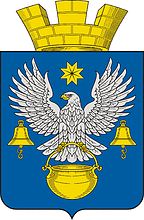 2022г.СОДЕРЖАНИЕПЕРЕЧЕНЬ ИСПОЛЬЗУЕМЫХ ТЕРМИНОВ, ОПРЕДЕЛЕНИЙ ИСОКРАЩЕНИЙВ настоящем документе используются следующие термины и сокращения:ТерминыЭнергетический ресурс – носитель энергии, энергия которого используется или может быть использована при осуществлении хозяйственной и иной деятельности, а также вид энергии (атомная, тепловая, электрическая, электромагнитная энергия или другой вид энергии).Энергосбережение – реализация организационных, правовых, технических, технологических, экономических и иных мер, направленных на уменьшение объема используемых энергетических ресурсов при сохранении соответствующего полезного эффекта от их использования (в том числе объема произведенной продукции, выполненных работ, оказанных услуг).Энергетическая эффективность – характеристики, отражающие отношение полезного эффекта от использования энергетических ресурсов к затратам энергетических ресурсов, произведенным в целях получения такого эффекта, применительно к продукции, технологическому процессу, юридическому лицу, индивидуальному предпринимателю.Техническое состояние – совокупность параметров, качественных признаков и пределов их допустимых значений, установленных технической, эксплуатационной и другой нормативной документацией.Зона действия системы теплоснабжения – территория поселения, границы которой устанавливаются по наиболее удаленным точкам подключения потребителей к тепловым сетям, входящим в систему теплоснабжения.Зона действия источника тепловой энергии – территория поселения, границы которой устанавливаются закрытыми секционирующими задвижками тепловой сети системы теплоснабжения.Установленная мощность источника тепловой энергии – сумма номинальных тепловых мощностей всего принятого по акту ввода в эксплуатацию оборудования, предназначенного для отпуска тепловой энергии потребителям на собственные и хозяйственные нужды.Располагаемая мощность источника тепловой энергии – величина, равная установленной мощности источника тепловой энергии за вычетом объемов мощности, не реализуемой по техническим причинам, в том числе по причине снижения тепловой мощности оборудования в результате эксплуатации на продленном техническом ресурсе.Реконструкция – процесс изменения устаревших объектов, с целью придания свойств новых в будущем. Реконструкция объектов капитального строительства (за исключением линейных объектов) – изменение параметров объекта капитального строительства, его частей. Реконструкция линейных объектов (водопроводов, канализации) – изменение параметров линейных объектов или их участков (частей), которое влечет за собой изменение класса, категории и (или) первоначально установленных показателей функционирования таких объектов (пропускной способности и других) или при котором требуется изменение границ полос отвода и (или) охранных зон таких объектов.Мощность источника тепловой энергии нетто – величина, равная располагаемой мощности источника тепловой энергии за вычетом тепловой нагрузки на собственные и хозяйственные нужды.Модернизация (техническое перевооружение) – обновление объекта, приведение его в соответствие с новыми требованиями и нормами, техническими условиями, показателями качества.Теплосетевые объекты – объекты, входящие в состав тепловой сети и обеспечивающие передачу тепловой энергии от источника тепловой энергии до теплопотребляющих установок потребителей тепловой энергии.Элемент территориального деления – территория поселения, установленная по границам административно–территориальных единиц.Расчетный элемент территориального деления – территория поселения, принятая для целей разработки схемы теплоснабжения в неизменяемых границах на весь срок действия схемы теплоснабжения.Радиус эффективного теплоснабжения – максимальное расстояние от теплопотребляющей установки до ближайшего источника тепловой энергии в системе теплоснабжения, при превышении которого подключение теплопотребляющей установки к данной системе теплоснабжения нецелесообразно по причине увеличения совокупных расходов в системе теплоснабжения (источник: Федеральный закон №190 «О теплоснабжении»).Коэффициент использования теплоты топлива – показатель энергетической эффективности каждой зоны действия источника тепловой энергии, доля теплоты, содержащейся в топливе, полезно используемой на выработку тепловой энергии (электроэнергии) в котельной (на электростанции).Материальная характеристика тепловой сети – сумма произведений наружных диаметров трубопроводов участков тепловой сети на их длину.Коэффициент использования установленной тепловой мощности –равен отношению среднеарифметической тепловой мощности к установленной тепловой мощности котельной за определённый интервал времени.СокращенияАСКУЭ –  автоматизированная система контроля и учёта энергоресурсов.АГБМК –  автоматическая газовая блочно-модульная котельная.БМК – блочно-модульная котельная.ВПУ – водоподготовительные установки.ВЗС – водозаборные сооружения.ВОС – водоочистные сооружения.ГВС – система горячего водоснабжения.ГИС – геоинформационная система.ГС – головные сооружения.ГП – генеральный план.ЗСО – зона санитарной охраны.ИТП – индивидуальный тепловой пункт.ИЖС – индивидуальный жилой фонд.КИП – контрольно-измерительные приборы.КИТТ – коэффициент использования теплоты топлива.КНС – канализационная насосная станция.кг.у.т. – килограмм условного топлива.КОС – канализационные очистные сооружения.МКД – многоквартирный жилой дом.МО – муниципальное образование.МПВ – месторождение подземных вод.НДТ – наилучшие доступные технологии.НТД – нормативно–техническая документация.НС – насосная станция.НСП – насосная станция повысительная.НДС – нормативы допустимых сбросов.ОМ – обосновывающие материалы к схеме теплоснабжения.ПВ – приточная вентиляция.ПЗ – пояснительная записка.ПНД – полиэтилен низкого давления.ППУ – пенополиуретан.ПИР – проектно-изыскательские работы.ПНР – пуско-наладочные работы.ПК – поселковая котельная.ПРК – программно-расчётный комплекс.РТМ – располагаемая тепловая мощность.РЧВ – резервуары чистой воды.РК – районная котельная.СКБ – соц. культ. быт.ТЭР – топливно-энергетический(–ие) ресурс(–ы).ТСО – теплоснабжающая организация.ТС – тепловые сети.ТК – тепловая камера.т.у.т. – тонна условного топлива.УРУТ –  удельный расход условного топлива на 1ГКал выработанного тепла.УТМ – установленная тепловая мощность.УРЭ – удельный расход электроэнергии.ХВС – система холодного водоснабжения.ХВПО – химводоподготовка.ЦСВ – централизованная система водоснабжения.ЦСВО – централизованная система водоотведения.СЦТ – централизованная система теплоснабжения.ЦТП – центральный тепловой пункт.ТКО – твердые коммунальные отходы.РАЗДЕЛ 1. ПЕРСПЕКТИВНЫЕ ПОКАЗАТЕЛИ РАЗВИТИЯ МУНИЦИПАЛЬНОГО ОБРАЗОВАНИЯ ДЛЯ РАЗРАБОТКИ ПРОГРАММЫ1.1 Характеристика муниципального образования Административно–территориальное устройствоКотельниковское городское поселение Котельниковского муниципального района Волгоградской области расположено в юго-западной части Волгоградской области, а также, в юго-западной части Котельниковского муниципального района, и является наиболее южным районом региона. Район имеет общие границы на юге с Ростовской областью, на востоке – с Республикой Калмыкия, на северо-востоке с Октябрьским муниципальным районом, на северо-западе – с Чернышковским районом (граница проходит по территории Цимлянского водохранилища).В целом сообщение с другими поселениями района осуществляется неравномерно. До наиболее удалённого населённого пункта не менее 40 км. Тем не менее, при должном развитии транспортной инфраструктуры, сообщения внутри района не будет испытывать затруднений.  Транспортное сообщение района с региональным центром – городом Волгоградом, а также другими регионами, осуществляется посредством автомобильного и железнодорожного транспорта. Расстояние до регионального центра – 150 км. По территории муниципального района проходит автомобильная дорога общего пользования регионального значения «Волгоград – Октябрьский – Котельниково – Зимовники – Сальск». Сообщение осуществляется в том числе за счёт использования маршрутов междугородних автобусов, а также индивидуального транспорта. Город располагает автовокзалом с необходимой инфраструктурой, автомобильным парком. Так же по территории муниципального района проходит железнодорожный путь общего пользования Приволжской железной дороги – «Волгоград – Тихорецк». Муниципальное образование располагает железнодорожным вокзалом, необходимой сопутствующей инфраструктурой. В границах муниципального образования расположен аэродром. Тем не менее, объект не может быть использован, так как находится в ведомстве Министерства Обороны Российской Федерации. Иных видов транспорта на территории муниципальных района и образования нет. В целом, необходимо отметить, что несмотря не периферийное в отношении регионального центра расположение муниципального образования, потенциал развития поселения не будет испытывать осложнений. Город имеет развитую инфраструктуру транспортного сообщения и иными территориальными единицами, что благоприятно скажется на дальнейшем развитии поселения.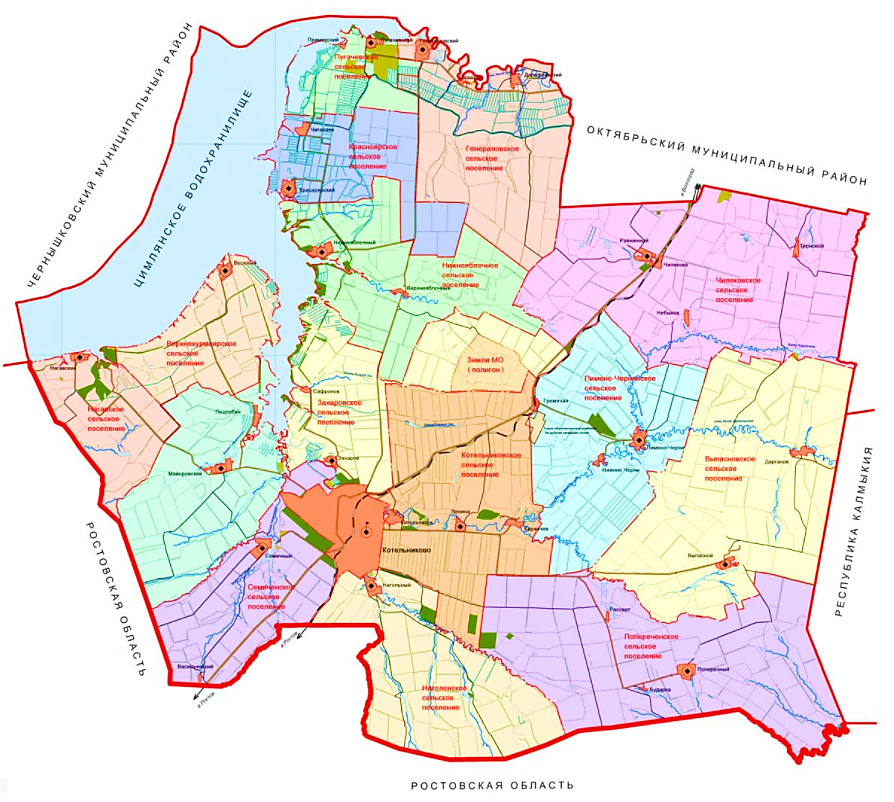 Рисунок 1 – Географическое положение Котельниковского городского поселения в границах Котельниковского района Волгоградской областиКлиматНа климат Котельниковского городского поселения Котельниковского муниципального района Волгоградской области оказывает значительное влияние следующие факторы: расположение внутри материка, чем обусловлена резкая континентальность климата; ровнинность и открытость территории, в результате чего сюда без помех проникают различные воздушные массы. В летнее время часто устанавливается очень жаркая погода, причиной которой становятся воздушные массы, прорывающиеся их тропических широт Ближнего Востока. Зимой нередко стоят сильные морозы, связанные с северными воздушными массами арктического происхождения и остывшим холодным воздухом с Восточной Сибири и Центрального Казахстана.Согласно классификации Б.П. Алисова (1969), территория Котельниковского городского поселения Котельниковского муниципального района Волгоградской области относится к континентальной Восточноевропейской климатической области, которая характеризуется как умеренно сухая и очень тёплая, с суммарной солнечной радиацией 115-120 ккал на см2 в год; суммой активных температур (выше 10 °С) в 2800-3400; с разностью между годовой суммой осадков и испаряемостью в 400-600 мм.В соответствии с радиационным режимом и особенностями циркуляции воздушных масс, устанавливаются характерные особенности отдельных сезонов года.Первые заморозки, как правило, отмечаются в первой декаде октября, однако устойчивый снежный покров устанавливается только в конце декабря. Характерен очень длинный период предзимья, когда похолодания с удерживающимся снежным покровом сменяются потеплениями с полным сходом снега. Зима малоснежная, поэтому почва промерзает до глубины 50-70 сантиметров. В конце 60-х годов было зафиксировано промерзание почвы на глубину более полутора метров.Продолжительность периода со снегом обычно достигает 75-80 дней. Устойчивый снежный покров устанавливается, в среднем, к началу последней декады декабря. Высота снежного покрова колеблется от 6-18 сантиметров до 30-40 см. Минимальная температура, отмеченная на Котельниковской метеостанции, составляет минус 38 °С). Наибольшая повторяемость средней суточной температуры в январе находится в градации минус 4-12 °С.В последние годы участились случаи климатических аномалий. Так, зимой 1999-2000 года средняя температура в течение зимних месяцев превышала норму на 5,2-7,5 °С; в 2004-2005 году среднемесячные зимние температуры превышали норму на 3,0-6,7 °С; зимой 2003-04 года – на 4,3-5,8 °С; зимой 2006-2007 года была зафиксирована аномально тёплая погода – средняя температура в декабре была выше средней на 6 °С, а в январе – на 11 °С. В то же время январь 2006 года был аномально холодным.Наиболее сильные морозы обусловлены преобладанием влияния западного отрога Азиатского антициклона. Зимой преобладают восточные и северо- восточные ветры со средней скоростью 5-7 м/с. Нередко сильные ветры способствуют возникновению метелей, а порою и сильных пыльных бурь. Так, в январе-феврале 1969 года снос почвенных частиц был настолько велик, что перед лесопосадками возникли земляные валы из принесённого мелкозёма высотой более метра.При поступлении влажных и тёплых циклонических масс с Атлантики температура повышается до оттепели и выпадают осадки в виде затяжных моросящих дождей. В течение зимнего периода число дней с оттепелью составляет 24- 26 дней. Зимой в Котельниковском городском поселении Котельниковского муниципального района Волгоградской области преобладает пасмурная погода. Ясная погода отмечается, как правило, не чаще 30 дней за зиму. Неустойчивая погода приводит к частому проявлению гололёдно-изморозевых явлений (14-22 дня за сезон). Нередки туманы.Продолжительность весеннего периода наименьшая из сезонов. В 2000-ые годы для весеннего периода были характерны аномально высокие температуры- в 2004 году среднемесячные температуры марта и апреля были выше климатической нормы на 6,3 и 1,2 градуса соответственно, в 2005 году температура в апреле и мае была выше средней на 1,6 и 2,4 °С. Март 2006 года был теплее нормы на 2,6 °С, а в марте 2007 года средняя месячная температура воздуха превысила норму на 5,8 °С.В связи с потеплением климата изменилось время схода снежного покрова. Так, весной 2007 года сход снежного покрова в районе произошёл ещё в конце февраля, в то время как по климатическим нормам активное снеготаяние характерно для середины марта. Количество осадков в весенние месяцы в последние годы становится меньше, что приводит к возникновению почвенной засухи, чему способствуют и сильные ветры, характерные для весеннего периода. Исключение составляет 2006 год, когда в марте выпало более 150 % от нормы осадков. Нередко случаются поздние весенние заморозки, связанные с вторжениями арктического воздуха.Наиболее продолжительным сезоном года является лето. Высокие показатели солнечной радиации определяют значительный прогрев континентального воздуха и его трансформацию по сути дела в тропический воздух, жаркий и сухой. Суммарная продолжительность солнечного сияния в летние месяцы составляет свыше 950 часов. Самые жаркие месяцы года-июль и август, средняя месячная температура этих месяцев составляет 24,4 и 23,6 °С соответственно. Абсолютный максимум температуры достигает 42 °С по Цельсию.Резко увеличивается количество солнечных дней – в среднем за сезон бывает около 70 ясных дней, что благоприятно для развития зон отдыха вблизи водоёмов, но создаёт предпосылки для возникновения засух. Этому же способствуют и суховеи – жаркие сухие ветра обычно восточного или юго-восточного направления. Сильные засухи на территории Котельниковского городского поселения Котельниковского муниципального района Волгоградской области отмечались в 1972г., 1975г., 1984г., 1995г., 1998г., 1999г. Относительная влажность воздуха при этом снижалась до 10-12 %. Количество осадков в летние месяцы в эти годы было меньше более в два раза, по сравнению с нормой. В летний период осадки часто носят ливневой характер, причём интенсивность ливней, зафиксированных в Котельниковском городском поселении Котельниковского муниципального района Волгоградской области, превышала 4 мм/мин. В 2004 году, в третьей декаде июня, за два дня с ливневыми осадками, связанными с движением циклона, выпало более двух декадных норм осадков.В целом, климат Котельниковском городском поселении Котельниковского муниципального района Волгоградской области в весенне-летний период можно сравнить по многим показателям с климатом южного берега Крыма. Это касается как радиационного режима, так и средних температур летних месяцев, температуры почвы. Высокими показателями характеризуется и температура верхнего слоя поверхностных вод.Осенний период характеризуется значительной неустойчивостью погодных условий. В последние годы на фоне общего потепления климата произошло смещение сроков сезонов и осенний сезон продолжается на 5-7 дней дольше нормы. Для первой половины сезона характерен дефицит осадков в результате преобладающего влияния антициклонов – Сибирского в сентябре и Азорского в ноябре. Выпадение осадков обычно связано с прохождением холодных фронтов, проникающих на территорию района чаще всего с северо-западного направления.Таблица 1 – Общая информация по административно–территориальному устройству и обеспеченности централизованными системами коммунальной инфраструктурыТранспортная инфраструктураТранспорт, наряду с другими инфраструктурными отраслями, обеспечивает базовые условия жизнедеятельности общества, являясь важным инструментом достижения социальных и экономических целей.Проблемы в развитии транспорта создают угрозу замедления социального развития и формирования единого экономического пространства. Их скорейшее разрешение становится особенно важным в условиях перехода национальной экономики в фазу устойчивого роста.В системе транспортного обслуживания Котельниковского городского Котельниковского муниципального района Волгоградской области поселения участвуют железнодорожный и автомобильный транспорт.                                                                                                               Существующее транспортное обеспечение муниципального образования «Котельниковское городское поселение Котельниковского муниципального района Волгоградской области» в основном представлено автомобильными дорогами общего пользования. Так же на территории располагается ряд транспортных объектов федерального уровня значения: автодорога общего пользования 18К-1 Волгоград-Сальск, железнодорожная ветка – Волгоград-Тихорецк.Улично-дорожная сеть населенного пункта развита, но слабо благоустроена. Дорожное полотно имеет высокую степень износа, нет тротуаров, элементы озеленения не устроены. Освещение устроено только вдоль основных улиц и дорог, на периферии отсутствует. Средняя ширина улиц, проездов 10-15 метров. Улично-дорожная сеть имеет регулярную, но не замкнутую планировку. На расчетный срок реализации необходимо предусмотреть программу мероприятий по модернизации улично-дорожной сети до уровня необходимых требований. Территорию муниципального образования обслуживает автовокзал, заправочные станции, станции технического обслуживания. Сведения об объектах обслуживания автотранспорта представлены в таблице 2.Таблица 2 – Объекты обслуживания автомобильного транспортаСообщение с регионом осуществляется предприятиями общественного транспорта, среди которых доминирует частный вид собственности. На территории так же расположено несколько мостовых сооружений. Все они, так или иначе, нуждаются в обслуживании, ремонте. Сведения об существующих мостовых сооружениях представлены в таблице сооружениях представлены в таблице 3.Таблица 3 – Мостовые сооружения на территории муниципального образованияНа территории муниципального образования расположен объект воздушного вида транспорта – аэродром. Объект находится во владении Министерства обороны Российской Федерации и не может быть задействован для гражданского пользования. Водного вида транспорта на территории муниципального образования нет. Однако, в связи со строительством добывающего комплекса ООО «ЕвроХим-ВолгаКалий» на территории соседних поселений планируется строительство крупного комплекса речного порта. Так как основные магистрали транспортного сообщения муниципального района так или иначе проходят по территории поселения, актуальность использования водного транспорта повышается. Железнодорожный транспортПо территории муниципального образования проходит крупная железнодорожная магистраль – железнодорожная ветка Волгоград-Тихорецк. Ветка формирует крупный транспортный узел. В настоящее время железнодорожные пути в значительной степени покрывают территорию производственного комплекса. Обслуживание путей производится через железнодорожную станцию, сведения об объектах которой представлены в таблице 4.Таблица 4 – Объекты обслуживания железнодорожного транспортаАвтомобильный транспортАвтомобильный транспорт является наиболее актуальным на территории муниципального образования видом транспорта. Трасса 18К-1 Волгоград-Сальск обеспечивает сообщение муниципального образования с Котельниковским районом, Волгоградской областью, а также соседними регионами (Ростовская область). Трасса имеет двухполосное полотно, оснащено необходимыми развязками. Состояние покрытия удовлетворительное. Расстояние до регионального центра – города Волгограда, не менее 150 км. Дальнейшее транспортное сообщение осуществляется за счет эксплуатации автодорог местного значения. Муниципальное образование имеет прямое сообщение с Генеральвским, Котельниковским, Майоровским, Нагавским, Наголенским, Нижнеяблочным, Попереченским, а также Семиченским поселениями. Состояние дорог условно удовлетворительное –  необходим ремонт отдельных участков дорог. Автодороги совмещены с улично дорожной сетью, соответствуют основным улицам города. Покрытие дорожного полотна в пределах города неудовлетворительное, требует ремонта.Таблица 5 – Сеть существующих автомобильных дорог Котельниковского городского поселения Котельниковского муниципального района Волгоградской областиОценка транспортного спросаХорошо развитая транспортная система благоприятствует бесперебойному въезду и выезду, и обеспечению поселения необходимыми ресурсами. С учетом подвижности населения, повышения уровня обслуживания развивается рынок пассажирских перевозок. Наиболее маневренный и приемлемый для поселений является автобусный транспорт. На последующих стадиях реализации данной программы необходимо проработать сеть автобусных маршрутов и необходимый объем автобусного парка, а также определить потребность в местах длительного и кратковременного хранения автомобилей – гаражах, стоянках.Регулярные перевозки осуществляются по следующим маршрутам:Таблица 6На момент разработки Программы пассажирский транспорт в полной мере удовлетворяет потребности населения. Для повышения качества обслуживания пассажиров автотранспортное предприятие должно систематически обследовать и изучать пассажиропотоки по дням недели и месяцам года на всей маршрутной сети.Большое значение для транспортных связей имеет личный автотранспорт.Социальная инфраструктураОбъекты общественно-делового и торгового назначенийНа территории муниципального образования действует большое количество объект общественно-делового и торгового назначения. В основной массе объекты представлены предприятиями торговли, общественно-делового назначения. Сфера объектов общественно-делового назначения развита, полностью удовлетворяет потребностям поселения. Крупных предприятий нет, так же нет сложных комплексов общественно-деловой застройки. В целом объекты сконцентрированы в рамках общественно-делового центра города, отдельные организации располагаются вдоль основных планировочных осей, внутри жилой застройки, что носит единичный характер. Дальнейшее развитие общественно-делового центра нецелесообразно, так как не повлечет качественного изменения в структуре организаций. Сведения по объектам общественно-делового и коммерческого назначений представлены в таблице 7 объекты показаны частично, так как большое количество не позволяет полностью оценить картину ситуации.Таблица 7 – Объекты общественно-делового и торгового назначенийОбъекты учебно-образовательного назначенияСфера объектов образования поселения развита. Необходимо отметить, что в целом современное положение сферы образования полностью обеспечивает население, но при этом испытывает ряд структурных проблем. Тем не менее, согласно статистическим данным, муниципальное образование относится к ряду обеспеченных поселений. Так же необходимо отметить, что в настоящее время в Котельниковском городском поселении Котельниковского муниципального района Волгоградской области обеспечено стабильное функционирование системы образования и созданы предпосылки для ее дальнейшего развития.Обслуживание производится за счет учреждений, расположенных, как правило, в непосредственной близости от жилой застройки. Обслуживание производится за счет средних образовательных школ, детских садов, учреждений дополнительного (внеклассного образования), а также высшего учебного заведения. Сведения о параметрах объектов учебно-образовательного назначения представлены в таблице 8.Таблица 8 – Объекты учебно-образовательного назначения Основной целью Программы является рост доступности, качества и эффективности непрерывного образования с учетом запросов личности, общества и государства, повышение инновационного потенциала и инвестиционной привлекательности системы образования, гражданское становление и самореализация молодёжи.Для достижения поставленной цели определены следующие задачи:– повышение доступности и качества образовательных услуг, эффективности работы дошкольного, общего и дополнительного образования;– обеспечение успешной социализации детей и молодежи в социуме;– обеспечение оздоровления и отдыха детей, содействие трудоустройству подростков в каникулярное время;– обеспечение управления реализацией мероприятий программы на муниципальном уровне.Объекты социально-бытового обслуживания населенияСфера социально-бытового обслуживания муниципального образования развита в полной мере. На территории муниципального образования действует несколько объектов социально-бытового обслуживания. В целом, потребности в новых объектах у населения нет, но в случае увеличения численности населения встанет необходимость в развитии сферы.Сведения об объектах социально-бытового обслуживания представлены в таблице 9.Таблица 9 – Объекты социально-бытового обслуживанияОбъекты здравоохраненияМедицинская помощь населению оказывается рядом объектов здравоохранения. Руководство и координацию деятельности лечебно-профилактических учреждений города осуществляет Министерство здравоохранения Волгоградской области. Число занятых врачебных должностей в целом по муниципальным учреждениям здравоохранения составляет 81%, число занятых должностей среднего медицинского персонала 92%. В настоящее время наблюдается дефицит врачебных кадров: врачей-терапевтов, врачей-акушеров-гинекологов, врачей-анестезиологов-реаниматологов, врачей-педиатров.В медицинских учреждениях оказывается амбулаторно-поликлиническая и стационарная, в том числе специализированная медицинская помощь по 7 специальностям стационарно и по 17 поликлинически. Тем не менее, необходимо отметить недостаточную обеспеченность оборудованием, а также небольшие ресурсы в части обслуживания населения.Сведения об объектах здравоохранения представлены в таблице 10.Таблица 10 – Объекты здравоохраненияНа территории Котельниковского муниципального района реализуется Приоритетный национальный проект «Здоровье» по следующим направлениям:– развитие первичной медико-санитарной помощи и совершенствование профилактики заболеваний;– повышение доступности и качества специализированной, в том числе высокотехнологической медицинской помощи;– совершенствование медицинской помощи матерям и детям.Объекты культурно-досугового назначенияСфера учреждений культуры и досуга населения представлена несколькими объектами, но развита условно. В настоящее время население муниципального образования обеспечено объектами в недостаточной степени. Ряд объектов требует реконструкции, ряд находится на стадии реализации. Так же необходимо учитывать преобладание объектов зрелищного характера (кинотеатр, дом культуры). Таким образом, в настоящее время сфера культурыи досуга не располагает необходимым количеством функционирующих объектов.  Других объектов культурно-досугового назначения в поселении нет. Сведения об объектах культурно-досугового назначения в таблице 11.Таблица 11 – Объекты культурно-досугового назначенияСфера объектов культуры и досуга однозначно требует пересмотра структуры, так как в настоящее время культура является наименее развитой отраслью деятельности населения города. Необходимо строительство ряда локальных объектов (клубы, учреждения досуга) для формирования равномерной сети обслуживания населения. На расчетный срок реализации Генерального плана необходимо предусмотреть программу развития объектов культурно-досугового назначения.На территории поселения работает три библиотеки, с общим числом работников – 28 человек. Библиотеки оснащены выходами в сети Internet. Общий книжный фонд – 69003 экземпляра. Объекты рекреации, спорта и оздоровленияСфера обеспечения населения муниципального образования объектами рекреации, спорта и оздоровления довольно развита. В основном подобное положение обусловлено, прежде всего, благоприятными природными условиями поселения, а также доступностью для населения лесных массивов, водных объектов. Так же необходимо отметить, что поселение удачно расположено для размещения объектов сферы туризма, что при должном развитии в перспективе может благоприятно сказаться на экономическом развитии муниципального образования.По состоянию на 2021г. на территории городского поселения расположено несколько объектов спортивно-оздоровительного назначения, сведения о которых представлены в таблице 12.Таблица 12 – Объекты спорта, рекреации и оздоровленияВ муниципальном районе действует государственная программа по совершенствованию системы физической культуры и спорта. Программа предполагает развития в следующих направлениях:1. развитие инфраструктуры физической культуры и спорта; 2. обеспечение деятельности учреждений, осуществляющих физкультурно-спортивную работу с населением; 3. обеспечение реализации программы.Учитывая, что на территории муниципального образования проживает 20 177 человек, целесообразность развития сферы объектов спортивного назначения в значительной степени увеличивается. На территории поселения так же расположено 10 плоскостных спортивных объектов в виде стадионов и спортивных площадок, а также не менее 8 спортивных залов.ЭкономикаЭкономическое положение муниципального образования характеризуется рядом показателей: объем работ в строительной отрасли (без субъектов малого предпринимательства) – 113,7% от предыдущих лет; объем инвестиций в основной капитал – 139,8%; объем платных услуг, оказанных населению – 100,2%; индекс промышленного производства - 113%. Наблюдается снижение в сопоставимых ценах: индекса промышленного производства – 78,4% (в т.ч. по обрабатывающей отрасли – 70,9%); оборота розничной торговли – 94,0%; объема производства сельскохозяйственной продукции – 71%. По состоянию на 1 января 2022 года в Статистическом регистре хозяйствующих субъектов насчитывается 362 единицы организаций, филиалов и других обособленных подразделений, по сравнению с соответствующим периодом прошлого года показатель возрос на 1 единицу. Число индивидуальных предпринимателей увеличилось на 40 единиц и составило 859 единиц. В целях активизации инвестиционной деятельности на территории Котельниковского городского поселения Котельниковского муниципального района Волгоградской области, привлечения инвестиций в экономику района, повышение заинтересованности организаций района в увеличении производства товаров, работ и услуг, создания новых рабочих мест, администрацией Котельниковского городского поселения Котельниковского муниципального района Волгоградской области было принято решение Котельниковским районным Советом народных депутатов Волгоградской области «О муниципальной поддержке инвестиционной деятельности на территории Котельниковского муниципального района Волгоградской области». Оказание муниципальной поддержки осуществляется по следующим приоритетным направлениям инвестиционной деятельности: – производство социально значимой продукции и услуг; – модернизация коммунального хозяйства, энерго- и ресурсосбережение; строительство социальных и социально значимых объектов; – модернизация и развитие транспортных коммуникаций, транспорта и связи, организация и обеспечение безопасности дорожного движения; – улучшение экологической обстановки на территории Котельниковского городского поселения Котельниковского муниципального района Волгоградской области. В настоящее время ООО «ЕвроХим-ВолгаКалий» продолжает строительство объектов производственной инфраструктуры, в частности клетевого и двух скиповых шахтных стволов, которые обеспечат работу рудника по добыче сильвинитовой руды для дальнейшей переработки на обогатительной фабрике с получением хлорида калия. Продолжается строительство жилья для работников ООО «ЕвроХим-ВолгаКалий». За счет средств ЕвроХима построены, введены в эксплуатацию: 60-ти квартирный жилой дом, общежитие на 200 мест, 11 пятиэтажных жилых домов (590 квартир), 32 индивидуальных жилых дома, гостиница с пристроенным спорткомплексом. Ведутся работы по комплексному проектированию жилой застройки Дубовая роща. Проектирование включает в себя проекты малоэтажной и средне-этажной застройки, инженерных сетей и благоустройства, дороги и проезды, спортивный и торговый центры, объекты общественно-деловой застройки. В целях привлечения инвестиций в агропромышленный комплекс Котельниковский район принял участие в «Инвестиционной сессии» в комитете сельского хозяйства Волгоградской области, где были представлены и защищены семь инвестиционных проектов, 6 из которых включены в постановление Губернатора Волгоградской области от 05.07.2012г. № 563 «Об установлении персональной ответственности за практическую реализацию инвестиционных проектов и осуществление электронного мониторинга хода реализации инвестиционных проектов на территории Волгоградской области».Приоритетными задачами в этой сфере являются: развитие системы социального обслуживания семьи и детей, граждан пожилого возраста и инвалидов, совершенствование системы медико-социальной поддержки лиц с ограниченными возможностями;  обеспечение мер социальной поддержки отдельных категорий граждан, формирование эффективного механизма компенсационных выплат и пособий отдельным категориям граждан с соблюдением принципа адресности;  совершенствование механизма привлечения в сферу социальной поддержки населения дополнительных внебюджетных источников финансирования;  оказание государственной социальной помощи малоимущим гражданам с учетом необходимости создания им условий для самостоятельного выхода из трудной жизненной ситуации и недопущения социального иждивенчества.Жилищный фондСтруктура жилищного фонда представлена частной, государственной, муниципальной формами собственности, доля которых к общей площади жилых помещений составил 86 %, 1 % и 13 % соответственно. Следует отметить, что доля муниципального жилищного фонда в муниципальном районе одна из самых низких по региону.Около половины всех зданий жилищного фонда построено в 1971-1995 гг., степень износа которых колеблется в пределах от 31 до 65 %. 4 % жилищного фонда построено до 1920 гг. Здания со степенью износа свыше 70 % на территории района не числятся. Следует отметить, что за последний период капитальный ремонт жилищного фонда (в том числе капитальный ремонт помещений в квартирах) не осуществлялся.Необходимо отметить, что средняя стоимость капитального ремонта 1 м2 жилья приближена к уровню затрат на строительство нового. Темпы же роста затрат на капитальный ремонт опережает темпы роста бюджетного финансирования, тем самым ухудшая состояние жилищного фонда. Строительство нового жилья приведет к увеличению срока службы жилищного фонда, в сравнение с жильем после капитального ремонта, и тем самым сократит бюджетные расходы.Удельный вес жилищного фонда, оборудованного водопроводом, канализацией, центральным отоплением, горячим водоснабжением, газом и другими видами инженерного благоустройства, составляет более 95% и ежегодно этот показатель увеличивается.На территории муниципального образования ведется работа по реализации приоритетного национального проекта «Доступное и комфортное жилье – гражданам России». Целью приоритетного национального проекта является формирование рынка доступного жилья и обеспечение комфортных условий проживания граждан России.В настоящее время предоставляются социальные выплаты на строительство (приобретение) жилья гражданам, проживающим в сельской местности, а также предоставление социальных выплат на строительство (приобретение) жилья в сельской местности молодым семьям и молодым специалистам. Главным организационно-финансовым механизмом реализации национального проекта является федеральная целевая программа «Жилище» и входящие в ее состав подпрограммы. Важной особенностью новой программы является ее сбалансированность, стимулирование не только спроса, но и предложения на рынке жилья. Таблица 131.2 Прогноз численности и состава населенияАнализ демографической ситуации в муниципальном образовании позволяет увидеть глубинные процессы, происходящие в системе расселения, и впоследствии формировать новые градостроительные решения в организации территориального планирования муниципального образования. Формирование успешной демографической политики в значительной степени зависит от решения широкого круга задач социально-экономического развития, включая обеспечение стабильного экономического роста и роста благосостояния населения, снижение уровня бедности и уменьшение дифференциации по доходам, интенсивное развитие человеческого капитала и создание эффективной социальной инфраструктуры (здравоохранение, образование, социальная защита населения), рынка доступного жилья, гибкого рынка труда, улучшение санитарно-эпидемиологической обстановки.Численность населения муниципального образования «Котельниковское городское поселение Котельниковский муниципальный район Волгоградской области» на 1 января 2022 года составила 20 177 человек. В настоящее время в поселении, как и в целом по району, сложилась благоприятная демографическая ситуация. Однако, необходимо отметить, что за последние пять лет число родившихся так и не превысило число умерших, идет процесс естественного роста населения. Основная причина положительного эффекта демографической ситуации – высокие темпы экономического развития района, и, как следствие, высокий коэффициент миграционного прироста населения. Таблица 14Традиционно прямой демографический прогноз численности населения осуществляется на основе учета таких факторов как сложившийся уровень рождаемости и смертности, величина миграционного сальдо и ожидаемые тренды изменения этих параметров.В демографическом развитии муниципального образования продолжается процесс роста населения, основными причинами которого является миграционная прибыль населения. Существующая возрастная структура населения является довольно благоприятной в экономическом отношении. Несмотря на повышенные темпы старения, в районе (как и в целом по региону) сохранилась более молодая, чем по России в целом, возрастная структура населения с довольно существенным преобладанием мужчин в трудоспособных возрастах. В целом же на территории поселения зафиксировано преобладание числа женщин, благодаря тому, что продолжительность жизни женского населения выше, чем у мужчин.Уменьшение доли населения в детских возрастах и незначительное увеличение доли населения пенсионного возраста обусловили сокращение индекса демографической нагрузки на население трудоспособного возраста.На расчетный срок реализации Генерального плана предусмотрено освоение ряда свободных территорий. В настоящее время территории отведены под конкретное пользование, но какой-либо деятельности на них нет. В настоящее время демография на территории муниципального образования имеет тенденцию к увеличению населения. Основная причина развития ситуации – миграционный прирост населения, обусловленный высокими темпами экономического развития. При этом необходимо отметить, что при сохранении в части демографии регрессивных тенденций без учета уровня миграции, развитие проектной части нецелесообразно. Тем не менее, все рассматриваемые участки полностью обеспечат потребности муниципального образования в части реализации документа.По прогнозам генерального плана, население г. п. к 2040 году составит 25599 человек.1.3 Прогноз развития промышленностиВ долгосрочной перспективе организация новых производств. Наличие месторождений минеральных ресурсов делают возможным создание производства в том числе и строительных материалов, что благоприятно скажется на развитии как других отраслей, так и жилищного строительства, посредством обеспечения региона частично собственными стройматериалами.В первую очередь реализация стратегических инициатив в области формирования устойчивой экономики связана с дальнейшим развитием основных ключевых экономических игроков: ООО «ЕвроХим-ВолгаКалий, Котельниковский Арматурный завод, ООО «Волгоград-ремстройсервис», Котельниковское ДРСУ филиал ОГУП «Волгоградавтодор». Необходимо сохранить сложившиеся производственные территории так как они уже имеют сформированную инфраструктуру. На работающих предприятиях использовать сохранившиеся основные фонды, выполнить современную по технологии и строительству реконструкцию.В соответствии с Инвестиционным паспортом поселения, предполагается, что на территории городского поселения появятся инвесторы для реализации инвестиционных проектов:– площадка для ведения производственной деятельности площадью 4,0947 га, ЗУ № 34:13:130014:149 – для строительства кирпичного завода.Действующим генеральным планом предусматривалось:– строительство цеха по производству металлопрофиля;– строительство литейного цеха.Так же администрациями Котельниковского района и Котельниковского городского поселения Котельниковского района Волгоградской области будет продолжена работа по улучшению инвестиционного климата в муниципальном образовании, будет оказываться поддержка субъектов малого и среднего предпринимательства. Для привлечения средств областного бюджета в местный бюджет на софинансирование муниципальной программы, направленной на развитие малого и среднего предпринимательства, муниципальное образование будет принимать ежегодное участие в отборе кандидатов на получение поддержки.Решение задач социально-экономического развития городского поселения будет осуществляться в условиях, призванных обеспечить долгосрочную устойчивость и сбалансированность местного бюджета, минимизацию бюджетных рисков. Эффективная и ответственная бюджетная политика является важнейшей предпосылкой для улучшения качества жизни населения.Приоритетными задачами в рамках развития промышленности городского поселения являются:– обеспечение эффективного саморазвития промышленности городского поселения на основе применения передовых промышленных технологий, нацеленного на формирование и освоение новых рынков инновационной продукции, эффективно решающего задачи обеспечения экономического развития городского поселения;– привлечение крупных инвесторов в городское поселение;– освоение производства новых видов промышленной продукции; – определение приоритетных направлений организации промышленного производства представителями малого и среднего бизнеса и оказание поддержки за счёт средств местного и краевого бюджетов субъектам малого и среднего предпринимательства;– развитие существующей промышленной базы, направленной на повышение её устойчивости в условиях изменчивости мировой конъюнктуры и внутреннего спроса;– повышение конкурентоспособности промышленных предприятий;– расширение ассортимента и значительный рост объёмов выпускаемой продукции;– значительный рост инвестиций в расширение производственных мощностей;– привлечение мер государственной поддержки на модернизацию и техническое перевооружение;– обеспечение загрузки свободных производственных мощностей путём их продажи, сдачи в аренду и т.д.;– эффективное использование пустующих территорий, пригодных для размещения промышленных предприятий;– расширение промышленного использования местных сырьевых ресурсов;– создание благоприятных условий и формирование информационной открытости для привлечения инвесторов;– повышение инновационной активности бизнеса.Основными мероприятиями в рамках развития промышленности городского поселения являются:– информационная поддержка инвестиционной деятельности с использованием интернет-ресурсов администрации городского поселения, муниципального района, Комитета экономической политики и развития Волгоградской области, АО «Корпорация Развития Волгоградской области», а также с использованием региональных средств массовой информации;– реализация промышленными предприятиями городского поселения производственных программ развития, планов технического перевооружения;– развитие сферы малого и среднего предпринимательства также является одним из факторов, с одной стороны, инновационного развития и улучшения отраслевой структуры экономки, а с другой – социального развития и обеспечения стабильно высокого уровня занятости. Развитию малого и среднего бизнеса, привлечению инвестиций экономику поселения будет способствовать активная муниципальная политика поддержки предпринимательских инициатив, реализуемая через:– оказание консультационной и информационной помощи для участия в конкурсах на получение грантов, субсидий и субвенций, а также в части взаимодействия с организациями, образующими инфраструктуру поддержки субъектам малого и среднего предпринимательства;– проведение школ предпринимательства;– проведение работы с незанятыми в экономике гражданами и гражданами, ведущими личное подсобное хозяйство, по вопросу содействия в выборе вида деятельности, оказание помощи в их регистрации в качестве субъектов предпринимательской деятельности;– ориентация субъектов малого предпринимательства в значимые для района виды деятельности (социальное предпринимательство, гостиничные услуги, услуги в сфере туризма, ремесленничество, перерабатывающее производство);– оказание консультационной и информационной помощи в части взаимодействия с организациями, образующими инфраструктуру поддержки субъектам малого и среднего предпринимательства;– выявление и составление реестра брошенных и необрабатываемых земель, в том числе личных подсобных хозяйств; – проведение информационной кампании среди сельского населения с целью отбора лиц, желающих расширить землепользование;– проведение работы с фермерами и другими потенциальными землепользователями с целью передачи им невостребованных земель.Деятельность по диверсификации экономики будет сосредоточена в основном на дальнейшем развитии промышленного производства – развитии действующих и открытии новых производств (с внедрением эффективных мероприятий соблюдения экологической безопасности). Развитие данного направления будет осуществляться за счёт реализации инвестиционных проектов, а также мероприятий по подготовке крупных инвестиционных площадок для привлечения потенциальных инвесторов.При развитии существующих производств и строительстве новых объектов рекомендуется проведение компенсирующих мероприятий по соблюдению санитарных и других норм охраны окружающей среды. В перспективе данная территория должна озеленяться. Для уменьшения вредности от предприятий проектом предлагаются защитные лесопосадки вдоль границ производственных территорий и максимальное озеленение пустырей между жильём и производством. Новое жилищное строительство вблизи производственных зон не предусмотрено. Основные проектные предложения:– упорядочение и уплотнение производственных территорий;– придание современной планировочной структуры производственной зоне и рациональной транспортной организации;– обеспечение удобного транспортного подъезда ко всем производственным площадкам;– установление и организация санитарно-защитных зон в соответствии с СанПиНом 2.2.1/2.1.1.1200-03;– рекомендуется проведение компенсирующих мероприятий по соблюдение санитарных и других норм охраны окружающей среды.Согласно СП 42.13330.2016 «Градостроительство. Планировка и застройка городских и сельских поселений. Актуализированная редакция СНиП 2.07.01-89*» минимальную площадь озеленения санитарно-защитных зон следует принимать в зависимости от ширины СЗЗ:– до 300 м – 60%; – свыше 300 м до 1000 м – 50%.Сельское хозяйствоПри всей сложности прогнозирования сельскохозяйственного производственного потенциала городского поселения, есть все основания полагать, что дальнейшее развитие и формирование его экономической базы будет базироваться на существующем природно-рекреационном потенциале и уже сложившейся социально-экономической базе.Основным направлением деятельности для улучшения работы экономики должно стать создание благоприятного хозяйственного климата.Учитывая особенности географического положения городского поселения, климатические условия, имеющиеся сырьевые ресурсы, одно из ведущих мест в экономике сохранится за промышленным производством, а также за обслуживающими производствами (торговля, строительство).С целью эффективного использования сельскохозяйственного потенциала территории, направленного на создание дополнительных рабочих мест в на среднесрочную перспективу посредством создания условий для организации обрабатывающих производств, развития заготовительной деятельности и реализации продукции разработаны муниципальная программа «Развитие сельского хозяйства и регулирование рынков сельскохозяйственной продукции, сырья и продовольствия Котельниковского муниципального района Волгоградской области» на 2017-2025 годы» и государственная программа Волгоградской области «Развитие сельского хозяйства и регулирование рынков сельскохозяйственной продукции, сырья и продовольствия».В агропромышленном комплексе городского поселения приоритеты развития обусловливаются расширением ресурсной базы, модернизацией и созданием новых перерабатывающих мощностей. Основными стратегическими задачами развития городского поселения в сфере агропромышленного сектора экономики может являться:– создание благоприятных условий для повышения объёма инвестиций в агропромышленный комплекс;– развитие кооперации, малого и среднего предпринимательства;– техническая и технологическая модернизация, инновационное развитие.Основными мероприятиями в рамках развития агропромышленного комплекса городского поселения являются:–вовлечение к участию в национальный проект «Повышение производительности труда и занятости населения» сельскохозяйственных организаций городского поселения;– увеличение производительности труда в сельском хозяйстве, в том числе повышение экономической эффективности сельскохозяйственного производства за счёт внедрения инновационных технологий и сокращения потерь продукции при хранении;– увеличение объёма выращивания овощей;– обновление сельскохозяйственной техники;– содействие взаимодействию хозяйствующих субъектов в инвестиционно-инновационной сфере;– развитие кооперации и повышение товарности продукции ЛПХ;– создание семейных ферм на базе КФХ;– рост заработной платы работников агропромышленного комплекса.В соответствии с Инвестиционным паспортом поселения, предполагается, что на территории городского поселения появятся инвесторы для реализации инвестиционного проекта в отрасли АПК:– площадка для ведения производственной деятельности площадью 27,2488 га, ЗУ № 34:13:130002:57 – для строительства и эксплуатации тепличного комплекса.Развитие агропромышленного комплекса позволит обеспечить занятость населения и увеличить потребление местной экологически чистой продукции. Реализация инвестиционных проектов по указанным направлениям предполагает привлечение средств государственной и муниципальной поддержки, предусмотренной государственными программами Российской Федерации «Экономическое развитие и инновационная экономика», Государственной программой развития сельского хозяйства и регулирования рынков сельскохозяйственной продукции, сырья и продовольствия, государственными программами Волгоградской области.1.4 Прогноз изменения доходов населенияВеличина прожиточного минимума на I квартал 2022 года установлена постановлением Администрацией Волгоградской области № 484-п от 01 сентября 2021 года в размере:в расчете на душу населения – 10882 рубля в месяц;для трудоспособного населения – 11861 рублей в месяц;для пенсионеров – 9381 рублей в месяц;для детей – 10831 рублей в месяц.Прогноз изменения доходов населения представлен в таблице 15.При составлении таблицы 15 за основу приняты данные о доходах населения за 2021 год, а также прогноз социально–экономического развития Российской Федерации на период до 2036 года, выполненный Минэконоразвития РФ (ист. Сайт http://economy.gov.ru), с использованием следующих показателей:рост заработной платы на период 2022 – 2040 г. на уровне 2,6%;рост среднедушевого денежного дохода населения на период 2022 – 2025 г. на уровне 2,0%, на период 2026 – 2040 гг. на уровне 2,5%;увеличение прожиточного минимума на период 2022 – 2040г. на уровне 4,2%.Таблица 15– Прогноз изменения доходов населенияРАЗДЕЛ 2. ПЕРСПЕКТИВНЫЕ ПОКАЗАТЕЛИ СПРОСАНА КОММУНАЛЬНЫЕ РЕСУРСЫДействующие (на 2022г.) нормативы потребления ЖКУ (топливно-энергетических ресурсов и воды) применительно к существующему уровню обеспеченности населения инженерными системами и существующему уровню благоустройства жилых помещений приведены в таблице 16.Нормативы потребления ЖКУ, указанные в таблице 16 будут использованы при дальнейших расчётах.		Таблица 16 – Нормативы потребления ЖКУ на территории муниципального образования по состоянию на 2022г.2.1 Тепловая энергияПрогноз спроса на тепловую энергию в виде расчетных объёмов тепловой энергии на отопление, вентиляцию и горячее водоснабжение представлен в таблице 17.Таблица 17 – Прогноз спроса на тепловую энергию, Гкал2.2 Природный сетевой газПрогноз спроса на природный газ с разделением по категориям потребления выполнен на основании данных ГП и представлен в таблице 18.Таблица 18 – Прогноз спроса на природный газ, тыс. м32.3 ЭлектроснабжениеПрогноз спроса на электрическую энергию выполнен на основании данных ГП и представлен в таблице 19.Расчёты выполнены с соответствующими коэффициентами, на основании архитектурно–планировочных решений Генерального плана, по объёмам и размещению жилой (в основном) застройки с учётом намечаемого нового строительства.Удельные расчётные показатели на новую жилую застройку принимаются по таблицам 2.1.5* и 2.2.1* РД и учитывают: нагрузки жилья и общественных зданий микрорайонного значения; нагрузки инженерных систем ВК и ТС; наружное освещение.Проектная электрическая нагрузка сопутствующих жилой застройке зданий и сооружений общественного и социально–культурного назначения учитывается в соответствии с РД (раздел 2.3).Прирост электрических нагрузок в производственно-хозяйственном комплексе сельского поселения проектом не рассматривается.Таблица 19 – Прогноз спроса на электрическую энергию, МВт2.4 ВодоснабжениеВ настоящем проекте расчётный среднесуточный расход воды определяется в соответствии с п. 5.2 СП 31.13330.2021 «Водоснабжение. Наружные сети и сооружения. В основу определения расходов воды в жилой застройке положен следующий принцип:индивидуальная малоэтажная застройка обеспечивается горячим водоснабжением через местные водонагреватели.На протяжении последних лет наблюдается тенденция к рациональному и экономному потреблению холодной воды и, следовательно, снижению объёмов водопотребления и водоотведения. В связи с этим, удельное среднесуточное хозяйственно–питьевое водопотребление на одного жителя (норма водопотребления) принимается по нижнему пределу значений, приведённых в табл. 1 СП 31.13330.2021г.:в благоустроенной застройке, обеспеченной централизованным горячим водоснабжением (многоквартирная застройка) – 220 л/сут. на человека;в индивидуальной малоэтажной застройке – 200 л/сут. на человека.Принимается, что вся жилая застройка, расположенная на территории Котельниковского городского поселения Котельниковского муниципального района Волгоградской области, обеспечена централизованным водоснабжением.Удельное среднесуточное за поливочный сезон потребление воды на мойку улиц и полив зелёных насаждений принимается равным 70 л/сут. на одного жителя, в соответствии с примечанием 1 к таблице СП 31.13330.2021.Количество поливок принимается одна в сутки.Неучтённые расходы принимаются в размере 10% суммарного расхода воды на хозяйственно–питьевые нужды в соответствии с примечанием 2 к таблице СП 31.13330.2021.Расход воды на собственные нужды системы водопровода принимается в размере 12% от объёма подаваемой воды, согласно п. 9.6 СП 31.13330.2021.Расходы воды на технические нужды промышленных предприятий предполагается покрывать счёт собственных водозаборов промпредприятий и максимального внедрения оборотного и повторно–последовательного водоснабжения.Расчётный расход воды в сутки наибольшего водопотребления принимается с коэффициентом суточной неравномерности – 1,3.Таблица 20 – Прогноз спроса на воду, тыс. м3/сут2.5 ВодоотведениеНормы водоотведения принимаются в соответствии с п. 5.1.1 СП 32.13330.2018 «Канализация. Наружные сети и сооружения. Актуализированная редакция СНиП 2.04.03–85» равными нормам водопотребления:–в благоустроенной застройке, обеспеченной централизованным горячим водоснабжением (многоквартирная застройка) – 200 л/сут. на человека.–в индивидуальной малоэтажной застройке – 200 л/сут. на человека.Таблица 21 – Прогноз по водоотведению, тыс. м3/сут2.6 Твёрдые коммунальные отходыПрогноз по объёмам образования твёрдых коммунальных отходов (ТКО) приведён в таблице 22.	Таблица 22 – Прогноз ТКО, тыс. м3/годРАЗДЕЛ 3. ХАРАКТЕРИСТИКА СОСТОЯНИЯ И ПРОБЛЕМ КОММУНАЛЬНОЙ ИНФРАСТРУКТУРЫ3.1 Характеристика состояния и проблем в системе теплоснабженияХарактеристика состояния и проблем в системе теплоснабжения выполнена на основании «Схемы теплоснабжения Котельниковского городского поселения Котельниковского муниципального района Волгоградской области».3.1.1 Институциональная структура системы теплоснабженияРегулируемый вид деятельности в сфере теплоснабжения осуществляет МУП «Тепловые сети», МКУ «ХЭС» и ООО «ЕврохимВолгаСервис». МУП «Тепловые сети», МКУ «ХЭС» и ООО «ЕврохимВолгаСервис», осуществляет следующие виды деятельности:– выработка тепловой энергии;– передача тепловой энергии;– передача и распределение тепловой энергии по тепловым сетям среди потребителей (населения, промышленных потребителей и т.п.).Деятельность по оперативно-диспетчерскому управлению технологическими процессами в тепловых сетях Техническое обслуживание, ремонт (монтаж) и наладка тепловых сетей и тепломеханического оборудования.Гидравлические	испытания	наружных	трубопроводов	и	систем теплопотребления;– монтаж узлов учета и контроля тепловой энергии и их техническое обслуживание;– аудит систем теплоснабжения.Энергосбытовая деятельность, продажа другим лицам тепловой энергии.Договорные отношения, возникающие между МУП «Тепловые сети», МКУ «ХЭС» и ООО «ЕврохимВолгаСервис» (теплоснабжающей организацией) и потребителями (абонентами и исполнителями коммунальных услуг), регулируются договорами на отпуск и потребление тепловой энергии в горячей воде, соответствующими требованиям действующего законодательства.Утвержденные ЕТО в системах теплоснабжения на территории Котельниковского городского поселения Котельниковского муниципального района Волгоградской области   приведены в таблице 23.Таблица 23 – Утвержденные ЕТО в системах теплоснабжения на территории Котельниковского городского поселения Котельниковского муниципального района Волгоградской области3.1.2 Характеристика системы теплоснабженияИсточники тепловой энергииНа территории Котельниковского городского поселения Котельниковского муниципального района Волгоградской области преобладает централизованное теплоснабжение. Источниками теплоснабжения являются 20 котельных общей установленной мощностью 28,748 Гкал/ч:Котельные МУП «Тепловые сети»:– Котельная 33квар. – 12,6 Гкал/ч;– Котельная 138кв. – 1,62 Гкал/ч;– Котельная ДОС – 1,72 Гкал/ч;– Котельная ЦРБ – 1,08 Гкал/ч;– Котельная 103кв – 1,62 Гкал/ч;– Котельная Волна – 0,5 Гкал/ч;– Котельная п. Мелиораторов – 1,08 Гкал/ч;– Котельная д/с№8 – 0,17 Гкал/ч;– Котельная Серафимовича д. 10Б – 0,17 Гкал/ч;– Котельная Калинина д.201 – 0,12 Гкал/ч;– Котельная Калинина д.205 – 0,12 Гкал/ч;– Котельная Калинина д.207 – 0,12 Гкал/ч.Котельные МКУ «ХЭС»:– Котельная МКОУ ДО «ДЮСШ» – 1,4 Гкал/ч;– Котельная МКОУ СШ № 1– 0,264 Гкал/ч;– Котельная МКОУ СШ № 3– 0,44 Гкал/ч;– Котельная МКОУ СШ № 5– 0,44 Гкал/ч;– Котельная МБДОУ д/с № 6– 0,082 Гкал/ч;– Котельная МБДОУ д/с № 5– 0,172 Гкал/ч.Котельные ООО «ЕвроХим-ВолгаСервис»:– Котельная БМК «VitoTherm5000» – 4,030 Гкал/ч;– Котельная ТКУ 1240Б– 1,0 Гкал/ч.Тепловая энергия, производимая котельными, подается для транспортировки в городскую распределительную сеть. Котельные обеспечивают тепловой энергией бюджетные, государственные и муниципальные предприятия, частные гаражи и бани, население, общежитие и банно-прачечный комбинат.Для большинства котельных характерны одинаковые недостатки:Потери тепла в тепловых сетях значительно превышают нормативные.Основными причинами завышенных потерь тепла, являются: истечение срока эксплуатации тепловых сетей (более 25 лет) и, соответственно, высокий износ; низкое качество либо отсутствие тепловой изоляции - нарушение технологии при прокладке сетей (некачественное нанесение антикоррозийного покрытия и обработка стыков, отсутствие песчаной подсыпки в траншеях); отсутствие своевременности проведения ремонтных работ, связанное с недостатком финансирования.Таблица 24 – Основные данные по котельнымТепловые сети, сооружения на них и тепловые пунктыТепловые сети города начали прокладываться с 1954 года, большая часть участков теплотрасс введена в эксплуатацию с 60-х по 80-е годы. Тепловые сети во всех районах города имеют следующие виды прокладки: надземную и подземную канальную. Тепловые сети районных котельных имеют преимущественно надземную прокладку. В местах ответвлений трубопроводов установлена запорная арматура. Для обеспечения возможности оперативного переключения на сетях предусмотрена установка секционирующих отключающих устройств. Для восприятия веса трубопровода на всем протяжении тепловой сети установлены неподвижные опоры. Неподвижные опоры фиксируют трубопровод, делят его на независимые в отношении температурных деформаций участки и воспринимают вертикальные нагрузки и горизонтальные усилия вдоль оси теплопроводов, возникающие от компенсаторов и участков самокомпенсации. Изоляция тепловых сетей выполнена из минеральной ваты. Для защиты основного слоя изоляции от увлажнения поверх изоляции выполнен покровный слой из рубероида и жестяной оболочки. Участки тепловых сетей, введённые в эксплуатацию после 2008 года, имеют изоляционный слой из пенополиуретана.Из комплекса существующих проблем организации качественного теплоснабжения на территории Котельниковского городского поселения Котельниковского муниципального района Волгоградской области можно выделить следующее: – высокая степень износа тепловых сетей. В настоящее время износ тепловых сетей составляет более 35 %. Износ тепловых сетей обуславливает наличие существенных сверхнормативных тепловых потерь, а также снижение качества сетевой воды. Для повышения качества теплоснабжения необходима реконструкция тепловых сетей;– заниженные диаметры трубопроводов тепловой сети. Некоторые участки тепловой сети, как на магистральных трубопроводах, так и на внутрикватральных, имеют заниженные диаметры, что значительно снижает пропускную способность и не позволяет обеспечить абонентов теплоносителем необходимых параметров;– отсутствие гидравлической наладки тепловых сетей. Последняя наладка тепловых сетей была выполнена более 15 лет назад и с тех пор не корректировалась. Отсутствие на вводах абонентов дросселирующих устройств необходимого диаметра вызывает разрегулировку всей системы теплоснабжения, приводит к «перетопу» (превышению комфортной температуры внутреннего воздуха) у потребителей, находящихся наиболее близко от источника тепловой энергии и «недотопу» концевых потребителей; – отсутствие приборов коммерческого учёта тепловой энергии у ряда потребителей – не позволяет оценить фактическое потребление тепловой энергии каждым жилым домом. Установка приборов учёта, позволит производить оплату за фактически потреблённую тепловую энергию и правильно оценить тепловые характеристики ограждающих конструкций.Параметры тепловых сетей Котельниковского городского поселения Котельниковского муниципального района Волгоградской области представлены в табл. 25.Таблица 25 – Характеристики трубопроводов тепловых сетей 3.1.3 Балансы тепловой мощности и тепловой энергии	Баланс тепловой мощности и тепловой энергии в зонах действия источников тепловой энергии приведен в таблице 27.	Таблица 27 – Балансы тепловой мощности и тепловой нагрузки в зонах действия источников тепловой энергии3.1.4 Доля поставки тепловой энергии по приборам учетаВсе тепловые источники городского поселения оборудованы коммерческими узлами учета, оснащенные поверенными средствами измерения, позволяющими вести автоматически инструментальные измерения количества и качества отпускаемой в тепловые сети тепловой энергии.Сведения о приборах учета тепловой энергии и управления, отпущенной в тепловые сети, представлены в таблице 28.Таблица 28 – Перечень приборов учета тепловой энергииСистемы технического учета тепловой энергии позволяют вести мониторинг отпуска тепла потребителям.Установка приборов учета тепловой энергии и теплоносителя у потребителей Котельниковского городского поселения Котельниковского муниципального района Волгоградской области осуществляется в рамках выполнения требований Федерального закона от 23.11.2009 г. № 261-ФЗ «Об энергосбережении и повышении энергетической эффективности и внесении изменений в отдельные законодательные акты Российской Федерации».В соответствии с Федеральным законом от 23 ноября 2009 года № 261-ФЗ «Об энергосбережении и о повышении энергетической эффективности, и о внесении изменений в отдельные законодательные акты Российской Федерации» установку общедомовых приборов учета необходимо произвести для всех объектов.Данные по охвату потребителей приборами учета представлены в таблице 29.Таблица 29 – Данные по охвату потребителей приборами учета тепловой энергии3.1.5 Зоны действия источников тепловой энергииЗона действия источника тепловой энергии – территория поселения, муниципального образования (поселения) или ее часть, границы которой устанавливаются закрытыми секционирующими задвижками тепловой сети системы теплоснабжения.Существующие зоны действия каждого источника тепловой энергии Котельниковского городского поселения Котельниковского муниципального района Волгоградской области отражены на рисунках 2,3,4,5,6,7Рисунок 2 – Существующие зоны действия котельной 33 кв 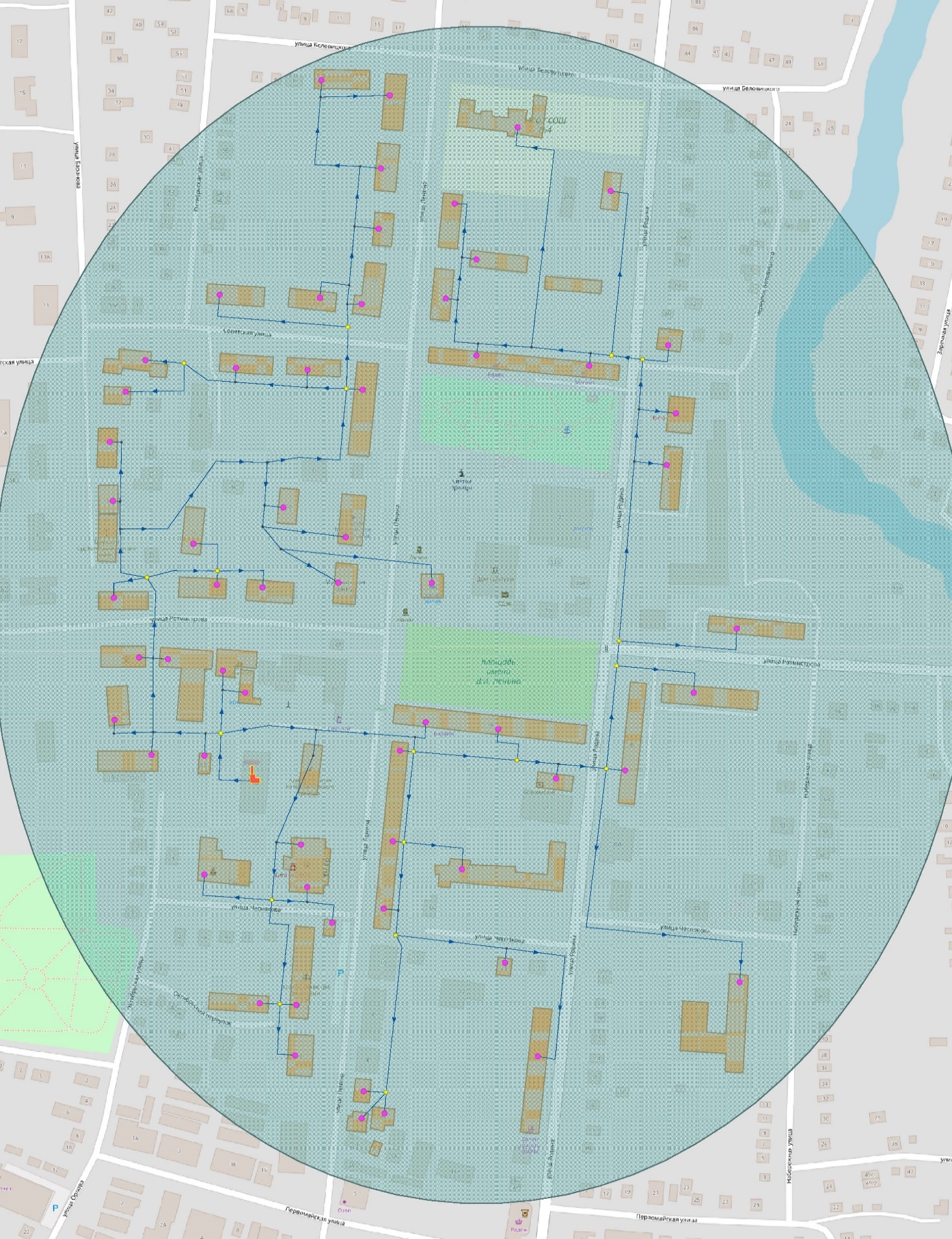 Рисунок 3 – Существующие зоны действия котельной 138 кв 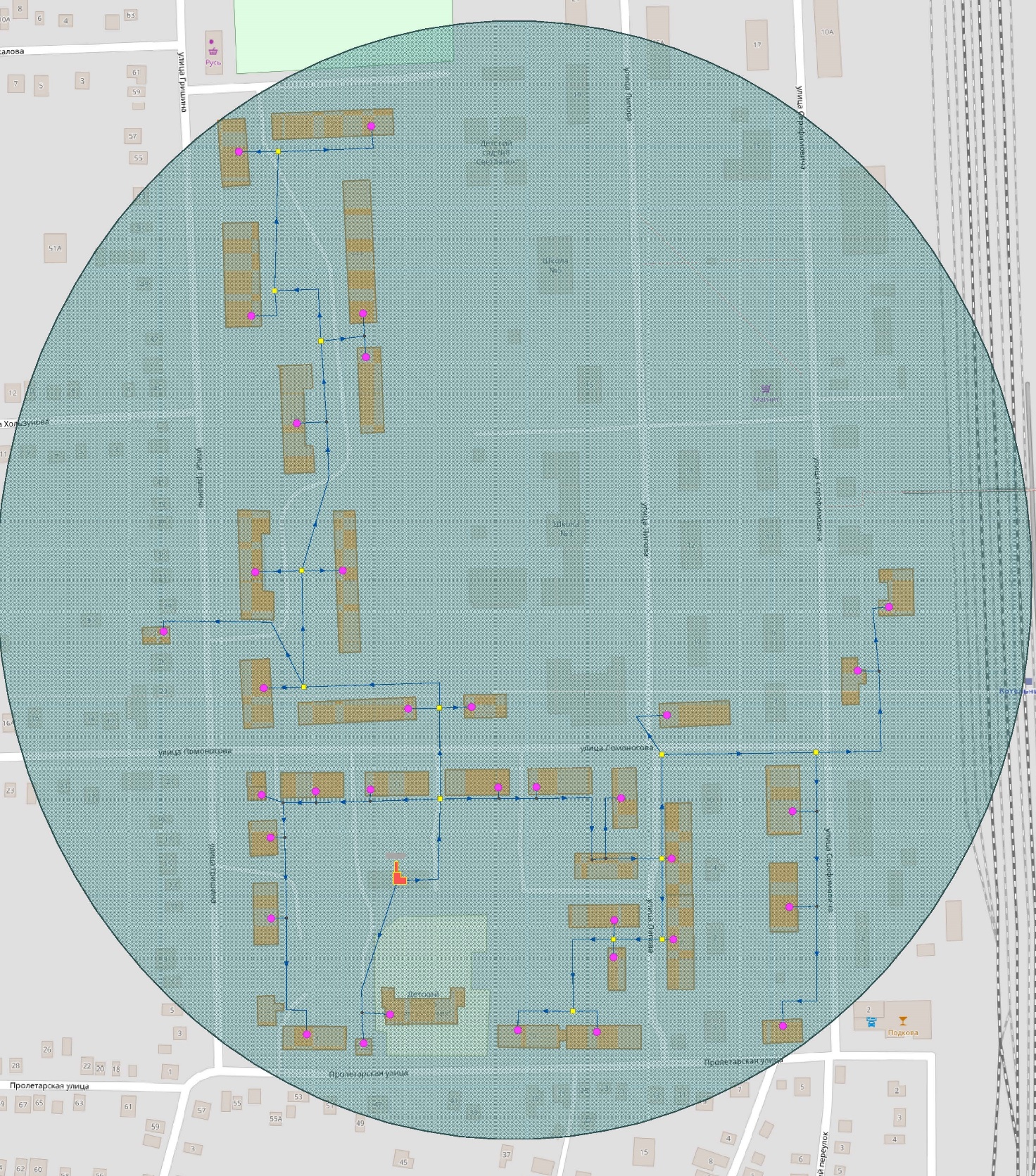 Рисунок 4 – Существующие зоны действия котельных п. Мелиораторов и Д/С «Ягодка»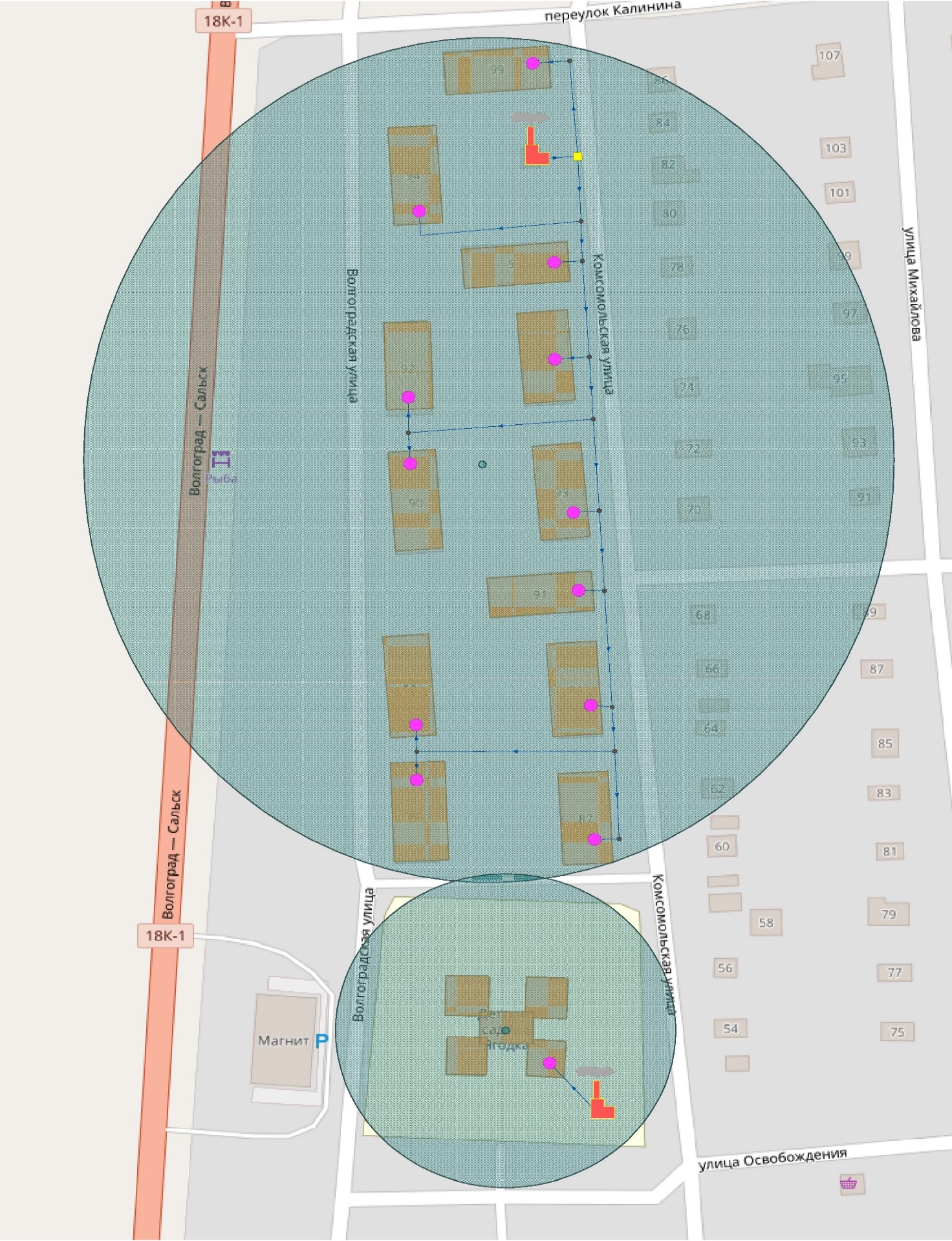 Рисунок 5 – Существующая зона действия котельной 103 кв.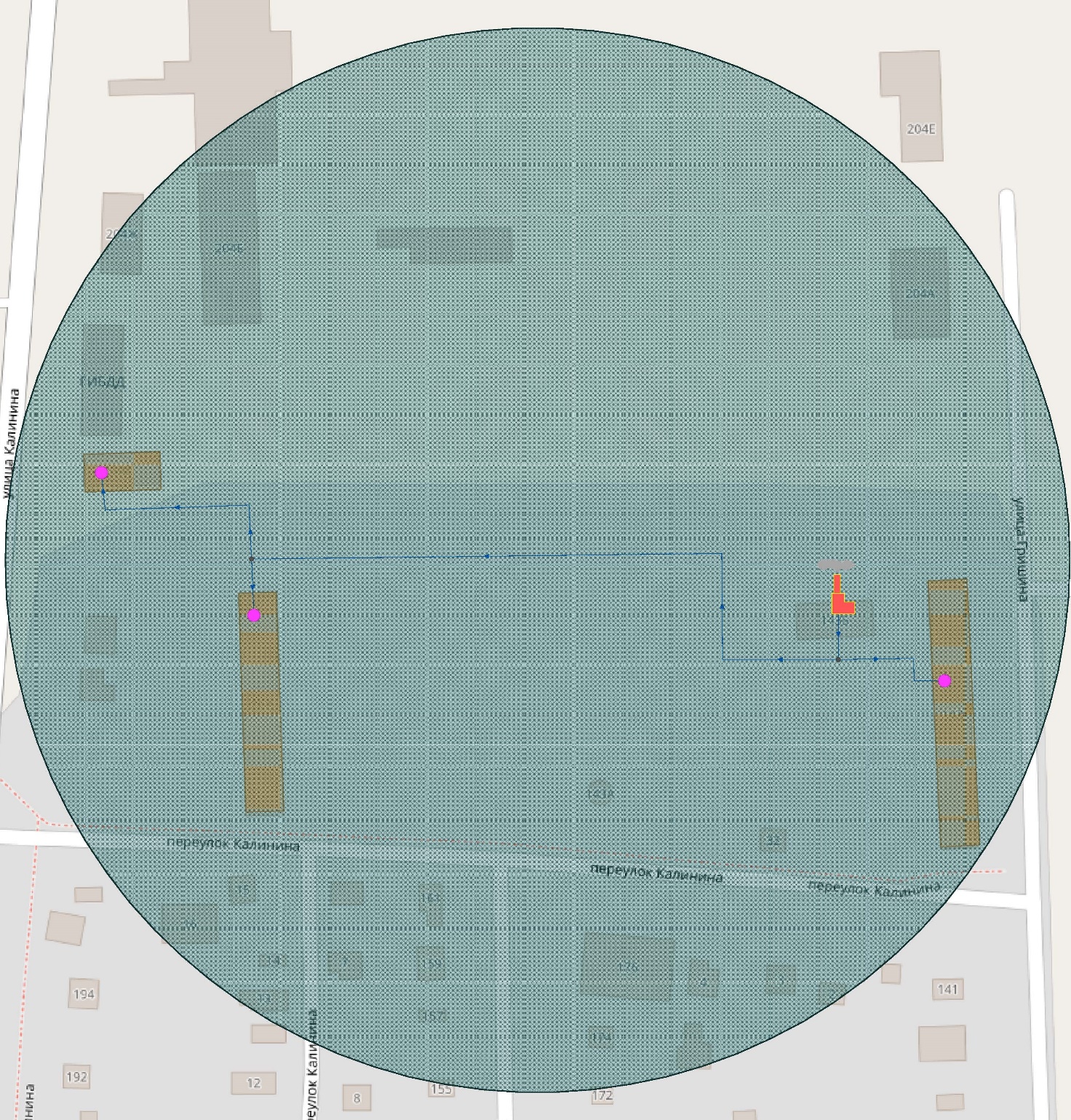 Рисунок 6 – Существующая зона действия котельной ЦРБ 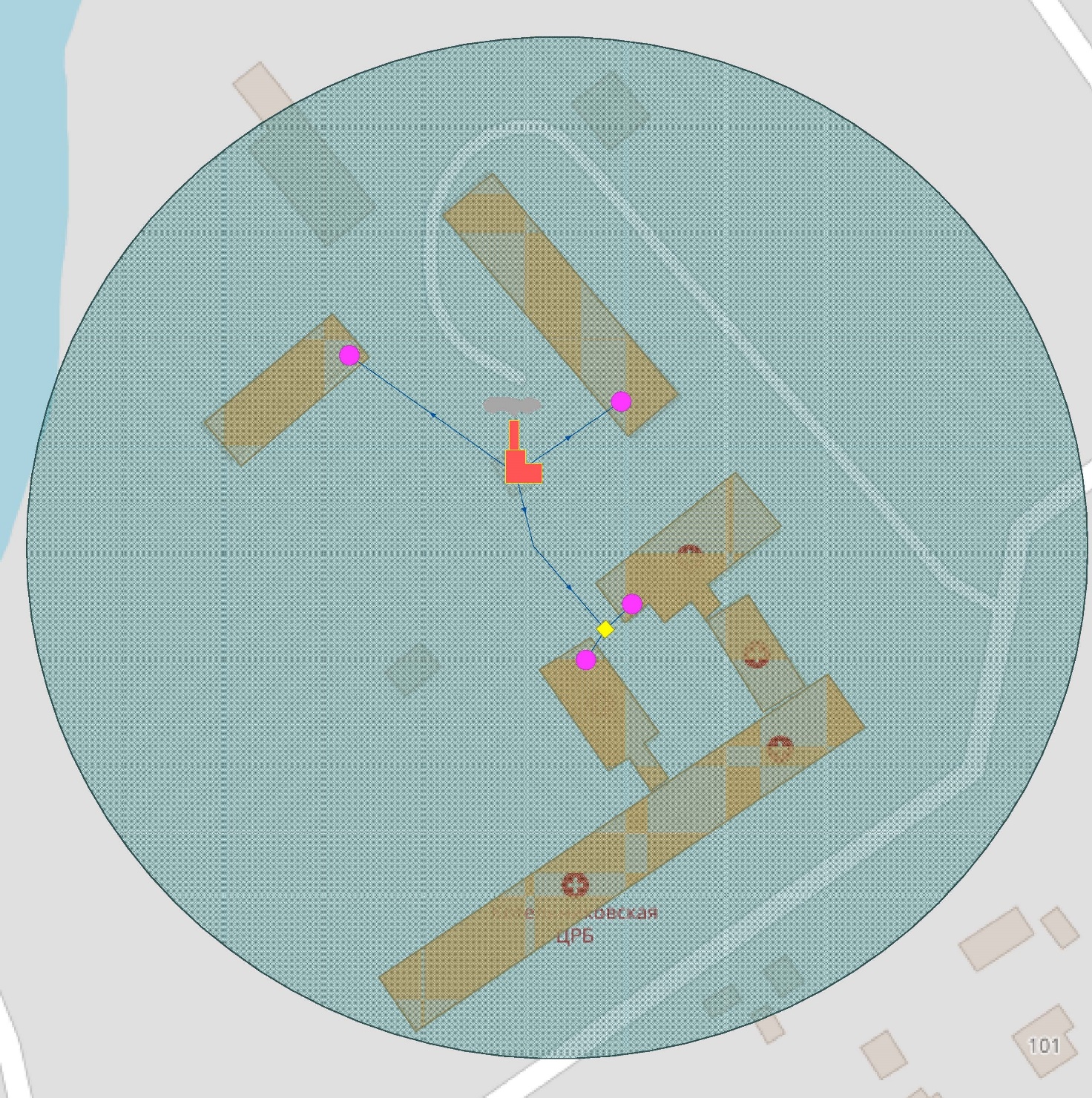 Рисунок 7 – Существующая зона действия котельной Волна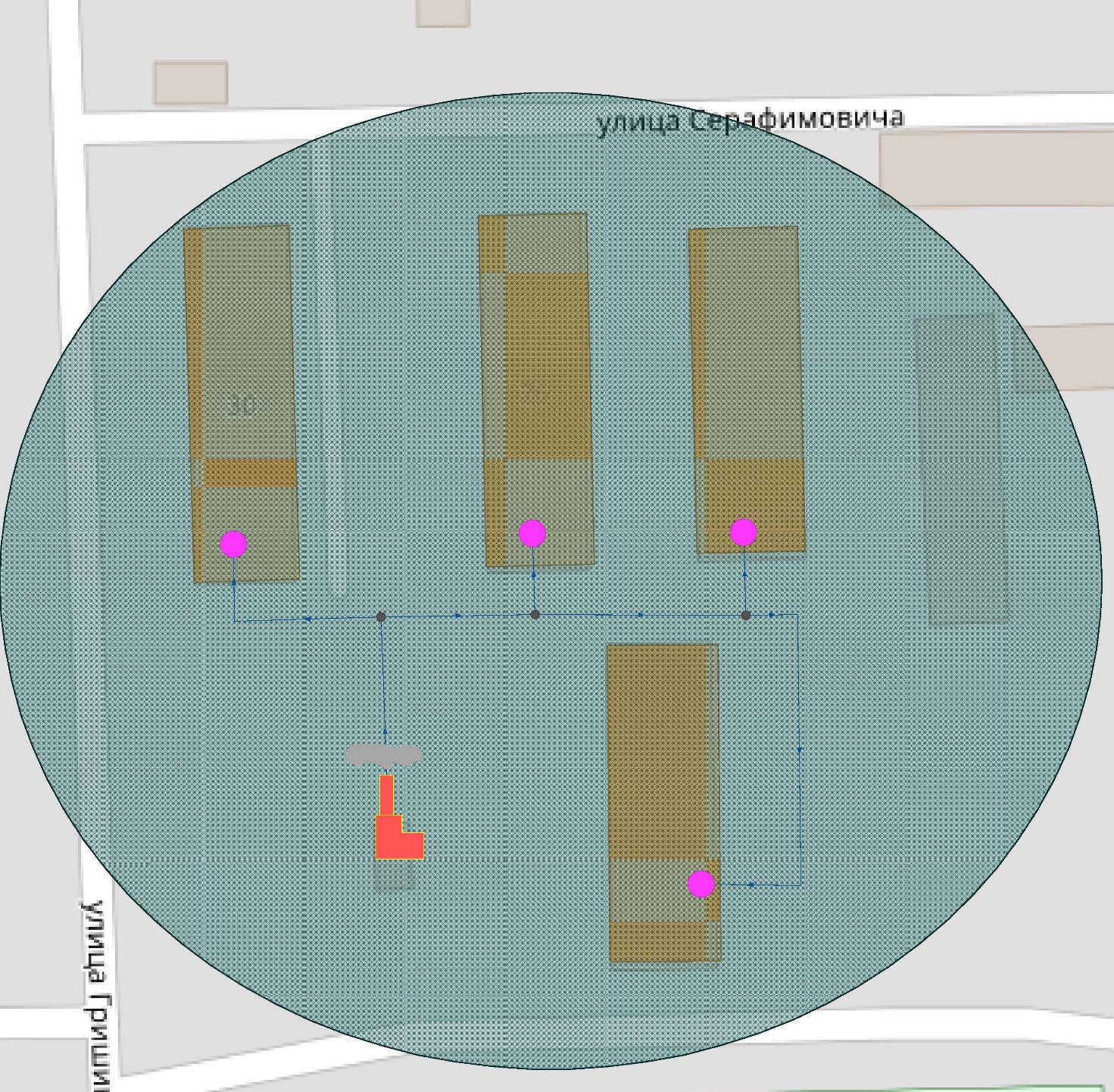 3.1.6 Анализ имеющихся резервов и дефицитов мощности в системе теплоснабженияДефицит тепловой мощности наблюдается на следующих котельных МУП «Тепловые сети»: – Котельная 138 кв.; – Котельная ДОС; – Котельная Волна. Также дефицит тепловой мощности характерен для следующих котельных МКУ «ХЭС»: – Котельная школы №3;– Котельная МКОУ ДОД «ДЮСШ»;– Котельная школы №1. Указанные источники не могут в полном объеме обеспечить тепловой энергией потребителей во всем диапазоне температур наружного воздуха.3.1.7 Надёжность системы теплоснабженияРасчет показателей надежности системы теплоснабжения муниципального образования основывается на Методических указаниях по анализу показателей, используемых для оценки надежности систем теплоснабжения, утвержденных Приказом Министерства регионального развития Российской Федерации от 26.07.2013 года № 310 «Об утверждении Методических указаний по анализу показателей, используемых для оценки надежности систем теплоснабжения».Методические указания содержат методики расчета показателей надежности систем теплоснабжения поселений, городских округов, в документе приведены практические рекомендации по классификации систем теплоснабжения поселений, городских округов по условиям обеспечения надежности на:– высоконадежные;– надежные;– малонадежные;– ненадежные.Показатели надежности системы теплоснабжения подразделяются на:– показатель надежности электроснабжения источников тепловой энергии (Kэ);– показатель надежности водоснабжения источников тепловой энергии (Kв);– показатель надежности топливоснабжения источников тепловой энергии (Kт);– показатель соответствия тепловой мощности источников тепловой энергии и пропускной способности тепловых сетей расчетным тепловым нагрузкам потребителей (Kб);– показатель уровня резервирования источников тепловой энергии и элементов тепловой сети путем их кольцевания и устройств перемычек (Kр);– показатель технического состояния тепловых сетей, характеризуемый наличием ветхих, подлежащих замене трубопроводов (Kс);– показатель интенсивности отказов систем теплоснабжения (Kотк.тс);– показатель относительного аварийного недоотпуска тепла (Kнед);– показатель готовности теплоснабжающих организаций к проведению аварийно-восстановительных работ в системах теплоснабжения (итоговый показатель) (Kгот);– показатель укомплектованности ремонтным и оперативно- ремонтным персоналом (Kп);– показатель оснащенности машинами, специальными механизмами и оборудованием (Kм);– показатель наличия основных материально-технических ресурсов (Kтр);– показатель	укомплектованности	передвижными	автономными–источниками электропитания для ведения аварийно-восстановительных работ (Kист).По существующему положению теплоэнергетический комплекс Котельниковского городского поселения Котельниковского муниципального района Волгоградской области следует оценить, как надежный, а готовность систем и оперативного персонала к безаварийному теплоснабжению, как удовлетворительную.Анализ восстановительных работОсновной причиной порывов на тепловых сетях является физический износ трубопроводов, что приводит к увеличению аварийности и отключению потребителей на длительные сроки, росту тепловых потерь, и влечет за собой значительные материальные убытки. Рост аварийности сетей теплопроводов обусловлен малыми темпами внедрения прогрессивных технологий, которые должны закономерно увеличивать срок службы и сокращать потери. Кроме того, одним из факторов роста аварийности является сокращение физических объемов по капитальному ремонту и реконструкции и модернизации в предшествующие годы.Основной причиной отключений потребителей стали порывы трубопроводов (ввиду их сильного износа), а также отсутствие резервного источника электрической энергии для перечисленных выше котельных.Для повышения надежности тепловой сети в перспективном плане предусматривается реконструкция тепловых сетей от котельных (замена существующих стальных труб на предизолированные трубопроводы, оборудованные ОДК).3.1.8 Воздействие на окружающую средуВ современных котельных для выработки тепловой энергии используются различные виды топлива. Различают твердое, жидкое и газообразное топливо. С продуктами сгорания топлива в атмосферу выбрасываются различные вредные вещества: диоксид азота NO2, оксид азота NO, оксид углерода CO, оксид серы SO2, твердые частицы, бензапирен, и т.д.С ростом мощности котельных роль их в загрязнении приземного слоя атмосферы становится все значительнее. Поэтому задача снижения выбросов котельных является актуальной. Степень воздействия энергетического топлива на окружающую среду определяется по шкале вредности. Наименьшее вредное воздействие на окружающую среду из всех распространённых видов топлив оказывает природный газ. Мазут при сгорании оказывает наибольшее вредное воздействие на окружающую среду.Способы уменьшения загрязнения окружающей среды:–  повышение энергоэффективности централизованных систем теплоснабжения;– соблюдение санитарно-защитных зон вокруг источников тепловой энергии.Тепловая сеть сама по себе является экологически чистым сооружением.Эксплуатация сетей теплоснабжения не оказывает существенного влияния на окружающую среду. Тем не менее, такой параметр как срок службы сетей теплоснабжения оказывает влияние на окружающую среду, чем меньше срок службы сети, тем чаще её необходимо менять. Производство трубопроводов и монтаж неизбежно оказывает негативное влияние на экологию. Ещё один параметр сетей теплоснабжения, который косвенно оказывает влияние на экологию – это тепловые потери (удельные тепловые потери) в сетях. Чем выше тепловые потери, тем больше необходимо затратить топлива на теплоисточнике, а значит и больше будут выбросы вредных веществ в атмосферу.Все котельные работают на сетевом природном газе.Таким образом, можно сделать вывод о незначительном негативном воздействии на окружающую среду.3.1.9 Тарифы, плата (тариф) за подключение (присоединение), структура себестоимости производства и транспорта ресурсаИнформация по тарифам приведена в разделе 15.Рост тарифов на тепловую энергию, прежде всего напрямую зависит от технического состояния теплоэнергетического комплекса.Решение проблем в системах теплоснабжения возможно за счет разработки инвестиционных проектов и их реализации с использованием различных схем инвестирования.3.1.10 Технические и технологические проблемы в системе теплоснабжения1. Сверхнормативный износ тепловых сетей, что приводит к сверхнормативным утечкам теплоносителя и тепловым потерям через теплоизоляцию и, как следствие, снижается эффективность использования ТЭР. Износ тепловых сетей составляет порядка 35%.2. Не оптимизирован гидравлический режим тепловых сетей. Не выполнена гидравлическая наладка тепловых сетей (сети разбалансированы), что приводит к снижению эффективности использования ТЭР и снижению качества теплоснабжения отдельных потребителей.3. Неиспользуемый резерв основных теплогенерирующих источников.3.2 Характеристика состояния и проблем в системе водоснабжения3.2.1 Институциональная структура системы водоснабженияЭксплуатацию	объектов	холодного	водоснабжения	осуществляет МУП «Водоканал».Вид регулируемой деятельности предприятия – холодное водоснабжение, водоотведение.Договорные отношения,	возникающие между	МУП «Водоканал» и потребителями (населением и юридическими лицами), регулируются:– договорами	о	подключении	(техническом присоединении) к централизованной системе холодного водоснабжения;– договорами холодного водоснабжения и водоотведения;– договорами	ресурсоснабжения	в	целях	предоставления коммунальных услуг.Существенными условиями договора о подключении (технологическом присоединении) к централизованной системе холодного водоснабжения является:– организация водопроводно-канализационного хозяйства обязуется выполнить действия по подготовке централизованной системы холодного водоснабжения к подключению (технологическому присоединению) объекта заказчика и в соответствии с условиями подключения (технологического присоединения) к централизованной системе холодного водоснабжения подключить объект к сетям централизованной системы холодного водоснабжения, а заказчик обязуется внести плату за подключение (технологическое присоединение) и выполнить технические условия подключения объекта капитального строительства к централизованной системе холодного водоснабжения, выданные в порядке, установленном   Правилами определения и предоставления технических условий подключения объекта капитального строительства к сетям инженерно-технического обеспечения, утвержденными постановлением Правительства Российской Федерации от 30.11.2021 г. N 2130 «Об утверждении Правил подключения (технологического присоединения ) объектов капитального строительства к централизованным системам горячего водоснабжения, холодного водоснабжения и (или) водоотведения, о внесении изменений в отдельные акты Правительства Российской Федерации и признании утратившими силу отдельных актов Правительства Российской Федерации и положений отдельных актов Правительства Российской Федерации»;– подключение (технологическое присоединение) объекта осуществляется в точке (точках) подключения объекта, располагающейся на границе земельного участка. В случае подключения (технологического присоединения) многоквартирного дома точка подключения (технологического присоединения) объекта может быть определена на границе инженерно-технических сетей холодного водоснабжения, находящихся в таком многоквартирном доме;– срок подключения объекта;– характеристики подключаемого объекта и мероприятия по его подключению (технологическому присоединению);– права и обязанности сторон;– размер платы за подключение (технологическое присоединение) и порядок расчетов;– порядок исполнения договора;– ответственность сторон;– обстоятельства непреодолимой силы;– порядок урегулирования споров и разногласий;– срок действия договора;–прочие условия.В приложениях к договору о подключении (технологическом присоединении) к централизованной системе холодного водоснабжения имеются:– условия подключения (технологического присоединения) объекта к централизованной системе холодного водоснабжения;– перечень мероприятий (в том числе технических) по подключению (технологическому присоединению) объекта к централизованной системе холодного водоснабжения;– размер платы за подключение (технологическое присоединение);– акт о подключении (технологическом присоединении) объекта.Существенными условиями договора холодного водоснабжения и водоотведения является:– организация водопроводно-канализационного хозяйства, осуществляющая холодное водоснабжение и водоотведение, обязуется подавать абоненту через присоединенную водопроводную сеть из централизованных систем холодного водоснабжения холодную питьевую воду. Абонент обязуется оплачивать холодную питьевую воду установленного качества в объеме, определенном настоящим договором;– граница раздела эксплуатационной ответственности по водопроводным и канализационным сетям абонента и ОВКХ определяется в акте о разграничении эксплуатационной ответственности. Место исполнения обязательств по договору определяется в соответствии с актом разграничения эксплуатационной ответственности;– срок и режим подачи холодной воды;– тарифы, сроки и порядок оплаты по договору;– права и обязанности сторон;– порядок осуществления учета поданной холодной воды, сроки и способы представления показаний приборов учета организации водопроводно- канализационного хозяйства;– порядок обеспечения абонентом доступа организации водопроводно-канализационного хозяйства к водопроводным сетям, местам отбора проб воды, приборам учета холодной воды;– порядок контроля качества питьевой воды;– места и порядок отбора проб воды;– условия временного прекращения или ограничения холодного водоснабжения;– порядок уведомления организации водопроводно- канализационного хозяйства о переходе прав на объекты, в отношении которых осуществляется водоснабжение;– условия водоснабжения иных лиц, объекты которых подключены к водопроводным сетям, принадлежащим абоненту;– порядок урегулирования споров и разногласий;– ответственность сторон;– обстоятельства непреодолимой силы;– действие договора;– прочие условия.В приложениях к договору холодного водоснабжения и водоотведения имеются:– сведения о режиме подачи холодной воды (гарантированного объема подачи воды (в том числе на нужды пожаротушения), гарантированного уровня давления холодной воды в системе водоснабжения в месте присоединения);– сведения об узлах учета и приборах учета воды и места отбора проб воды;– сведения о показаниях приборов учета водоснабжения за расчетный месяц.Существенными условиями договора ресурсоснабжения в целях предоставления коммунальных услуг является:– ресурсоснабжающая организация обязуется отпускать исполнителю питьевую воду, а исполнитель обязуется оплачивать отпущенную питьевую воду в объёме, и сроки в соответствии с условиями настоящего договора;– отпуск питьевой воды исполнителю производится из системы водоснабжения ресурсоснабжающей организации согласно условиям настоящего договора, а также выданным условиям на подключение, а при их отсутствии – техническим условиям на подключение (если выдача таких условий была предусмотрена законодательством), в объёме необходимом для предоставления коммунальных услуг гражданам;– качество холодной питьевой воды должно соответствовать требованиям законодательства РФ в области обеспечения санитарно- эпидемиологического благополучия населения. В случае реализации ресурсоснабжающей организацией плана мероприятий по приведению качества питьевой воды в соответствие к установленным требованиям, допускается несоответствие качества подаваемой холодной питьевой воды установленным требованиям в пределах, определенных таким планом мероприятий, за исключением показателей качества питьевой воды, характеризующих ее безопасность;– обязанности и права ресурсоснабжающей организации;– обязанности и права исполнителя;– определение качества отпущенной питьевой воды;– взаимодействие сторон при поступлении жалоб потребителей на качество и (или) объем предоставляемых услуг;– цена договора и тарифы;	– срок и порядок расчетов по договору;– ответственность сторон;– форс-мажор– прочие условия.3.2.2 Характеристика системы водоснабженияПитьевым водоснабжением обеспечена вся территория поселения. Инфраструктура водоснабжения однозначно требует реконструкции, износ коммуникаций составляет не менее 80 %. На расчётный срок в обязательном порядке необходимо предусмотреть программу мероприятий по замене изношенных коммуникаций, а также мониторингу всей ситуации с целью последующей реконструкции системы.Общее количество скважин, обеспечивающих поселение водой – 8, производительность – 240 м3/час. Сети водоснабжения не имеют чёткой структуры, но частично закольцованы, что благоприятно сказывается на уровне обеспечения населения. Учитывая высокий процент износа труб, дальнейшая закольцовка системы позволит стабилизировать водоснабжение жилых массивов на момент аварии. Поливного водопровода нет.В настоящее время функционирует два водозабора. Цимлянский водозабор расположен на территории хутора Веселый и направляет неочищенную воду до фильтровальной станции, расположенной в центральной части города. Водозабор находится в удовлетворительном состоянии и на срок реализации проекта внесения изменений в Генеральный план предполагается к сохранению. Тем не менее, для увеличения потенциальной мощности объекта целесообразно провести реконструкцию оборудования и сооружений, провести капитальный ремонт конструкций. Фильтровальная станция так же находится в удовлетворительном состоянии. В настоящее время объект прошёл текущий ремонт оборудования, конструкций. На расчётный срок необходимо предусмотреть мероприятия по реконструкции объекта, увеличения его потенциальной мощности, а та же благоустройства территории объекта. Гремяченский водозабор обеспечивает поселение питьевой водой. Водозабор расположен на территории Пимено-Чернянского сельского поселения. В составе водозабора 8 артезианских скважин, 2 накопительных резервуара объёмом 200 м3 каждый. Мощность объекта составляет 5000 м3/сут.Таблица 30 – Характеристика эксплуатируемых скважин и насосных агрегатовХарактеристика сетей водоснабженияПротяженность водопроводной сети города Котельниково составляет 166284 м., материал – асбестоцемент, чугун, пластик. Водопроводные сети оборудованы:– колодцами;– пожарными гидрантами, установленными в колодцах.Структура водопроводных сетей имеет локальный характер, так как большинство отдельных сетей хозяйственно-питьевого водопровода располагается в черте одного населенного пункта – города Котельниково.Годы прокладки трубопроводов колеблются от шестидесятых годов прошлого столетия по настоящее время. В основном сети прокладывались в1977-2001 годах, что свидетельствует об их значительном износе.Износ водопроводной сети города в настоящее время составляет 80%.Вместе с тем, система водоснабжения города позволяет обеспечивать транспортировку воды надлежащего качества в соответствии с требованиями СанПиН 2.1.3684-21.Таблица 313.2.3 Балансы мощности (производительности) и водыБаланс добычи и реализации хозяйственно-питьевой воды за 2021 гг. представлен в таблице 32.Таблица 32 – Баланс добычи и реализации воды3.2.4 Доля поставки воды по приборам учетаФедеральным законом от 23.11.2009г. № 261-ФЗ «Об энергосбережении и о повышении энергетической эффективности, и о внесении изменений в отдельные законодательные акты Российской Федерации» (Федеральный закон № 261-ФЗ) для ресурсоснабжающих организаций установлена обязанность выполнения работ по установке приборов учета в случае обращения к ним лиц, которые, согласно закону, могут выступать заказчиками по договору. Порядок заключения и существенные условия договора, регулирующего условия установки, замены и (или) эксплуатации приборов учета используемых энергетических ресурсов (Порядок заключения договора установки ПУ), утвержден Приказом Минэнерго России от 07.04.2010 № 149 и вступил в силу с 18 июля 2010 г. Согласно п. 9 ст. 13 Федерального закона № 261-ФЗ и п. 3 Порядка заключения договора установки ПУ управляющая организация (УО) как уполномоченное собственниками лицо вправе выступить заказчиком по договору об установке (замене) и (или) эксплуатации коллективных приборов учета используемых энергетических ресурсов.Степень оснащенности приборами коммерческого учета потребителей холодной воды в Котельниковском городском поселении Котельниковского муниципального района Волгоградской области составляет:население – 85%;бюджетные потребители – 100 %;прочие потребители – 100 %.3.2.5 Зоны действия источников водоснабженияЦентрализованная система холодного водоснабжения в Котельниковском городском поселении Котельниковского муниципального района Волгоградской области существует только в г. Котельниково. Технологическими зонами водоснабжения охвачено 100% населения Котельниковского городского поселения Котельниковского муниципального района Волгоградской области.3.2.6 Анализ имеющихся резервов и дефицитов мощности в системе водоснабженияИсточник водоснабжения – Цимлянское водохранилище используется в целях забора (изъятия) водных ресурсов для питьевого и хозяйственно-бытового водоснабжения, передачи абонентам и собственных нужд предприятия, водозабор расположен на 397 км от устья р. Дон (х. Веселый Котельниковского района Волгоградской области). Географические координаты объекта водопользования: северная широта 47°50/44,6//, восточная долгота 42° 59/37,9//.Водозабор эксплуатируется с 1998 года. Забор (изъятие) водных ресурсов из Цимлянского водохранилища осуществляется тремя насосами (один насос – в работе, два – в резерве).Водоводы в количестве 2-х штук (основной и резервный) Ø-530 мм вынесены вглубь Цимлянского водохранилища на расстоянии 640 м и 645 м от берега и оборудованы всасывающими оголовками зонтичного типа, которые смонтированы на металлической платформе, по углам платформы расположены технологические отверстия, расстояние между оголовками 8 метров. Параметры оголовка: расчетный расход ОД 11 м/с, скорость потока перед РЗУ 0,03 м /с, на входе 0,12 м3/с. Глубина до дна водохранилища в месте расположения оголовков – 9,5 м. Глубина до верхней точки поверхности оголовка:основной (новый) – 7,0 м;резервный (правый) – 8,25 м.Вода по одному водоводу диаметром 530 мм поступает на насосную станцию 1-го подъема в шахтный колодец диаметром 12 м, глубина колодца – 16 м от уровня воды в водохранилище в зимний период. Насосная станция 1-го подъема установлена на дамбе, которая укреплена со всех сторон железобетонными плитами, оборудована зоной санитарной охраны первого пояса. На территории зоны санитарной охраны запрещается пребывание лиц, не связанных непосредственно с работой водопроводных сооружений.Подача воды для потребителей г. Котельниково осуществляется по водопроводу протяженностью 40 км на водоочистные сооружения насосной станции 2-го подъема, где осуществляется очистка воды по одноступенчатой схеме. Поступающая на сооружения вода подаётся в смеситель перегородчатого типа, где она смешивается с вводимым перед смесителем реагентом (раствором гипохлорита натрия.)После смесителя, по распределительным технологическим трубопроводам поступает в контактные осветлители, где она осветляется, освобождаясь от взвешенных частиц, далее поступает в резервуары чистой воды, подвергаясь вторичному обеззараживанию раствором гипохлорита натрия. Из резервуаров чистой воды в количестве 4-х штук (2 шт. объемом 500 м3, 2 шт. – 1000 м3). 6 сетевыми насосами (четыре в работе два в резерве) марки Grundfos   вода подаётся в городскую сеть.На основании соглашения №384 от 16.12.2011 г. в сумме 484957.4 тыс. руб. в 2015г. было завершено строительство сооружений хозяйственно-питьевого водоснабжения в г. Котельниково из Гремяченсоко месторождения пресных вод в Котельниковском районе первая очередь. Осуществление хозяйственно-питьевое водоснабжение г. Котельниково за счет подземных вод ергенинского водоносного комплекса (N2er). Водозабор расположен в Котельниковском муниципальном районе Волгоградской области, в 6-и километрах северо-восточнее станции Гремячая. Ближайшими населёнными пунктами являются х. Пимено-черни в 7 км, и х. Нижние Черни в 5 км.  В х. Пимено-черни расположены действующие скважины ООО «ЕвроXим-ВолгаКалий» используемые для нужд работников предприятия.Водозабор представляет собой линейный ряд из семи эксплуатационных и одной резервной скважин (I-очередь) с № 1-I, 2-I, 3-I(13-ц), 4-I, 5-I, 6-I, 7-I(12-п), 5р (резервная). Расстояние между скважинами .От скважин водозабора (станции I подъёма) вода по соединительному (магистральному) водопроводу 2  поступает на станцию II подъема с резервуарами воды в виде двух ёмкостей объёмом по  каждая и далее по водоводам 2  подается в г. Котельниково на насосно-фильтровальную станцию с резервуаром чистой воды объёмом 3000 м3.Умягчение воды производится на Na-катионитовых фильтрах диаметром 1600 мм, с высотой слоя катионита 800 мм. Количество умягчённой воды составляет 35% общего количества воды, с учётом исходной жёсткости 9,6 мг-экв/л (максимально зафиксированная жёсткость Гремячинского месторождения пресных вод), жёсткостью воды, подаваемой в сеть 6,5 мг-экв/л, жёсткость при выходе фильтров на регенерацию 1 мг-экв/л. Регенерация фильтров осуществляется исходной водой.Подача исходной воды на фильтры осуществляется от насосной станции I подъёма по напорному водоводу в две нитки Ду=400 мм. Для измерения расхода воды, подаваемой на фильтры Na-катионирования, на напорной линии Ду=300 мм, установлен ультразвуковой расходомер с импульсным выходом марки US800.Далее вода делится на два потока: 35% на фильтры умягчения, 65% к узлу смешения.Узел смешения состоит из 2-х расходомерных узлов с ультразвуковыми расходомерами с двухканальным электронным блоком и двух регулирующих вентилей на линии умягчённой и подземной воды.Смешение воды регулируется относительно показателей жёсткости подземной и умягчённой воды.Обеззараживание очищенной воды после фильтров производится гипохлоритом натрия, установкой заводского изготовления в составе полиэтиленовой ёмкости объёмом 200 л и насоса дозатора Grundfos DME 8-10 установленного на ёмкости. Доза по активному хлору составляет 1 мг/л. Предусмотрено 2 установки по обеззараживанию гипохлоритом натрия, из них 1 рабочая и одна резервная. Подача гипохлорита производится в напорный трубопровод, после чего обеззараженная вода поступает в РЧВ где смешивается с водой из открытого источника (Цимлянсокго водохранилища). Далее 6 сетевыми насосами (четыре в работе два в резерве) марки Grundfos   вода подаётся в городскую сеть.                              3.2.7 Надёжность системы водоснабженияСистема водоснабжения Котельниковского городского поселения Котельниковского муниципального района Волгоградской области имеет в своем составе элементы со значительной степенью износа. Водопроводные сети периодически ремонтируются, наиболее ветхие участки меняются.Показатели надёжности централизованного водоснабжения представлены в таблице 33.Таблица 333.2.8 Качество водыПоказателями качества питьевой воды являются:доля проб питьевой воды, подаваемой с источников водоснабжения, водопроводных станций или иных объектов централизованной системы водоснабжения в распределительную водопроводную сеть, не соответствующих установленным требованиям, в общем объеме проб, отобранных по результатам производственного контроля качества питьевой воды;доля проб питьевой воды в распределительной водопроводной сети, не соответствующих установленным требованиям, в общем объеме проб, отобранных по результатам производственного контроля качества питьевой воды.Значения показателей качества питьевой воды определяются следующим образом:доля проб питьевой воды, подаваемой с источников водоснабжения, водопроводных станций или иных объектов централизованной системы водоснабжения в распределительную водопроводную сеть, не соответствующих установленным требованиям, в общем объеме проб, отобранных по результатам производственного контроля качества питьевой воды (Дпс):,Кпрс – количество проб питьевой воды в распределительной водопроводной сети, отобранных по результатам производственного контроля качества питьевой воды, не соответствующих установленным требованиям;Кп – общее количество отобранных проб.Питьевая вода должна быть безопасна в эпидемическом и радиационном отношении, безвредна по химическому составу и иметь благоприятные органолептические свойства.Качество питьевой воды должно соответствовать гигиеническим нормативам перед ее поступлением в распределительную сеть, а также в точках водоразбора наружной и внутренней водопроводной сети.Безвредность питьевой воды по химическому составу определяется ее соответствием нормативам по нескольким параметрам, в том числе по обобщенным показателям и содержанию вредных химических веществ, наиболее часто встречающихся в природных водах на территории Российской Федерации, а также веществ антропогенного происхождения, получивших глобальное распространение.3.2.9 Воздействие на окружающую средуСуществующий технологический процесс забора воды, процесс водоподготовки и транспортировка воды по водопроводной сети не сопровождается вредными выбросами в атмосферу и на рельеф местности.   Эксплуатация водопроводной сети, не предусматривает сбросов вредных веществ в водоемы и на рельеф местности.При испытании водопроводной сети на герметичность используется чистая вода. Слив воды из трубопроводов после испытания и промывки производится на рельеф местности. Слив воды необходимо осуществлять так, чтобы исключить (минимизировать) размывание почвы.Реконструкция и строительство водопроводной сети не окажет вредного воздействия на окружающую среду, объект является экологически чистым сооружением.Технологию очистки воды на ВОС рекомендуется реализовать по замкнутому циклу: промывная вода отстаивается в резервуаре–отстойнике, а затем возвращается в приёмный резервуар. Рекомендуется повторное использование промывной воды – «в голову ВОС». Уплотнённый осадок из отстойников грязной промывной воды должен вывозиться в места захоронения, согласованные с природоохранными органами.Зоны санитарной охраны источников водоснабжения в соответствии с требованиями [20] должны учитываться при проектировании и строго соблюдаться.Незначительное негативное воздействие на состояние поверхностных и подземных вод будет наблюдаться только в период строительства объектов системы водоснабжения, носить временный, локальный характер и не окажет существенного влияния на состояние окружающей среды.3.2.10 Тарифы, плата (тариф) за подключение (присоединение), структура себестоимости производства и транспорта водыИнформация по тарифам приведена в разделе 15.3.2.11 Технические и технологические проблемы в системе водоснабженияАнализ систем водоснабжения Котельниковского городского поселения Котельниковского муниципального района Волгоградской области выявил следующие технические и технологические проблемы: Высокая степень износа трубопроводов системы водоснабжения.Высокий износ запорной арматуры на сетях водоснабжения.Потеря воды при её транспортировке от источников водоснабжения до потребителей.3.3 Краткий анализ существующего состояния системы водоотведения3.3.1 Институциональная структура системы водоотведенияЭксплуатацию объектов водоотведения осуществляет МУП «Водоканал». Вид регулируемой деятельности предприятия – холодное водоснабжение, водоотведение.Договорные отношения, возникающие между	МУП «Водоканал» и потребителями (населением и юридическими лицами), регулируются:– договорами холодного водоснабжения и водоотведения;– договорами	ресурсоснабжения	в	целях	предоставления коммунальных услуг.	Существенными условиями договора холодного водоснабжения и водоотведения является:– организация водопроводно-канализационного хозяйства обязуется осуществлять прием сточных вод абонента от канализационного выпуска в централизованную систему водоотведения и обеспечивать их транспортировку, очистку и сброс в водный объект, а абонент обязуется соблюдать режим водоотведения, нормативы по объему сточных вод и нормативы водоотведения по составу сточных вод, нормативы допустимых сбросов загрязняющих веществ и микроорганизмов (далее по тексту – нормативы допустимых сбросов абонентов), лимиты на сбросы загрязняющих веществ, иных веществ и микроорганизмов (далее по тексту – лимиты на сбросы) (в случаях, когда такие нормативы установлены в соответствии с законодательством Российской Федерации), требования к составу и свойствам сточных вод, установленные в целях предотвращения негативного воздействия на работу централизованных систем водоотведения, оплачивать водоотведение и принятую холодную воду в сроки, порядке и размере, которые предусмотрены настоящим договором, соблюдать в соответствии с настоящим договором режим потребления холодной воды, а также обеспечивать безопасность эксплуатации находящихся в его ведении водопроводных и канализационных сетей и исправность используемых им приборов учета;– граница раздела эксплуатационной ответственности по канализационным сетям абонента и ОВКХ определяется в акте о разграничении эксплуатационной ответственности;– срок и режим водоотведения;– тарифы, сроки и порядок оплаты по договору;– права и обязанности сторон;– порядок осуществления учета принимаемых сточных вод, сроки и способы представления показаний приборов учета организации водопроводно- канализационного хозяйства;– порядок обеспечения абонентом доступа организации водопроводно-канализационного хозяйства к канализационным сетям (контрольным канализационным колодцам), местам отбора проб воды и сточных вод, приборам учета сточных вод;– контроль состава и свойств сточных вод, места и порядок отбора проб сточных вод;– порядок контроля за соблюдением абонентами нормативов допустимых сбросов, лимитов на сбросы и показателей декларации, нормативов по объему сточных вод, требований к составу и свойствам сточных вод, установленных в целях предотвращения негативного воздействия на работу централизованной системы водоотведения;– условия временного прекращения или ограничения холодного водоснабжения и приема сточных вод;– порядок уведомления организации водопроводно- канализационного хозяйства о переходе прав на объекты, в отношении которых осуществляется и водоотведение;– условия отведения (приема) поверхностных сточных вод в централизованную систему водоотведения;– условия водоотведения иных лиц, объекты которых подключены к канализационным сетям, принадлежащим абоненту;– порядок урегулирования споров и разногласий;– ответственность сторон;– обстоятельства непреодолимой силы;– действие договора;– прочие условия.В приложениях к договору холодного водоснабжения и водоотведения имеются:– режим приема сточных вод;– нормативы допустимого сброса сточных вод в централизованную систему водоотведения для абонентов Котельниковского городского поселения Котельниковского муниципального района Волгоградской области;– сведения об узлах учета и приборах сточных вод и места отбора проб сточных вод;– сведения о показаниях приборов учета объемов водоотведения за расчетный месяц.Существенными условиями договора ресурсоснабжения в целях предоставления коммунальных услуг является:– ресурсоснабжающая организация обязуется принимать сточные воды, а исполнитель обязуется оплачивать сброшенные сточные воды в объёме, и сроки в соответствии с условиями настоящего договора;– приём сточных вод от исполнителя осуществляется в канализационную сеть ресурсоснабжающей организации согласно условиям настоящего договора, а также выданным условиям на подключение, а при их отсутствии - техническим условиям на подключение (если выдача таких условий была предусмотрена законодательством), в объёме необходимом для предоставления коммунальных услуг гражданам;– сточные воды, принимаемые от исполнителя, не должны содержать запрещенные к сбросу загрязняющие вещества иные вещества и микроорганизмы, негативно воздействующие на работу централизованной системы;– обязанности и права ресурсоснабжающей организации;– обязанности и права исполнителя;– определение количества принятых сточных вод;– взаимодействие сторон при поступлении жалоб потребителей на качество и (или) объем предоставляемых услуг;– цена договора и тарифы;– сроки и порядок расчетов по договору;– ответственность сторон;– форс-мажор;– прочие условия.3.3.2 Характеристика системы водоотведенияСточные воды от дворовых и уличных сетей собираются в коллекторы, транспортирующие сточные воды к канализационным насосным станциям (КНС), которые по напорным водоводам подают стоки в более крупные трубопроводы – к сборным коллекторам бассейнов водоотведения. Применение широко разветвленной системы коллекторов, КНС и напорных трубопроводов позволило централизовать систему канализации, организовав очистку стоков на станции очистных сооружений.Общая протяженность трубопроводов системы сбора и транспортировки сточных вод на территории Котельниковского городского поселения Котельниковского муниципального района Волгоградской области в настоящее время составляет около- 35700 км; они состоят из самотечных сетей, и напорных трубопроводов. При этом большая часть канализационной сети – около 80 % трубопроводов превысила нормативный срок эксплуатации, что негативно сказывается на надежности городской канализации.Принципиальная схема канализования г. Котельниково следующая: сточные воды собираются посредством самотечной канализации, а затем при помощи 6 канализационных насосных станций перекачиваются на Главную канализационную насосную станцию, а затем на канализационно – очистные сооружения, где проходят ряд стадий очистки с последующим сбросом в водный объект. Схема водоотведения состоит из:  – канализационной сети;                                                   – канализационных колодцев;                                          – канализационных насосных станций (КНС);                – главной канализационной станции (ГКНС);– канализационно – очистных сооружений (КОС)Таблица 34 – Характеристики насосного оборудования КНСОчистные сооружения бытовых стоковКанализационные очистные сооружения Котельниковского городского поселения Котельниковского муниципального района Волгоградской области обеспечивают прием и очистку всего объема сточных вод, образующихся в городе. Однако, изменение нормативных требований к качеству очищенной воды, а также развитие технологий и оборудования для очистки сточных вод и обработки осадка и самое главное техническое состояние блоков, входящих в состав станции очистки сточных вод диктуют необходимость контроля очистных сооружений.3.3.3 Балансы мощности (производительности) и стоковТаблица 353.3.4 Доля водоотведения по приборам учетаФедеральным законом от 23.11.2009г. № 261-ФЗ «Об энергосбережении и о повышении энергетической эффективности, и о внесении изменений в отдельные законодательные акты Российской Федерации» (Федеральный закон № 261-ФЗ) для ресурсоснабжающих организаций установлена обязанность выполнения работ по установке приборов учета в случае обращения к ним лиц, которые, согласно закону, могут выступать заказчиками по договору. Порядок заключения и существенные условия договора, регулирующего условия установки, замены и (или) эксплуатации приборов учета используемых энергетических ресурсов (Порядок заключения договора установки ПУ), утвержден Приказом Минэнерго России от 07.04.2010 № 149 и вступил в силу с 18 июля 2010 г. Согласно п. 9 ст. 13 Федерального закона № 261-ФЗ и п. 3 Порядка заключения договора установки ПУ управляющая организация (УО) как уполномоченное собственниками лицо вправе выступить заказчиком по договору об установке (замене) и (или) эксплуатации коллективных приборов учета используемых энергетических ресурсов.Степень оснащенности приборами коммерческого учета потребителей в сфере водоотведения в Котельниковском городском поселении Котельниковского муниципального района Волгоградской области составляет:население – 0 %;бюджетные потребители – 0 %;прочие потребители – 0 %.3.3.5 Зоны действия систем водоотведенияВсего на территории Котельниковского городского поселения Котельниковского муниципального района Волгоградской области сформирована одна технологическая зона водоотведения, соответствующая бассейну канализования очистных сооружений. Бассейн включает в себя основные коллекторы, КНС с напорными водоводами, которые осуществляют транспортировку стоков на очистные сооружения, а также канализационную сеть и КНС, отводящие стоки от районов города.В границах Котельниковского городского поселения Котельниковского муниципального района Волгоградской области сформировался единый бассейн канализования централизованной системы водоотведения – очистные сооружения Котельниковского городского поселения Котельниковского муниципального района Волгоградской области.Бассейн канализования крайне неоднороден как в плане водоотведения, так и в плане централизации, что затрудняет его обследование, уточнение конкретных пользователей и систематизацию характеристик системы.3.3.6 Анализ имеющихся резервов и дефицитов мощности в системе водоотведенияВ целом по Котельниковского городского поселения Котельниковского муниципального района Волгоградской области, согласно прогнозу, существует резерв мощности канализационных очистных сооружений.3.3.7 Надёжность системы водоотведенияЦентрализованная система водоотведения представляет собой сложную систему инженерных сооружений, надежная и эффективная работа которых является одной из важнейших составляющих благополучия населенного пункта.В условиях экономии воды и ежегодного сокращения объемов водопотребления и водоотведения приоритетными направлениями развития системы водоотведения являются повышение качества очистки стоков и надежности работы сетей и сооружений. Трубопроводные сети являются не только наиболее функционально значимым элементом системы канализации, но и наиболее уязвимым с точки зрения надежности. По-прежнему острой остается проблема износа канализационной сети.3.3.8 Качество очистки стоковКачество услуг водоотведения определяется условиями договора и гарантирует бесперебойность их предоставления, а также соответствие стандартам и нормативам ПДС в водоем.Показателями, характеризующими параметры качества предоставляемых услуг и поддающимися непосредственному наблюдению и оценке потребителями, являются:– перебои в водоотведении;– частота отказов в услуге водоотведения;– отсутствие протечек и запаха.Таблица 36 – Параметры оценки качества предоставляемых услуг водоотведенияОчистку сточных вод, как правило, следует ограничивать до степени, обеспечиваемой сооружениями полной биологической очистки.Расчет требуемой степени очистки сточных вод производится из условия, что после сброса сточных вод концентрация загрязнений в расчетном створе водоема не будет превышать их ПДК для рыбохозяйственных водоемов первой категории.3.3.9 Воздействие на окружающую средуДля уменьшения нанесения экологического вреда предполагается произвести реконструкцию и строительство новых канализационных сетей. Данные мероприятия позволят уменьшить сбросы загрязняющих веществ, иных веществ и микроорганизмов в поверхностные водные объекты, подземные водные объекты и на водозаборные площади.3.3.10 Тарифы, плата (тариф) за подключение (присоединение), структура себестоимости производства и транспорта водыИнформация по тарифам приведена в разделе 15.3.3.11 Технические и технологические проблемы в системе водоотведенияВ сфере водоотведения существует несколько основных проблем, влияющих как на экологическую ситуацию, так и на уровень комфортности проживания населения:Высокая степень износа сетей водоотведения, что приводит к аварийности на сетях – образованию утечек. Необходимо осуществить реконструкцию существующих и строительство новых сетей водоотведения, что приведёт к сведению до минимума количества утечек. Также более длительный срок эксплуатации трубопроводов обеспечит за счет применения материалов с антикоррозийным покрытием.Физический и моральный износ канализационных насосных станций. Требуется реконструкция КНС с модернизацией устаревшего насосного оборудования.3.4 Краткий анализ существующего состояния системы электроснабжения3.4.1 Институциональная структура системы электроснабженияСетевой компанией на территории Котельниковского городского поселения Котельниковского муниципального района Волгоградской области является ОАО «Волгоградоблэлектро», которая оказывает следующие виды услуг в части электроснабжения:– распределение электроэнергии;– ремонт электрического оборудования;– передача электроэнергии и технологическое присоединение к распределительным электросетям;– технологическое присоединение к распределительным                                                электросетям;– строительство	коммунальных	объектов	для	обеспечения электроэнергией и телекоммуникациями;– строительство местных линий электропередачи и связи;– производство электромонтажных работ.Договорные отношения, возникающие между ОАО «Волгоградоблэлектро» (Поставщиком)	и потребителями (покупателями), регулируются договорами на энергоснабжение, соответствующими требованиям действующего законодательства.3.4.2 Характеристика системы электроснабжения   Электроснабжение города Котельниково осуществляется от электрических сетей Волгоградской энергосистемы через две понизительные: подстанции «Котельниково» 220/110/35/10 кв; подстанции «Заводская» 35/10 кВ. Протяженность линий электропередач составляет:– воздушныхлиний10кВ–32,2км;– кабельныхлиний10кВ–6,13км;– воздушных линий 0,4 кВ – ;– кабельных линий 0,4 кВ – .      Техническое состояние сетей оценивается как неудовлетворительное. Имеются деревянные опоры с высокой степенью загнивания, из-за малого сечения проводов и большой протяженности сетей, падение напряжения в конце линий имеет значение, близкое к недопустимому. Имеющиеся кабельные линии эксплуатировались без капитального ремонта в течении длительного времени, как следствие наблюдается старение изоляции в связи с химической активностью грунта. Имеется большое количество соединительных муфт. Из-за чего линии малого сечения неспособны удовлетворять в полном объеме растущую загрузку сетей. Отсутствует автоматическое регулирование напряжения на подстанциях, что приводит к нарушениям норм качества электроэнергии, жалобам потребителей и материальному ущербу из-за недоотпуска электроэнергии. В настоящее время электросеть работает на пределе возможностей.Для обеспечения электроснабжением потребителей г. Котельниково имеется 67 трансформаторных подстанций 10/04 кВ и 1 распределительный пункт.   Таблица 37 – Характеристика объектов электроснабжения Котельниковского городского поселения Котельниковского муниципального района Волгоградской областиТаблица 38 – Характеристика ТП3.4.3 Баланс электроэнергииТаблица 39 – Баланс электроэнергии за 2021г.3.4.4 Доля электроснабжения по приборам учетаПо состоянию на 01.01.2022 года:доля объемов электрической энергии (далее по тексту – ЭЭ), расчеты за которую осуществляются с использованием приборов учета (в части многоквартирных домов – с использованием коллективных (общедомовых) приборов учета, в общем объеме электрической энергии, потребляемой (используемой) на территории Котельниковского городского поселения Котельниковского муниципального района Волгоградской области составляет     100%;доля объемов электрической энергии, потребляемой (используемой) муниципальными учреждениями, оплата которой осуществляется с использованием приборов учета, в общем объеме электрической энергии, потребляемой (используемой) муниципальными учреждениями на территории Котельниковского городского поселения Котельниковского муниципального района Волгоградской области составляет 100 %;доля объемов электрической энергии, потребляемой (используемой) прочими потребителями, оплата которой осуществляется с использованием приборов учета, в общем объеме электрической энергии, потребляемой (используемой) прочими потребителями на территории Котельниковского городского поселения Котельниковского муниципального района Волгоградской области составляет 100 %.3.4.5 Зоны действия систем электроснабженияТаблица 40 – Зоны обслуживания в Котельниковском городском поселении Котельниковского муниципального района Волгоградской области3.4.6 Анализ имеющихся резервов и дефицитов мощности в системе электроснабженияПо состоянию на 01.10.2022 года дефицитов мощности не наблюдается.3.4.7 Надёжность системы электроснабженияПравила устройства электроустановок (ПУЭ) подразделяют все электроприёмники потребителей по признаку тяжести последствий перерывов в электропитании на три группы: 1, 2 и 3 категории надёжности электроснабжения.Первый уровень по категорийности, в соответствии с ПУЭ получают электроприёмники тех предприятий и организаций, перерыв в обеспечении которых электрической энергией влечёт за собой наиболее тяжёлые последствия (аварии, гибель людей, значительный материальный ущерб и т.д.). Для обеспечения питания таких электроприёмников по требованию ПУЭ должно быть предусмотрено 2 или 3 (для специально выделенной группы электроприёмников) не связанных друг с другом источника.Для всех электроприёмников первого категорийного класса перерыв питания допускается только на время, необходимое для автоматического включения резервного источника.Во вторую категорийную группу включены потребители, характеризующиеся следующими последствиями перерывов электроснабжения:− недоотпуск продукции, носящий массовый характер;− простой большого количества рабочей силы и производственных мощностей;− нарушение нормальной жизнедеятельности большого числа людей.Электроприёмники, отнесённые ко второй категории надёжности электроснабжения, в соответствии с правилами ПУЭ должны получать питание от двух независимых энергоисточников.В отличие от потребителей первой категорийности, обеспечение резервирования электроснабжения объектов второй категории может осуществляться вручную. Это означает, что допускается перерыв подачи электроэнергии на время, необходимое дежурному персоналу электроустановок для выполнения необходимых работ.Категорийность три в соответствии с формулировкой ПУЭ получают электроприёмники, не попавшие в первую и вторую категории. Сюда относятся предприятия и организации, остановка которых не представляет опасности и не затрагивает группы населения.Это объекты городской инфраструктуры – пункты ремонта, предприятия бытового обслуживания и другие точки подобного типа. В данной категории находятся и бытовые потребители электрической энергии. Однако для больших населённых пунктов устанавливается категорийность – II.Объекты третьей категории надёжности электроснабжения ПУЭ допускает подключать к одному электроисточнику. Необходимым для этого условием является возможность произвести требуемый ремонт и восстановить питание электроприёмника в течение 1 суток.Надежность электроснабжения Котельниковского городского поселения Котельниковского муниципального района Волгоградской области обеспечивается правильным выбор электрооборудования, своевременным проведение ремонтов и обслуживанием электрооборудования при эксплуатации.3.4.8 Качество электроэнергииКачество электрической энергии регламентировано ГОСТ 32144–2013 «Электрическая энергия. Совместимость технических средств электромагнитная.Нормы качества электрической энергии в системах электроснабжения общего назначения». Соответствие параметров сети допустимым значениям гарантирует работоспособность электроприемников и силового оборудования.3.4.9 Воздействие на окружающую средуЭкологические аспекты, в частности влияние электроустановок на окружающую среду – один из важнейших вопросов в энергетике. Любая электроустановка в той или иной мере оказывает негативное влияние на окружающую средуЭкологический аспект распространяется и на птиц, гибнущих на линиях электропередач и в открытых распределительных устройствах подстанций. Для предотвращения гибели птиц на линиях электропередач на опорах устанавливают специальные устройства, которые препятствуют посадке на них птиц.В процессе эксплуатации электроустановок возможно загрязнение окружающей среды вредными веществами. Это может быть: электролит, трансформаторное масло и другие нефтепродукты, бытовые отходы и другие вредные вещества.Для предотвращения загрязнения окружающей среды необходимо строго соблюдать нормативные документы и инструкции по эксплуатации оборудования, правила обращения с вредными веществами и др., хранить отходы и вредные вещества в специально отведенных для этого местах.ОАО «Волгоградоблэлектро», заинтересовано в обеспечении экологической безопасности и соблюдении требований природоохранного законодательства в процессе производственной деятельности.Одной из приоритетных задач управленческой политики ОАО «Волгоградоблэлектро», является организация обеспечения потребителей электрической энергией при условии соблюдения требований экономичности, безопасности, надежности и ответственности за воздействие на окружающую среду.По специфическому воздействию электрических сетей на окружающую природную среду их можно отнести к производствам, оказывающим минимальное негативное воздействие.Объекты электроснабжения (воздушные линии электропередачи ВЛ, подстанции ПС) в процессе производственной деятельности являются незначительными источниками вредного воздействия на окружающую природную среду: выбросы загрязняющих веществ в атмосферный воздух являются минимальными, сбросы в поверхностные водные объекты не производятся, загрязнение почвы возможно лишь во время строительства и частично при ремонтных работах.Кроме того, для уменьшения негативного воздействия на окружающую среду ежегодно выполняются природоохранные мероприятия, в частности –  сбор и временное накопление отходов производства и потребления в специально оборудованных местах хранения с дальнейшей передачей предприятиям, принимающим отходы на размещение и утилизацию.ОАО «Волгоградоблэлектро» своевременно разрабатывают все необходимые, согласно требованиям природоохранного законодательства, нормативные и разрешительные документы, которые утверждаются в территориальных управлениях Росприроднадзора: проекты нормативов образования отходов и лимитов на их размещение, проекты предельно допустимых выбросов, лимиты на размещение отходов и разрешения на выбросы загрязняющих веществ в атмосферный воздух.Косвенной оценкой служат плата за негативное воздействие на окружающую среду, которая имеет устойчивую тенденцию к снижению, и отсутствие штрафных санкций со стороны контролирующих органов.Проведена значительная организационная и практическая работа, направленная на снижение техногенных нагрузок на окружающую природную среду.Совершенствование технологических процессов передачи и распределения электрической энергии является одним из основных направлений экологической политики ОАО «Волгоградоблэлектро». Одним из ключевых направлений ее реализации является технологическое перевооружение основных фондов электросетевых компаний, применение перспективных технологий и решений при транспорте и распределении электрической энергии. Основными направлениями деятельности ОАО «Волгоградоблэлектро» являются:− постепенный вывод из эксплуатации маслонаполненного оборудования с заменой на элегазовые и вакуумные, которые обеспечивают экологическую чистоту эксплуатации;− обустройство системы маслоприемных устройств ПС с использованием современных технологий (полимерных покрытий маслоприемников) с целью минимизации экологических издержек по утилизации отходов замасленного щебня и соответствия эксплуатации объектов электросетевого хозяйства современным требованиям по охране окружающей среды;− применение самонесущих изолированных проводов, позволяющих снизить экологически вредное воздействие хозяйственной деятельности на окружающую среду путем уменьшения ширины вырубаемой просеки в лесных массивах перед прокладкой и в процессе эксплуатации линий электропередачи, а также исключает гибель птиц.3.4.10 Тарифы, плата (тариф) за подключение (присоединение), структура себестоимости электроэнергииИнформация по тарифам приведена в разделе 15.3.4.11 Технические и технологические проблемы в системе электроснабженияИмеют место следующие технические и технологические проблемы:– износ значительного количества трансформаторных подстанций;– износ сетей электроснабжения;– технические потери электроэнергии в сетях электроснабжения.3.5 Краткий анализ существующего состояния системы газоснабжения3.5.1 Институциональная структура системы газоснабженияГазоснабжение на территории Котельниковского городского поселения Котельниковского муниципального района Волгоградской области осуществляет ООО «Газпром межрегионгаз».Источник газоснабжения муниципального образования – газопровод среднего давления, входит на территорию поселения в восточной части населённого пункта. Газопровод подходит к газораспределительному пункту, расположенного так же вне пределов поселения. Распределение сетей по населённому пункту осуществляется от газораспределительного пункта, но газопровод среднего давления проходит далее транзитом по территории города в направлении хутора Майоровский. Газоснабжение осуществляется по 2-х ступенчатой системе:  – 1-ая ступень – газопроводы среднего давления до 0,6 Мпа; – 2-я ступень – газопроводы низкого давления –до 0,005 МПа. Доставка газа осуществляется от магистральных газопроводов через автоматическую газораспределительную станцию (АГРС). От АГРС газоснабжение осуществляется по 2-х ступенчатой схеме: через сети среднего давления газ подаётся на газорегуляторные пункты (ГРП) к котельным промышленных предприятий и коммунально-бытовых потребителей. К газопроводам среднего давления подключаются ГРП для снижения давления газа и подачи его в сети низкого давления для снабжения жилых и общественно-деловых зданий. 	Надёжность бесперебойного давления должно быть обеспечено закольцовкой по низкому давлению. Необходимость в установке дополнительных газорегуляторных пунктов для снижения давления для целей отопления и собственных нужд каждого из предприятий определить при дальнейшем проектировании. На территории муниципального образования действует несколько организаций, занимающихся регулированием газоснабжения поселения:–  ООО «Газпром межрегионгаз Волгоград» (филиал); –  ООО «Газпром газораспределение Волгоград» МГП Котельниковское.Сети газоснабжения города Котельниково не имеют замкнутой структуры, но равномерно покрывают структуру населённого пункта. Газораспределительные пункты устроены внутри застройки, выделение их в отдельную зону нецелесообразно. Система газоснабжения имеет необходимый ресурс для развития и на расчётный срок реализации проекта внесения изменений в Генеральный план системных трудностей испытывать не будет. В настоящее время на территории муниципального полностью покрыто сетями газоснабжения, и обслуживает население не менее 20 тыс. человек.3.5.2 Характеристика системы газоснабженияТаблица 41 – Характеристика оборудования3.5.3 Баланс мощности и потребления природного газаДанные отсутствуют.3.5.4 Доля поставки природного газа по приборам учетаВ целом по муниципальному образованию:– уровень оснащённости подключенных абонентов индивидуальными УУ газа составляет 100 %.3.5.5 Зоны действия системы газоснабженияУровень обеспеченности поселения сетями газоснабжения достигает 84 %, в жилой застройке 94 %.3.5.6 Анализ имеющихся резервов и дефицитов мощности в системе газоснабженияПотребители Котельниковского городского поселения Котельниковского муниципального района Волгоградской области обеспечиваются сетевым природным газом в соответствии с договорными величинами. Дефицитов поставки природного газа не ожидается.3.5.7 Надёжность системы газоснабженияНадежность систем газоснабжения характеризуется долговечностью и ремонтопригодностью. Долговечностью элемента системы газоснабжения называют их способность к длительной эксплуатации при обеспечении нормального технического обслуживания.В результате совершенствования системы технического регулирования в настоящее время на территории России действует свод норм и правил, регламентирующих особенности проектирования и эксплуатации газовых сетей.Так, основными особенностями действующего свода правил СП 62.13330.2011* «Газораспределительные системы» являются:− приоритетность требований, направленных на обеспечение надежной и безопасной эксплуатации сетей газораспределения, газопотребления и объектов СУГ;− обеспечение требований безопасности, установленных техническими регламентами и нормативными правовыми документами федеральных органов исполнительной власти;− защита охраняемых законом прав и интересов потребителей строительной продукции путем регламентирования эксплуатационных характеристик сетей газораспределения, газопотребления и объектов СУГ;− расширение возможностей применения современных эффективных технологий, новых материалов, прежде всего полимерных, и оборудования для строительства новых и восстановления изношенных сетей газораспределения, газопотребления и объектов СУГ;− обеспечение энергосбережения и повышение энергоэффективности зданий и сооружений.Надежность системы газоснабжения заключается в способности бесперебойно снабжать потребителей в необходимом количестве газом требуемого качества, при максимальной безопасности с точки зрения угрозы для людей, инфраструктуры и окружающей среды. Газовые сети представляют собой достаточно сложные и опасные технические объекты и требуют детальной проработки с точки зрения обеспечения надежности и безопасности. Стандартная система газоснабжения состоит из источника газоснабжения, газораспределительной сети и внутреннего газового оборудования.Современная система управления объектами газовый сетей, регламентируемая требованиями нормативной документации, базируется на функциях оценки и планирования показателей надежности и безопасности.Современные газовые сети имеют высокую наработку по времени и большую загруженность в связи с возросшим потреблением газа, что приводит к частым сбоям в подачи газа потребителям.Эксплуатирующая организация регулярно проводят проверки состояния сетей и оборудования самыми технологичными методами.3.5.8 Качество природного газаКачество природного газа регламентируется ГОСТ 5542–87 «Газы горючие природные для промышленного и коммунально-бытового назначения».Качество природного газа при химической переработке определяется условиями постоянства его состава, отсутствием жидкой фазы и механических примесей, ограничением содержания тяжелых углеводородов и соединений серы.Главной целью установления показателей и норм на качество газа, предназначенного для транспорта по магистральным газопроводам, является гарантия однофазного состояния газа в любой точке газопровода, а также повышение надежности и эффективности работы газотранспортных систем, повышение коэффициента извлечения углеводородного конденсата на газодобывающих предприятиях и, следовательно, снижение его потерь. Однофазное состояние газа –  главное требование при магистральном транспорте газа. Это требование определяется значительными расстояниями, на которые перемещаются газовые потоки из районов добычи природного газа (в основном это районы Крайнего Севера) в районы его потребления (Европейская часть России и страны СНГ и Европы) и условиями транспортирования газа (высокое давление – 5,5 – 7,5МПа, а в перспективе –  до 10 МПа и низкие температуры –  до минус 10°С, а в перспективе, при транспорте газа с месторождений полуострова Ямал, до минус 20°С). Нарушение этого требования приводит к фазовым превращениям компонентов транспортируемого газа в жидкое и твёрдое состояние (вода и углеводородный конденсат, лёд и газовые гидраты) и, соответственно, к увеличению гидравлического сопротивления трубопроводов. На головных участках магистральных газопроводов имеют место и другие технологические осложнения (залповые выносы накопившихся жидкостных пробок из газопровода при изменении расхода газа и др.).3.5.9 Воздействие на окружающую средуПриродный газ – смесь углеводородов и важнейший сырьевой ресурс. Основу природного газа составляет метан (CH4) – простейший углеводород, также в его состав входят более тяжелые углеводороды, гомологи метана: этан (C2H6), пропан (C3H8), бутан (C4H10) и некоторые неуглеводородные примеси.Транспортировка газа возможна различными способами: на специальных автомобилях, по железной дороге в цистернах, в танкерах, но основной способ – это по газопроводу.Транспортировка так же, как и другие подсистемы газовой промышлености, оказывает воздействие на окружающую среду: техногенное при прокладке газопровода, а также существует возможность аварийных ситуаций с выбросом газа в атмосферу или акваторию, а также как на любом производстве имеет место образование отходов и выбросов загрязняющих веществ в атмосферу.Любой продукт нужно хранить. Природный газ не является исключением.Существует несколько способов хранения природного газа. Одним из таких является хранение в ПХГ (подземных хранилищах газа). ПХГ входят в Единую систему газоснабжения (ЕСГ). Подземные хранилища позволяют обеспечивать потребителей природным газом независимо от времени года (без проблем справляются с пиковым спросом зимой), колебаний температуры, форсмажорных обстоятельств. ПХГ являются природными, так как чаше всего для хранения используют природные резервуары. Например, пористые пласты песчаника, герметично закупоренные сверху слоем глины. Вся вода, которая могла быть в этих пластах, вытесняется газом в нижние слои. Даже с учетом того, что в большинстве случаев газ хранят в резервуарах природного происхождения, все равно оказывается влияние на окружающую среду. У любого способа хранения есть техногенное воздействие, а также существует риск аварии, при которой есть вероятность выброса газа или разлив сжиженного природного газа (СПГ) и никуда не деться от выбросов и отходов.3.5.10 Тарифы, плата (тариф) за подключение (присоединение), структура себестоимости электроэнергииИнформация по тарифам приведена в разделе 15.3.5.11 Технические и технологические проблемы в системе газоснабженияСистема газоснабжения имеет необходимый ресурс для развития и на расчётный срок реализации проекта внесения изменений в Генеральный план системных трудностей испытывать не будет. 3.6 Краткий анализ существующего состояния системы обращения ствердыми коммунальными отходами (ТКО)3.6.1 Институциональная структураУслугу по обращению с твердыми коммунальными отходами на территории Котельниковского городского поселения Котельниковского муниципального района Волгоградской области поставщик – региональный оператор по обращению с твердыми коммунальными отходами (далее по тексту – ТКО) ООО «Ситиматик-Волгоград».Основными направлениями деятельности ООО «Ситиматик-Волгоград» является:услуги по сбору, транспортированию и размещению отходов III-IV классов опасности.заключение договоров возмездного оказания услуг по обращению с отходами осуществляется с собственниками (организациями, предприятиями и частными лицами) твердых коммунальных отходов. По договору на оказание услуг по обращению с отходами ООО «Ситиматик-Волгоград» принимает ТКО в объеме и, в местах, которые определены договором, и обеспечивает их сбор, транспортирование, обработку, обезвреживание, захоронение. Возможность заключения договора разового и на постоянной основе.3.6.2 Характеристика системыОбращение с отходами, образующимися на территории Котельниковского городского поселения Котельниковского муниципального района Волгоградской области осуществляется в соответствии с Территориальной схемой обращения с отходами на территории Волгоградской области.Для того чтобы норма накопления ТКО соответствовала фактическому образованию отходов вычисляется усреднённая норма накопления отходов. Расчёт объёмов образования ТКО, образующихся от жилищного фонда, произведён на основании нормативов, утверждённых приказом комитета тарифного регулирования Волгоградской области от 30.06.2017 № 21 «Об установлении нормативов накопления твёрдых коммунальных отходов на территории Волгоградской области». Норма накопления ТКО на одного проживающего в МКД составляет 35,012 кг в месяц, в индивидуальных домах – 30,927 кг для городского поселения (в соответствии с приказом № 21). Средняя плотность ТКО в 1 м3 принята на уровне 160,3 кг.Нормы накопления крупногабаритных отходов следует принимать в размере 5 % от объёма твёрдых коммунальных отходов. Согласно п. 8.3 СП 2.1.7.1038-01.2.1.7 «Почва, очистка населённых мест, отходы производства и потребления, санитарная охрана почвы. Гигиенические требования к устройству и содержанию полигонов для твёрдых бытовых отходов. Санитарные правила», на полигонах ТКО могут приниматься и складироваться совместно с ТКО промышленные отходы IV и III класса опасности в ограниченном количестве (не более 30 % от массы твёрдых коммунальных отходов).По данным исследований, проводимых ГУП УНИИ АКХ им. Памфилова годовой рост нормы накопления ТКО следует принимать 1,5 %. Таким образом, в перспективе предполагается увеличение объёмов, образующихся твёрдых коммунальных отходов, как в абсолютных величинах, так и на душу населения и усложнение морфологического состава твёрдых коммунальных отходов, включающих в себя всё большее количество экологически опасных компонентов. 3.6.3 Зоны действияВ соответствии с территориальной схемой в сфере обращения с отходами производства и потребления территория Котельниковского городского поселения Котельниковского муниципального района Волгоградской области входит в зону деятельности регионального оператора по обращению с ТКО ООО «Ситиматик-Волгоград».Система обращения с ТКО охватывает всю территорию Котельниковского городского поселения Котельниковского муниципального района Волгоградской области. 3.6.4 Воздействие на окружающую средуПолигоны ТКО и свалки выбрасывают в атмосферу метан, аммиак и другие токсичные газы, что не только загрязняет воздух вблизи полигона, но, по последним исследованиям, и отрицательно влияет на озоновый слой земли. Также эти газы являются источником систематических пожаров на свалках, которые, в свою очередь, загрязняют атмосферу.Передача специфических и опасных отходов производства и потребления юридическими и физическими лицами осуществляется собственными силами и/или силами сторонних организаций на основании заключенных договоров в сфере обращения с ТКО со сторонними организациями, имеющими лицензии на деятельность по обращению с опасными отходами.В связи с тем, что полигон ТКО является природоохранным сооружением, все технологические и проектные решения, лежащие в его основе, направлены на защиту окружающей среды, здоровья и жизни населения.Все эти решения и мероприятия делятся на:– планировочные;– технические;– технологические;– организационные;– санитарно-гигиенические.Планировочные мероприятия:– безопасное размещение участка полигона на достаточно большом расстоянии от селитебной территории (500 м);– создание санитарно-защитной зоны (500 м);– создание удобной внутренней планировки, соответствующей всем технологическим требованиям, технике безопасности и противопожарным нормам.Технические решения:– устройство глиняного экрана;– устройство водоупорного вала по всему периметру полигона;– устройство водоотводной канавы для устранения возможности попадания ливневых и талых вод с прилегающих территорий на полигон и размыва ТКО;– для предупреждения загрязнения территории вокруг полигона за счет раздувания легких фракций ТКО за пределы участка складирования, устанавливаются переносные сетчатые ограждения, которые располагаются как можно ближе к месту разгрузки.Технологические решения:– послойная укладка и уплотнение отходов высотой до 2 м с последующим перекрытием инертными материалами, толщиной 0,2 м, а также увлажнениеТКО, что предотвращает горение, пыление отходов;– рекультивация полигона по окончании его эксплуатации.Санитарно-гигиенические и организационные мероприятия:– контроль принимаемых отходов и периодический контроль за их морфологическим, фракционным, химическим составом и радиоактивностью;– ведение мониторинга состояния окружающей среды;– ведение контроля за соблюдением технологии и режима эксплуатации полигона;– разработка инструкции и ведение журнала по охране труда и технике безопасности;– снабжение персонала пожарным инвентарем.Все эти мероприятия позволяют прогнозировать, что полигон ТКО не будет оказывать вредного воздействия на окружающую природную среду и здоровья населения.На полигоне ТКО ведется мониторинг состояния окружающей среды с целью устранения тенденций изменения компонентов окружающей среды (атмосферы, поверхностных и подземных вод), территорий, прилегающих к полигону, и, на основании этого разработка рекомендаций и управляющих решений по оптимизации функционирования полигона, обеспечению экологически благоприятных условий его существования.Уровень организации экологического мониторинга полигона ТКО – локальный, в пределах пространственных границ воздействия полигона на компоненты окружающей среды.Исходя из местоположения объекта, механизма техногенного воздействия, особенности компонентов природной среды, на которые в первую очередь распространяется воздействие, мониторинг включает в себя следующие направления:– мониторинг атмосферного воздуха;– мониторинг поверхностных вод;– гидрогеологический мониторинг;– мониторинг почв.На полигоне ТКО проводятся:– систематические наблюдения за состоянием поверхностных вод, почв, атмосферного воздуха;– интерпретация результатов наблюдений, оценка масштабов загрязнения, составление отчетов по результатам наблюдений;– разработка и реализация мер по минимизации вредных последствий процесса загрязнения.Мониторинг атмосферного воздухаНа полигоне производятся анализы проб атмосферного воздуха над отработанными участками полигона и на границе СЗЗ на содержание соединений, характеризующих процесс биохимического разложения отходов и представляющих наибольшую опасность.Поскольку процессы биохимического разложения отходов наиболее интенсивно протекают в летний период года и соответственно выделение загрязняющих веществ в это время максимально, отборы проб атмосферного воздуха проводиться в течение июня, июля, августа каждые 2 года.Перечень определяемых загрязняющих веществ, следующий: азота диоксид (азот (IV) оксид), аммиак, азот (II) оксид (азота оксид), углерод (сажа), сера диоксид (ангидрид сернистый), дигидросульфид (сероводород), углерод оксид, метан, диметилбензол (ксилол) (смесь изомеров о–, м–, п–) и др.Анализы проб атмосферного воздуха проводиться аккредитованной лабораторией.Мониторинг почвМониторинг почв на полигоне предусматривает контроль химических и микробиологических показателей. Химические показатели охватывают тяжелые металлы, нитриты, нитраты, гидрокарбонаты, органический углерод, рН, цианиды.Микробиологические показатели: общее бактериальное число, колититр, титр протея, яйца гельминтов.Анализы проб почвы проводиться аккредитованной лабораторией. Мониторинг поверхностных вод.В целях установления возможного негативного воздействия полигона на поверхностные воды проводиться мониторинг вод.Осуществляется химический и микробиологический анализ воды в водоотводных канавах, водоемах.В воде определяется содержание аммиака, нитритов, нитратов, гидрокарбонатов, кальция, хлоридов, железа, сульфатов, лития, ХПК, БПК, органического углерода, рН, магния, кадмия и др.Анализы проб поверхностных вод проводятся аккредитованной лабораторией.3.6.5 Балансы ТКОПостановлением Правительства Российской Федерации от 04 апреля 2016г. №269 (в редакции от 15.09.2018г. №1094)) утверждены Правила определения нормативов накопления твердых коммунальных отходов. Правила устанавливают порядок определения нормативов накопления ТКО, включающий в себя процедуры сбора, анализа и расчета данных о массе и объеме накапливаемых отходов с учетом их сезонных изменений. Нормативы устанавливаются органами исполнительной власти субъекта Российской Федерации или органами местного самоуправления поселений или городских округов (в случае наделения их соответствующими полномочиями законом субъекта Российской Федерации). Согласно вышеуказанным Правилам определение нормативов производится отдельно для каждой категории объектов, на которые распространяются правила обращения с отходами. Нормативы определяются путем проведения замеров, проводимых уполномоченным лицом. В этом случае выбирается жилой район, в котором сосредоточено не менее 2% общего населения. При расчете существенную роль играют: – уровень благоустроенности жилого помещения (наличие системы центрального отопления, канализации и т.д.); – наличие контейнеров для отдельного сбора различных видов мусора, например: пластик, бумага и т.д. (в таком случае масса ТКО значительно меньше). Для точного составления нормативов используют данные из благоустроенных и неблагоустроенных жилых фондов, учитывается плотность населения.Большое значение имеет способ отопления жилья. Категории, по которым рассчитываются нормативы: – благоустроенный жилой фонд (наличие центрального отопления, проведен газ и водоснабжение, сбор отходов осуществляется раздельным способом); – неблагоустроенное жилой фонд (печное отопление, отсутствие постоянного водоснабжения и канализации, сбор отходов не осуществляется, отдельно выделяют частные дома); – жидкие отходы (отдельной строкой идут отходы, скапливающиеся в подвалах и выгребных ямах). Кроме того, утвержден Приказ Министерства строительства и жилищно-коммунального хозяйства Российской Федерации от 28.07.2016 г. № 524/пр «Об утверждении Методических рекомендаций по вопросам, связанным с определением нормативов накопления твердых коммунальных отходов». Данный приказ носит рекомендательный характер. Нормативы накопления ТКО для многоквартирных жилых домов и индивидуальных жилых домов представлены в таблице ниже. Нормативы накопления ТКО по категориям объектов на территории Котельниковского городского поселения Котельниковского муниципального района Волгоградской области представлены в таблице ниже.Таблица 42 – Нормативы накопления ТКО для многоквартирных жилых домов и индивидуальных жилых домов3.6.6 ТарифыИнформация по тарифам приведена в разделе 15.3.6.7 Технические и технологические проблемы в системенегативное воздействие на окружающую среду полигона ТБО;отсутствие технологий сортировки ТБО;отсутствие технологий прессовки ТБО;отсутствие технологий утилизации ртутных ламп;отсутствие технологий переработки ТБО;отсутствие технологий утилизации медицинских и биологических отходов;отсутствие технологий по переработке и утилизации ПЭТ и других полиэтиленовых, пластиковых и пластмассовых отходов.РАЗДЕЛ 4. ХАРАКТЕРИСТИКА СОСТОЯНИЯ И ПРОБЛЕМ В РЕАЛИЗАЦИИ ЭНЕРГО- И РЕСУРСОСБЕРЕЖЕНИЯ И УЧЕТА, И СБОРА ИНФОРМАЦИИ 4.1 АНАЛИЗ СОСТОЯНИЯ ЭНЕРГОСБЕРЕЖЕНИЯ В МУНИЦИПАЛЬНОМ ОБРАЗОВАНИИКомплексное решение проблем, связанных с энергосбережением и повышением энергетической эффективности на территории округа, является одной из приоритетных задач экономического развития хозяйственного комплекса округа. Рост тарифов на тепловую и электрическую энергию, цен на газ, опережающий уровень инфляции, приводит к повышению расходов местного бюджете на энергообеспечение учреждений социальной сферы, увеличению коммунальных платежей. Все эти негативные последствия обусловливают объективную необходимость экономии топливно–энергетических ресурсов на территории округа и актуальность проведения целенаправленной политики энергосбережения. Основными мероприятиями, направленными на энергосбережение в Котельниковском городском поселения Котельниковского муниципального района Волгоградской области, являются: смена оконных блоков на энергосберегающие из ПВХ в образовательных учреждениях; модернизация системы отопления в административных зданиях; информирование населения по вопросам энергосбережения и повышения энергетической эффективности. Вопросы развития наружного освещения имеют ярко выраженную социальную направленность. Социальный эффект организации наружного освещения выражается в создании полноценных условий жизни для жителей Котельниковского городского поселения Котельниковского муниципального района Волгоградской области путем приведения к нормативным значениям освещенности улиц, для создания комфортных условий проживания, обеспечения безопасных условий движения автотранспорта и пешеходов в ночное и вечернее время.  Значительный износ ламп и оборудования трансформаторных подстанций, сверхнормативный срок их службы не позволяют обеспечить требуемый современными нормами и правилами уровень надежности работы сетей и управления наружным освещением. В соответствии с этим проводится текущий ремонт подстанций и уличных светильников с частичной их заменой для поддержания улиц освещением.4.2 Анализ энергетической эффективности отдельных секторовВ таблице 43 приведены значения показателей энергетической эффективности отдельных секторов Котельниковского городского поселения Котельниковского муниципального района Волгоградской области.Таблица 43 – Значения показателей энергетической эффективности отдельных секторов4.3 Анализ состояния учета потребления ресурсов, используемых приборов учета и программно-аппаратных комплексовВ настоящее время расчет за коммунальные услуги в Котельниковского городского поселения Котельниковского муниципального района Волгоградской области осуществляется по приборам учета и с использованием расчетных способов (по нормативам).Несмотря на то, что объем отпуска энергетических ресурсов по приборам учета ежегодно растет, в настоящее время не обеспечен переход на 100% оплату услуг по приборам учета холодной воды, тепловой энергии. Необходима пропаганда среди населения эффективного и экономного использования электроэнергии, в частности пропаганда установки в подъездах, на лестничных площадках, местах общего пользования энергосберегающих и регулируемых светильников, что приведет к снижению затрат на ОДН и экономии ресурсов. Сроки установки и ввода в эксплуатацию приборов учета для различных групп потребителей энергетических ресурсов определены федеральным законом от 23.11.2009 № 261–ФЗ (ред. от 11.06.2021). При реализации энергосберегающих мероприятий в бюджетной сфере необходимо учитывать: – достижение целевых показателей по энергосбережению, в том числе требование Федерального закона от 23.11.2009 № 261–ФЗ (ред. от 11.06.2021) «Об энергосбережении и о повышении энергетической эффективности, и о внесении изменений в отдельные законодательные акты Российской Федерации» ежегодно уменьшать ассигнования бюджетным учреждениям на 3%; – отсутствие мотивации уполномоченного персонала к энергосбережению; – отсутствие выделенных целевых средств на внедрение энергосберегающих мероприятий; – жесткую регламентацию статей затрат бюджетного учреждения, в том числе на оплату коммунальных услуг. Одной из схем реализации энергосбережения в бюджетных учреждениях является схема энергосервисных контрактов. С учетом понятного и прогнозируемого объема средств, выделяемых в бюджете на оплату коммунальных услуг учреждения, существенно упрощается финансовая модель внедрения энергосберегающих мероприятий. При этом возникающая экономия может делиться пропорционально: часть – на оплату услуг энергосервисной компании, часть – на материальное стимулирование персонала бюджетного учреждения, однако предпочтительнее использовать схему возобновляемого финансирования (реинвестирования), поскольку целесообразно в первую очередь реализовывать потенциал энергосбережения на тех объектах, где может быть получен максимальный экономический эффект. Процесс реинвестирования должен служить финансовой основой дальнейшего внедрения энергосберегающих технологий. Требование Федерального закона от 23.11.2009г. № 261–ФЗ (ред. от 11.06.2021г.) «Об энергосбережении и о повышении энергетической эффективности, и о внесении изменений в отдельные законодательные акты Российской Федерации» (ФЗ) ежегодно уменьшать ассигнования на 3% каждому из бюджетных учреждений надо изменить на уменьшение ассигнований территориальной совокупности учреждений.Сведения об оснащения потребителей приборами учёта потребления коммунальных ресурсов приведены в таблице 44.Таблица 44 – Оснащённость потребителей приборами учёта коммунальных ресурсов4.4 Описание основных проблем в сфере ресурсосбережения и учета коммунальных ресурсов и пути их решенияОсновными проблемами энергоресурсосбережения в системах коммунальной инфраструктуры и учета коммунальных ресурсов являются:1. Высокий износ сетей на системах коммунальной инфраструктуры, что приводит к повышению эксплуатационных расходов и непроизводственным потерям энергетических ресурсов.Постановлением Правительства РФ от 16.04.2013г. N 344 «О внесении изменений в некоторые акты Правительства Российской Федерации по вопросам предоставления коммунальных услуг» предусмотрено поэтапное значительное повышение нормативов расхода воды, что естественным образом стимулирует «оприборивание» среди населения.В соответствии с п. 5 статьи 13 Федерального закона от 23.11.2009г. №261–ФЗ (ред. от 11.06.2021) «Об энергосбережении и повышении энергетической эффективности…» все МКД должны быть оснащены общедомовыми приборами учёта тепловой энергии.РАЗДЕЛ 5. ЦЕЛЕВЫЕ ПОКАЗАТЕЛИ РАЗВИТИЯ КОММУНАЛЬНОЙ ИНФРАСТРУКТУРЫРезультаты реализации Программы комплексного развития систем коммунальной инфраструктуры Котельниковского городского поселения Котельниковского муниципального района Волгоградской области определяются с достижением технических и финансово–экономических целевых показателей. Перечень целевых показателей с детализацией по системам коммунальной инфраструктуры принят в соответствии с. Пунктом 32 методических рекомендаций по разработке программ комплексного развития систем коммунальной инфраструктуры поселений, городских округов, утвержденных приказом министерства регионального развития Российской Федерации федерального агентства по строительству и жилищно-коммунальному хозяйству от 1 октября 2013 года №359/ГС: – критерии доступности коммунальных услуг для населения; – показатели спроса на коммунальные ресурсы; – показатели эффективности производства, передачи и потребления коммунальных ресурсов; – показатели надежности поставки ресурсов; – показатели качества поставляемого ресурса; – показатели экологичности производства ресурсов; – другие показатели, важные для муниципального образования. При формировании требований к конечному состоянию коммунальной инфраструктуры Котельниковского городского поселения Котельниковского муниципального района Волгоградской области учтены показатели и индикаторы в соответствии с Методикой проведения мониторинга выполнения производственных и инвестиционных программ организаций коммунального комплекса, утвержденной приказом Министерства регионального развития Российской Федерации от 14.04.2008г. № 48. Целевые показатели устанавливаются по каждому виду коммунальных услуг и периодически корректируются. Качество оказываемых услуг организациями коммунального комплекса характеризует соответствие качества оказываемых услуг установленным ГОСТам, нормам и правилам. Надежность обслуживания систем жизнеобеспечения характеризует способность коммунальных объектов обеспечивать жизнедеятельность муниципального образования без существенного снижения качества среды обитания при любых воздействиях извне, то есть оценкой возможности функционирования коммунальных систем практически без аварий, повреждений, других нарушений в работе. Надежность работы объектов коммунальной инфраструктуры характеризуется обратной величиной –  интенсивностью отказов (количеством аварий и повреждений на единицу масштаба объекта, например, на 1 км инженерных сетей); износом коммунальных сетей, протяженностью сетей, нуждающихся в замене; долей ежегодно заменяемых сетей; уровнем потерь и неучтенных расходов.Целевые показатели выполнения программы развития коммунальной инфраструктуры Котельниковского городского поселения Котельниковского муниципального района Волгоградской области приведены в таблице 45.Таблица 45 – Целевые показатели развития коммунальной инфраструктуры РАЗДЕЛ 6. ПЕРСПЕКТИВНАЯ СХЕМА ТЕПЛОСНАБЖЕНИЯПеречень мероприятий и инвестиционных проектов в теплоснабжении, обеспечивающих спрос на услуги теплоснабжения по годам реализации Программы для решения поставленных задач и обеспечения целевых показателей развития коммунальной инфраструктуры Котельниковского городского поселения Котельниковского муниципального района Волгоградской области включает: Цель: формирование обоснованного спроса на развитие систем теплоснабжения, обеспечение оптимального использования имеющихся и реконструированных объектов коммунальной инфраструктуры. Задача: реконструкция и модернизация системы теплоснабжения Котельниковского городского поселения Котельниковского муниципального района Волгоградской области в соответствии с потребностями жилищного и промышленного строительства. РАЗДЕЛ 7. ПЕРСПЕКТИВНАЯ СХЕМА ВОДОСНАБЖЕНИЯПеречень инвестиционных проектов в водоснабжении, обеспечивающих спрос на услуги водоснабжения по годам реализации Программы для решения поставленных задач и обеспечения целевых показателей развития коммунальной инфраструктуры Котельниковского городского поселения Котельниковского муниципального района Волгоградской области включает: Цель: формирование обоснованного спроса на развитие систем коммунальной инфраструктуры, обеспечение оптимального использования имеющихся и вновь построенных объектов коммунальной инфраструктуры. Задача: строительство и модернизация систем коммунальной инфраструктуры в соответствии с потребностями жилищного и промышленного строительства.РАЗДЕЛ 8. ПЕРСПЕКТИВНАЯ СХЕМА ВОДООТВЕДЕНИЯПеречень мероприятий и инвестиционных проектов по организации системы водоотведения, обеспечивающих спрос на услуги водоотведения по годам реализации Программы для решения поставленных задач и обеспечения целевых показателей развития коммунальной инфраструктуры Котельниковского городского поселения Котельниковского муниципального района Волгоградской области, включает: Цель: формирование обоснованного спроса на развитие систем коммунальной инфраструктуры, обеспечение оптимального использования имеющихся и вновь построенных объектов коммунальной инфраструктуры и объектов, используемых для вывоза ЖБО. Задача: строительство и модернизация систем коммунальной инфраструктуры и объектов, в соответствии с потребностями жилищного и промышленного строительства и действующего законодательства в сфере природоохраны.РАЗДЕЛ 9. ПЕРСПЕКТИВНАЯ СХЕМА ЭЛЕКТРОСНАБЖЕНИЯПеречень мероприятий и инвестиционных проектов в электроснабжении обеспечивающих спрос на услуги электроснабжения по годам реализации Программы для решения поставленных задач и обеспечения целевых показателей развития коммунальной инфраструктуры Котельниковского городского поселения Котельниковского муниципального района Волгоградской области, включает: Цель: формирование обоснованного спроса на развитие системы электроснабжения Котельниковского городского поселения Котельниковского муниципального района Волгоградской области, обеспечение оптимального использования имеющихся и реконструированных объектов коммунальной инфраструктуры. Задача: реконструкция и модернизация системы электроснабжения Котельниковского городского поселения Котельниковского муниципального района Волгоградской области в соответствии с потребностями жилищного и промышленного строительства.РАЗДЕЛ 10. ПЕРСПЕКТИВНАЯ СХЕМА ГАЗОСНАБЖЕНИЯПеречень мероприятий и инвестиционных проектов в газоснабжении, обеспечивающих спрос на услуги газоснабжения по годам реализации Программы для решения поставленных задач и обеспечения целевых показателей развития коммунальной инфраструктуры Котельниковского городского поселения Котельниковского муниципального района Волгоградской области включает: Цель: формирование обоснованного спроса на развитие систем газоснабжения, обеспечение оптимального использования имеющихся и реконструированных объектов коммунальной инфраструктуры. Задача: реконструкция и модернизация системы газоснабжения Котельниковского городского поселения Котельниковского муниципального района Волгоградской области в соответствии с потребностями жилищного и промышленного строительства.РАЗДЕЛ 11. ПЕРСПЕКТИВНАЯ СХЕМА ОБРАЩЕНИЯ С ТКОПеречень мероприятий и инвестиционных проектов в сфере обращения с отходами, обеспечивающих организацию системы утилизации (захоронения) ТКО для решения поставленных задач и обеспечения целевых показателей развития коммунальной инфраструктуры Котельниковского городского поселения Котельниковского муниципального района Волгоградской области региональным оператором ООО «Ситимак-Волгоград» в сфере обращения с отходами не представлен. Цель: качественное, надежное и доступное обеспечение наиболее экономичным образом потребителей коммунальными услугами, соответствующими требованиям действующих государственных нормативов и стандартов. Задача: улучшение экологической ситуации на территории Котельниковского городского поселения Котельниковского муниципального района Волгоградской области.РАЗДЕЛ 12. ОБЩАЯ ПРОГРАММА ПРОЕКТОВ12.1 ТеплоснабжениеСхемой теплоснабжения городского поселения предусматриваются мероприятия по строительству или реконструкции тепловых сетей и оборудования.Перечень мероприятий по строительству, реконструкции и техническому перевооружению источников тепловой энергии представлен в таблице 46.Перечень мероприятий по строительству и реконструкции тепловых сетей в таблице 47.Таблица 46 – Капитальные вложения по реализации мероприятий по реконструкции и техническому перевооружению источников тепловой энергии, тыс.рубТаблица 47 – Капитальные вложения по реализации мероприятий по строительству и реконструкции тепловых сетей12.2 ВодоснабжениеПеречень инвестиционных проектов в водоснабжении, обеспечивающих спрос на услуги водоснабжения по годам реализации Программы для решения поставленных задач и обеспечения целевых показателей развития коммунальной инфраструктуры Котельниковского городского поселения Котельниковского муниципального района Волгоградской области включает:Цель: формирование обоснованного спроса на развитие систем коммунальной инфраструктуры, обеспечение оптимального использования имеющихся и вновь построенных объектов коммунальной инфраструктуры.Задача: строительство и модернизация систем коммунальной инфраструктуры в соответствии с потребностями жилищного и промышленного                           строительства.Перечень мероприятий в системе водоснабжения приведен в таблице 48.Таблица 48 – Модернизация водозаборных сооружений и очистных сооружений водопровода., тыс.руб.Все выше перечисленные мероприятия (таблица 48) можно разделить на мероприятия, выполняемые за счет тарифа на подключение (технологическое присоединение) к системам водоснабжения, на мероприятия, выполняемые за счет нормативной прибыли и мероприятия, выполняемые за счет средств федерального и регионального бюджетов.Реализация мероприятий по развитию и модернизации системы водоснабжения Котельниковского городского поселения Котельниковского муниципального района Волгоградской области позволит достигнуть следующих результатов:- увеличении доли населения, обеспеченного качественной питьевой водой из систем централизованного водоснабжения;- повышение надежности источника водоснабжения на случай техногенных загрязнений.Социальным эффектом от реализации мероприятий по развитию и модернизации системы водоснабжения являются:- обеспечение бесперебойного водоснабжения;- улучшение показателей очистки поверхностных вод и мощности очистных сооружений, соответственно, снижение уровня загрязнения.12.3 ВодоотведениеРазвитием системы водоотведения города предусмотрена реконструкция и модернизация существующих канализационных сетей с целью увеличения их пропускной способности и строительство канализационных сетей с целью подключения новых потребителей.Таблица 49 – Модернизация и строительство объектов системы водоотведения., тыс.руб12.4 ГазоснабжениеСистема газоснабжения городского поселения остаётся неизменной. Подача природного газа предусматривается для целей отопления, приготовления пищи и горячей воды в жилой застройке.На территории населённых пунктов намечается новое жилищное строительство средне-, малоэтажной, смешанной и малоэтажной индивидуальной жилищной застройки.Таблица 50 – Модернизация и строительство объектов системы газоснабжения., тыс.руб12.5 ЭлектроснабжениеПеречень мероприятий и инвестиционных проектов в электроснабжении обеспечивающих спрос на услуги электроснабжения по годам реализации Программы для решения поставленных задач и обеспечения целевых показателей        развития коммунальной инфраструктуры Котельниковского городского поселения Котельниковского муниципального района Волгоградской области, включает:Цель: формирование обоснованного спроса на развитие системы электроснабжения Котельниковского городского поселения Котельниковского муниципального района Волгоградской области, обеспечение оптимального использования имеющихся и реконструированных объектов коммунальной инфраструктуры.Задача: реконструкция и модернизация системы электроснабжения Котельниковского городского поселения Котельниковского муниципального района Волгоградской области в соответствии с потребностями жилищного и  промышленного строительства.Перечень мероприятий в системе электроснабжения приведены в таблице 51.Таблица 51 – Мероприятия в системе электроснабженияВ связи с тем, что основные мероприятия по электроснабжению формируются энергоснабжающей организацией на основании прогнозируемой необходимой валовой выручки. Обращение с ТКООсновными задачами реализации инвестиционных проектов в сфере обращения с ТКО являются:– улучшение санитарно-экологической ситуации на территории Котельниковского городского поселения Котельниковского муниципального района Волгоградской области.Перечень мероприятий в сфере ТКО приведены в таблице 52.Таблица 52 – Мероприятия в сфере ТКО	Технические параметры и объем необходимых капитальных вложений на развитие системы обращения с ТКО определяется Администрацией Котельниковского городского поселения Котельниковского муниципального района Волгоградской области в ходе детальной проработки мероприятий.12.7 Общие мероприятия по системе коммунальной инфраструктурыОсновные задачи реализации инвестиционных проектов, являющихся общими для системы коммунальной инфраструктуры:– строительство, реконструкция и техническое перевооружение объектов коммунальной инфраструктуры.Для решения этой задачи предусмотрены следующие мероприятия.1. С целью повышения качества и условий жизни семей, имеющих троих и более детей в возрасте до 18 лет, проживающих на территории Котельниковского городского поселения Котельниковского муниципального района Волгоградской области:– обеспечение инженерной и транспортной инфраструктурой земельных участков, предоставляемых (предоставленных) бесплатно для индивидуального жилищного строительства семьям, имеющим троих и более детей в возрасте до 18 лет.РАЗДЕЛ 13. ФИНАНСОВЫЕ ПОТРЕБНОСТИ ДЛЯ РЕАЛИЗАЦИИ ПРОГРАММЫСовокупные финансовые потребности на период реализации Программы составляют 39440,0 тыс. руб.Объемы необходимых инвестиций по проектам составили:Объемы финансирования инвестиций по проектам Программы определены в ценах отчетного года, носят оценочный характер и подлежат ежегодному уточнению, исходя из возможностей бюджетов и степени реализации мероприятий.Финансовое обеспечение программных инвестиционных проектов должно осуществляться в том числе, за счет привлечения средств бюджетов всех уровней.График финансирования проектов программы по периодам реализации с распределением по источникам финансирования приведен в таблице. В таблицу 53 включены проекты, реализуемые на территории муниципального образования в соответствии с утверждёнными инвестиционными программами. Стоимость строительства, реконструкции и технического перевооружения объектов коммунальной инфраструктуры приведена на основании соответствующих инвестиционных программ.Таблица 53 – График финансирования проектов программы по периодам реализацииРАЗДЕЛ 14. ОРГАНИЗАЦИЯ РЕАЛИЗАЦИИ ПРОЕКТОВИнвестиционные проекты, включенные в Программу, могут быть реализованы в следующих формах:проекты, реализуемые действующими организациями;проекты, выставленные на конкурс для привлечения сторонних инвесторов (в том числе организации, индивидуальные предприниматели, по договору коммерческой концессии (подрядные организации, определенные на конкурсной основе);проекты, для реализации которых создаются организации с участием муниципального образования;проекты, для реализации которых создаются организации с участием действующих ресурсоснабжающих организаций.Основной формой реализации Программы является разработка инвестиционных программ организаций коммунального комплекса (водоснабжения, водоотведения), организаций, осуществляющих регулируемые виды деятельности в сфере электроснабжения, теплоснабжения, газоснабжения.Особенности принятия инвестиционных программ организаций коммунального комплексаИнвестиционные программы организаций коммунального комплекса утверждаются органами местного самоуправления.Источниками покрытия финансовых потребностей инвестиционных программ являются надбавки к тарифам для потребителей и плата за подключение к сетям инженерной инфраструктуры. Предложения о размере надбавки к ценам (тарифам) для потребителей и соответствующей надбавке к тарифам на товары и услуги организации коммунального комплекса, а также предложения о размерах тарифа на подключение к системе коммунальной инфраструктуры и тарифа организации коммунального комплекса на подключение подготавливает орган регулирования.Особенности принятия инвестиционных программ организаций, осуществляющих регулируемые виды деятельности в сфере теплоснабженияИнвестиционная программа организации, осуществляющей регулируемые виды деятельности в сфере теплоснабжения, – программа финансирования мероприятий организации, осуществляющей регулируемые виды деятельности в сфере теплоснабжения, по строительству, капитальному ремонту, реконструкции и (или) модернизации источников тепловой энергии и (или) тепловых сетей в целях развития, повышения надежности и энергетической эффективности системы теплоснабжения, подключения теплопотребляющих установок потребителей тепловой энергии к системе теплоснабжения.Инвестиционные программы организаций, осуществляющих регулируемые виды деятельности в сфере теплоснабжения, согласно требованиям Федерального закона от 27.07.2010г. № 190-ФЗ «О теплоснабжении», утверждаются органами государственной власти субъектов Российской Федерации по согласованию с органами местного самоуправления.Правила согласования и утверждения инвестиционных программ организаций, осуществляющих регулируемые виды деятельности в сфере теплоснабжения, утверждает Правительство Российской Федерации.Источниками покрытия финансовых потребностей инвестиционных программ организаций – производителей товаров и услуг в сфере теплоснабжения определяются согласно Правилам, утвержденным Постановлением Правительства РФ от 23.07.2007г. № 464 «Об утверждении правил финансирования инвестиционных программ организаций коммунального комплекса – производителей товаров и услуг в сфере теплоснабжения».Особенности принятия инвестиционных программ субъектов электроэнергетикиИнвестиционная программа субъектов электроэнергетики – совокупность всех намечаемых к реализации или реализуемых субъектом электроэнергетики инвестиционных проектов.Правительство РФ в соответствии с требованиями Федерального закона от 26.03.2003г. № 35-ФЗ «Об электроэнергетике» устанавливает критерии отнесения субъектов электроэнергетики к числу субъектов, инвестиционные программы которых (включая определение источников их финансирования) утверждаются уполномоченным федеральным органом исполнительной власти и (или) органами исполнительной власти субъектов Российской Федерации, и порядок утверждения (в том числе порядок согласования с органами исполнительной власти субъектов Российской Федерации) инвестиционных программ и осуществления контроля за реализацией таких программ.Правила утверждения инвестиционных программ субъектов электроэнергетики, в уставных капиталах которых участвует государство, и сетевых организаций утверждены Постановлением Правительства РФ от 01.12.2009г. № 977.Источниками покрытия финансовых потребностей инвестиционных программ субъектов электроэнергетики являются инвестиционные ресурсы, включаемые в регулируемые тарифы.Особенности принятия программ газификации муниципальных образований и специальных надбавок к тарифам организаций, осуществляющих регулируемые виды деятельности в сфере газоснабженияВ целях дальнейшего развития газификации регионов и в соответствии со статьей 17 Федерального закона от 31.03.1999г. № 69-ФЗ «О газоснабжении в Российской Федерации» Правительство Российской Федерации своим Постановлением от 03.05.2001г. № 335 «О порядке установления специальных надбавок к тарифам на транспортировку газа газораспределительными организациями для финансирования программ газификации» установило, что в тарифы на транспортировку газа по газораспределительным сетям могут включаться, по согласованию с газораспределительными организациями, специальные надбавки, предназначенные для финансирования программ газификации, утверждаемых органами исполнительной власти субъектов Российской Федерации.Программы газификации – это комплекс мероприятий и деятельность, направленные на осуществление перевода потенциальных потребителей на использование природного газа и поддержание надежного и безопасного газоснабжения существующих потребителей.Средства, привлекаемые за счет специальных надбавок, направляются на финансирование	газификации	жилищно-коммунального хозяйства, предусмотренной указанными программами.Размер специальных надбавок определяется органами исполнительной власти субъектов Российской Федерации по методике, утверждаемой Федеральной службой по тарифам. Специальные надбавки включаются в тарифы на транспортировку газа по газораспределительным сетям, установленные для соответствующей газораспределительной организации.Методика определения размера специальных надбавок к тарифам на услуги по транспортировке газа по газораспределительным сетям для финансирования программ газификации разработана во исполнение Федерального закона от31.03.1999г. № 69-ФЗ «О газоснабжении в Российской Федерации», Постановления Правительства Российской Федерации от 03.05.2001г. № 335 «О порядке установления специальных надбавок к тарифам на транспортировку газа газораспределительными организациями для финансирования программ газификации» и утверждена приказом ФСТ от 18.11.2008г. № 264-э/5.РАЗДЕЛ 15. ПРОГРАММЫ ИНВЕСТИЦИОННЫХ ПРОЕКТОВ, ТАРИФЫ И ПЛАТА (ТАРИФ) ЗА ПОДКЛЮЧЕНИЕ (ПРИСОЕДИНЕНИЕ)15.1 Значения тарифов по каждому коммунальному ресурсуТеплоснабжениеДанные о тарифах на тепловую энергию (мощность) для потребителей на территории Котельниковского городского поселения Котельниковского муниципального района Волгоградской области на 2020-2024гг. представлены в таблице 54 (утверждены приказом комитета тарифного регулирования Волгоградской области от 24 ноября 2021г. №33/19 «тарифы на тепловую энергию (мощность), поставляемую потребителям (без ндс)».Таблица 54 – Тарифы на тепловую энергию (мощность) для потребителей на территории Котельниковского городского поселенияВодоснабжениеДанные о тарифах на холодную воду для потребителей на территории Котельниковского городского поселения Котельниковского муниципального района Волгоградской области на 2020-2023гг. представлены в таблице 55 (утверждены комитетом тарифного регулирования Волгоградской области от 9 декабря 2021 г. №38/53 «Об установлении тарифов на питьевую воду (питьевое водоснабжение) и водоотведение для потребителей МУП «Водоканал» Котельниковского городского поселения Котельниковского муниципального района Волгоградской области». Таблица 55 – Тарифы на питьевую воду для потребителей Котельниковского городского поселения Котельниковского муниципального района Волгоградской областиВодоотведениеДанные о тарифах на водоотведение для потребителей на территории Котельниковского городского поселения Котельниковского муниципального района Волгоградской области на 2020-2023 гг. представлены в таблице 56 (утверждены комитетом тарифного регулирования Волгоградской области от 9 декабря 2021г. №38/53 «Об установлении тарифов на питьевую воду (питьевое водоснабжение) и водоотведение для потребителей МУП «Водоканал» Котельниковского городского поселения Котельниковского муниципального района Волгоградской области».Таблица 56 – Тарифы на водоотведение для потребителей Котельниковского городского поселения Котельниковского муниципального района Волгоградской областиТКОДанные о тарифах на ТКО для потребителей на территории Котельниковского городского поселения Котельниковского муниципального района Волгоградской области на 2022г. представлены в таблице 57 (утверждены приказом комитета тарифного регулирования Волгоградской области от 28 декабря 2021 г. №43/10 «Об установлении предельного единого тарифа на услуги регионального оператора по обращению с твердыми коммунальными отходами – общества с ограниченной ответственностью «Ситиматик-Волгоград».Таблица 57 – Предельные единые тарифы на услугу регионального оператора ООО «Ситиматик-Волгоград»ЭлектроснабжениеДанные о тарифах на электроснабжение для потребителей на Котельниковского городского поселения Котельниковского муниципального района Волгоградской области на 2022г. представлены в таблице 58 (утверждены приказом комитетом тарифного регулирования Волгоградской области от 20 декабря 2021 г. №41/1 «Об установлении тарифов на электрическую энергию для населения и приравненных к нему категорий потребителей по Волгоградской области»).Таблица 58 – Тарифы на электрическую энергию для населения и приравненных к нему категорий потребителей на 2022 год15.2 Размер платы за подключение (присоединение) к системам коммунальной инфраструктурыСистема электроснабженияЕдиные стандартизированные тарифные ставки, применяемые для расчета платы за технологическое присоединение к электрическим сетям сетевых организаций на территории Котельниковского городского поселения Котельниковского муниципального района Волгоградской области, установлены приказом комитета тарифного регулирования Волгоградской области от 13.04.2022г. № 11/1 и приведены в таблице 59.Таблица 59 – Единые стандартизированные тарифные ставки, применяемые для расчета платы за технологическое присоединение к электрическим сетямСистема водоотведенияПлата за технологическое присоединение централизованным системам водоснабжения и водоотведения, эксплуатируемым организациями водопроводно-канализационного хозяйства на территории Котельниковского городского поселения Котельниковского муниципального района Волгоградской области, установлены приказом комитетом тарифного регулирования Волгоградской области от 17.11.2021г. № 32/12 и приведена в таблице 60.Таблица 60 – Ставки тарифов за подключаемую нагрузку (мощность), применяемые для расчета платы за подключение (технологическое присоединение) к централизованной системе водоотведения, на 2022 годСистема холодного водоснабженияПлата за технологическое присоединение централизованным системам водоснабжения и водоотведения, эксплуатируемым организациями водопроводно-канализационного хозяйства на территории Котельниковского городского поселения Котельниковского муниципального района Волгоградской области, установлены приказом комитетом тарифного регулирования Волгоградской области от 17.11.2021г. № 32/12, и приведена в таблице 61.Таблица 61 – Ставки тарифов за подключаемую нагрузку (мощность), применяемые для расчета платы за подключение (технологическое присоединение) к централизованной системе водоснабжения, на 2022 год	Система газоснабженияПлата за технологическое присоединение газоиспользующего оборудования к газораспределительным сетям газораспределительных организаций на территории Котельниковского городского поселения Котельниковского муниципального района Волгоградской области, установлены приказом комитетом тарифного регулирования Волгоградской области от 28.12.2021г. № 43/16 и приведена в таблице 62.Таблица 62 – Плата за технологическое присоединение газоиспользующего оборудования к газораспределительным сетям газораспределительных организаций15.3 Ранжирование проектов в зависимости от достигаемого эффектаПроекты по всем системам коммунальной инфраструктуры подразделяются по следующим признакам:– проекты, нацеленные на присоединение новых потребителей;– проекты, обеспечивающие повышение надежности предоставления коммунальной услуги;– проекты, обеспечивающие выполнение экологических требований;– проекты, обеспечивающие выполнение требований законодательства в сфере энергосбережения и повышения энергетической эффективности.Подавляющее большинство проектов в сфере водоотведения и обращения с ТКО относятся к проектам, обеспечивающим выполнение экологических требований.Проекты в сфере газоснабжения нацелены на присоединение новых потребителей. Проекты в сфере электроснабжения направлены на повышение надежности предоставления коммунальной услуги и на повышение энергетической эффективности.Реализация проектов в сфере теплоснабжения и водоснабжения позволяет добиться комплексного эффекта: надёжность, энергоэффективность, присоединение новых потребителей и выполнение экологических требований.15.4 Ранжирование проектов в зависимости от срока окупаемостиПроекты по всем системам коммунальной инфраструктуры в зависимости от срока окупаемости подразделяются на:– высокоэффективные проекты (со сроками окупаемости за счет получаемых эффектов при принятой средней стоимости инвестиций до 7 лет);– проекты с длительным сроком окупаемости (со сроками окупаемости от 7 до 15 лет за счет получаемых эффектов при принятой средней стоимости инвестиций);– проекты со сроками окупаемости более 15 лет.Финансовое обеспечение программных инвестиционных проектов должно осуществляться в том числе, за счет привлечения средств бюджетов всех уровней.С целью уменьшения нагрузки на бюджет, повышения эффективности и темпов реализации мероприятий источники финансирования для их реализации определены исходя из следующих соображений:− по причине относительно небольшого срока окупаемости при реализации проектов в сфере теплоснабжения их финансирование рекомендуется осуществлять, в том числе, за счёт инвестиционной надбавки к тарифу;− по причине относительно небольшого срока окупаемости проектов по системам наружного освещения при финансировании мероприятий рекомендуется использовать механизмы энергосервисных контрактов;− развитие существующих и строительство новых участков газовых сетей рекомендуется осуществлять за счёт средств регионального и муниципального бюджетов, а также инвестиционной составляющей газораспределительных организаций;− присоединение новых абонентов к сетям систем коммунальной инфраструктуры за счёт платы за технологическое присоединение;− в сфере сбора и транспортировки твердых бытовых отходов финансирование мероприятий планируется, в основном, за счёт средств регионального и муниципального бюджетов, а также инвестиционной составляющей регионального оператора по обращению с ТКО;− проекты в сфере водоснабжения и водоотведения с одной стороны являются очень затратными и имеют сроки окупаемости более 30 лет, с другой стороны реализация этих проектов является жизненно необходимой, поэтому их финансирование должно осуществляться за счёт бюджетных средств.15.5 Прогноз динамики тарифов на коммунальные услугиДолгосрочный прогноз индексации тарифов на услуги компаний инфраструктурного сектора определён в прогнозе социально-экономического развития Российской Федерации на период до 2036г. выполненном Министерством экономического развития (МЭР) РФ:Таблица 63РАЗДЕЛ 16. ПРОГНОЗ РАСХОДОВ НАСЕЛЕНИЯ НА КОММУНАЛЬНЫЕ УСЛУГИ, РАСХОДОВ БЮДЖЕТА НА СОЦИАЛЬНУЮ ПОДДЕРЖКУ И СУБСИДИИ, ПРОВЕРКА ДОСТУПНОСТИ ТАРИФОВ НА КОММУНАЛЬНЫЕ УСЛУГИПри переходе оплаты за коммунальные ресурсы от установленных нормативов потребления на оплату по фактическому потреблению по приборам учета фактическая величина платежей граждан может изменяться в меньшую сторону. Проверка доступности тарифов на коммунальные услуги определяется с учетом требований нормативно–правовых актов, путем расчета критериев доступности: – доли расходов на коммунальные услуги в совокупном доходе семьи; – доли населения с доходами ниже прожиточного минимума; – уровня собираемости платежей за коммунальные услуги; – объема дополнительных субсидий на оплату жилищно-коммунальных услуг для населения. В соответствии с прогнозом социально–экономического развития Российской Федерации на период до 2036г., выполненном Министерством экономического развития РФ, рост совокупного платежа населения за коммунальные услуги до 2036 года не должен превышать темпов инфляции (см. табл. 64).Таблица 64 – Прогноз социально-экономического развития Российской Федерации на период до 2036г.Расчет величины платы за коммунальные услуги по нормативам потребления приведен для двухкомнатного жилого помещения площадью 45 кв.м., в котором проживает 3 человека в пятиэтажном многоквартирном жилом доме. Жилое помещение оборудовано газовой плитой, водонагревателем, присутствует централизованное теплоснабжение, холодное водоснабжение, водоотведение. Тарифы приняты на момент 01.01.2022г.: 1. Услуга теплоснабжения: норматив потребления тепловой энергии в расчете на м2 в месяц составляет 0,0421 Гкал/м2, тариф по тепловой энергии составляет 1541,65 руб1. Услуга теплоснабжения: норматив потребления тепловой энергии в расчете на м2 в месяц составляет 0,036 Гкал/м2, тариф по тепловой энергии составляет 2305,92 руб./Гкал. В жилом помещении площадью 45 кв.м. нормативное количество Гкал составляет 45 * 0,036 = 1,62 Гкал, следовательно, величина платы за услугу теплоснабжения составляет 2305,92 * 1,62 = 3735,6 руб. в месяц. 2. Услуга холодного водоснабжения: норматив потребления холодной воды в расчете на одного человека в месяц составляет 5,4 м3/чел, для 3 человек размер нормативного количества питьевой воды составляет 5,4 * 3 = 16,2 м3. Тариф на питьевую воду составляет 50,5 руб./м3, следовательно, величина платы за услугу водоснабжения составляет 50,5 * 16,2 = 818,1 руб. в месяц. 3. Услуга водоотведения: норматив для услуги водоотведения в расчете на одного человека в месяц составляет 5,4 м3/чел, для 3 человек размер нормативного объема водоотведения составляет 5,4 *3 = 16,2 м3. Тариф на водоотведение составляет 38,09 руб./м3, следовательно, величина платы за услугу водоотведения составляет 38,09 * 16,2 = 617,1 руб. в месяц. 4. Услуга электроснабжения: норматив потребления электрической энергии в расчете на трех человек в месяц составляет 115 кВт ч/чел. Тариф на электрическую энергию составляет 4,72 руб./кВт ч, следовательно, величина платы за услугу электроснабжения составляет 4,72 * 115 = 542,8 руб. в месяц. 5. Услуга регионального оператора по обращению с твердыми коммунальными отходами: норматив накопления твердых коммунальных отходов в расчете на одного человека в год в МКД составляет 2,436 м3, для 3 человек размер нормативного накопления ТКО составляет 2,436 * 3 = 7,308 м3. Тариф на услуги регионального оператора по обращению с ТКО составляет 457,81 руб./м3, следовательно, величина платы за услугу по обращению с ТКО составляет 457,81 * 7,308 = 3345,7 / 12 = 278,81 руб. в месяц. 6. Совокупный платеж за коммунальные услуги составляет 3735,6 + 818,1 + 617,1 + 542,8 + 278,81 = 5992,41 руб. в месяц.Выводы:− Фактические платежи граждан ожидаются ниже в связи с оборудованием узлами учета коммунальных ресурсов.−  Принимая во внимание, что изменение тарифов на ЖКУ и стандартов стоимости ЖКУ происходит пропорционально ИПЦ можно предположить, что с 2022г. по 2040г. картина в целом будет соответствовать 2022г.− При использовании инвестиционных составляющих в тарифах на коммунальные услуги при реализации мероприятий программы комплексного развития систем коммунальной инфраструктуры муниципального образования на период до 2040 года, ценовые последствия для потребителей коммунальных услуг отсутствуют, так как использование инвестиционной составляющей тарифа, не приведет к превышению предельных  (максимальных) индексов изменения размера вносимой гражданами платы за коммунальные услуги по муниципальному образованию, утвержденных распоряжением Правительства Российской Федерации от 30 октября 2020 года №2827–р «Об утверждении индексов изменения вносимой гражданами платы за коммунальные услуги в среднем по Российской Федерации на 2021 год».РАЗДЕЛ 17. МОДЕЛЬ ДЛЯ РАСЧЕТА ПРОГРАММЫДля расчета Программы применялась линейная модель. Для моделирования инвестиционной деятельности, капитального строительства и реконструкции объектов основных средств, в модели отражены стоимостные характеристики и объемные показатели работ.Все расчёты выполнялись с использованием программы Microsoft Excel.СПИСОК ИСТОЧНИКОВ1. Градостроительный кодекс Российской Федерации;2. Приказ Минрегиона РФ от 06.05.2011г. № 204 «О разработке программ комплексного развития систем коммунальной инфраструктуры муниципальных образований»;3. Постановление Правительства Российской Федерации от 14.06.2013г. № 502 «Об утверждении требований к программам комплексного развития систем коммунальной инфраструктуры поселений, городских округов»;4. Приказ Госстроя от 01.10.2013г. № 359/ГС «Об утверждении методических рекомендаций по разработке программ комплексного развития систем коммунальной инфраструктуры поселений, городских округов2;5. Федеральный закон от 23.11.2004г. № 261– ФЗ (ред. от 11.06.2021г.) «Об энергоснабжении и о повышении энергетической эффективности, и о внесении изменений в отдельные законодательные акты Российской Федерации»;6. «Методические рекомендации по разработке программ комплексного развития систем коммунальной инфраструктуры муниципальных образований», утвержденные Приказом Министерства регионального развития РФ №204 от 06.05.2011г.;7. «Методика проведения мониторинга выполнения производственных и инвестиционных программ организаций коммунального комплекса» №48 от 14.04.2008г.;8. Федеральный закон от 10.01.2002г. № 7–ФЗ (ред. от 2.07.2021г.) «Об охране окружающей среды»;9. Федеральный закон от 26.03.2003г. № 35–ФЗ (ред. от 11.06.2021г.) «Об электроэнергетике»;10. Федеральный закон от 31.03.1999г. № 69–ФЗ (ред. от 11.06.2021г.) «О газоснабжении в Российской Федерации»;11. Федеральный закон от 24.06.1998г. № 89–ФЗ (ред. от 2.07.2021г.) «Об отходах производства и потребления»;12. Федеральный закон от 27.07.2010г. № 190–ФЗ (ред. от 2.07.2021г.) «О теплоснабжении»;13. Федеральный закон от 07.12.2011г. № 416–ФЗ (ред. от 1.07.2021г.) «О водоснабжении и водоотведении»;14. Федеральный закон от 23.11.2009г. № 261–ФЗ (ред. от 11.06.2021г.) «Об энергосбережении и повышении энергетической эффективности и о внесении изменений в отдельные законодательные акты Российской Федерации»;15. Приказ Министерства регионального развития Российской Федерации от 23 августа 2010г. №378 «Об утверждении методических указаний по расчету предельных индексов изменения размера платы граждан за коммунальные услуги»;16. СанПиН 2.1.4.1110–02 «Зоны санитарной охраны источников водоснабжения и водопроводов питьевого назначения»;17. СанПиН 2.1.3684-21 «Санитарно-эпидемиологические требования к содержанию территорий городских и сельских поселений, к водным объектам, питьевой воде и питьевому водоснабжению населения, атмосферному воздуху, почвам, жилым помещениям, эксплуатации производственных, общественных помещений, организации и проведению санитарно-противоэпидемических (профилактических) мероприятий»;18. СП 31.13330.2021 «Водоснабжение. Наружные сети и сооружения»;19. ГОСТ 32144–2013 «Электрическая энергия. Совместимость технических средств электромагнитная. Нормы качества электрической энергии в системах электроснабжения общего назначения».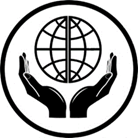 ИНДИВИДУАЛЬНЫЙ ПРЕДПРИНИМАТЕЛЬМИЛЕНИНА ВИКТОРИЯ АНДРЕЕВНАЮридический адрес: 355032, Ставропольский край, г. Ставрополь, ул. Тухачевского, д. 23/3, 14,ОГРН: 315265100004823, ИНН: 234207360178, БИК: 040702615,Расчетный счет: 40802810760100011427, банк: Ставропольское отделение №52ЗО ПАО Сбербанк,к/с: 30101810907020000615РАЗРАБОТАНО:ИП Миленина В.А.Руководитель __________ /В. А. Миленина/                     «06» июля 2022г. УТВЕРЖДЕНА:Глава Котельниковского городского поселения Котельниковского муниципального района Волгоградской области ___________________ /А. Л. Федоров/                «06» июля 2022г.Срок действия программы:2022г. – 2040г.1РАЗДЕЛ 1. ПЕРСПЕКТИВНЫЕ ПОКАЗАТЕЛИ РАЗВИТИЯ МУНИЦИПАЛЬНОГО ОБРАЗОВАНИЯ ДЛЯ РАЗРАБОТКИ ПРОГРАММЫ101.1Характеристика муниципального образования101.2Прогноз численности и состава населения351.3Прогноз развития промышленности371.4Прогноз изменения доходов населения442РАЗДЕЛ 2. ПЕРСПЕКТИВНЫЕ ПОКАЗАТЕЛИ СПРОСА НА КОММУНАЛЬНЫЕ РЕСУРСЫ462.1Тепловая энергия512.2Природный сетевой газ52.3Электроснабжение522.4Водоснабжение522.5Водоотведение542.6Твёрдые коммунальные отходы543РАЗДЕЛ 3. ХАРАКТЕРИСТИКА СОСТОЯНИЯ И ПРОБЛЕМ КОММУНАЛЬНОЙ ИНФРАСТРУКТУРЫ553.1Характеристика состояния и проблем в системе теплоснабжения553.1.1Институциональная структура системы теплоснабжения553.1.2Характеристика системы теплоснабжения583.1.3Балансы тепловой мощности и тепловой энергии713.1.4Доля поставки тепловой энергии по приборам учета733.1.5Зоны действия источников тепловой энергии763.1.6Анализ имеющихся резервов и дефицитов мощности в системе теплоснабжения833.1.7Надёжность системы теплоснабжения833.1.8Воздействие на окружающую среду853.1.9Тарифы, плата (тариф) за подключение (присоединение), структура себестоимости производства и транспорта ресурса863.1.10Технические и технологические проблемы в системе теплоснабжения873.2Характеристика состояния и проблем в системе водоснабжения873.2.1 Институциональная структура системы водоснабжения873.2.2Характеристика системы водоснабжения923.2.3Балансы мощности (производительности) и воды963.2.4Доля поставки воды по приборам учета963.2.5Зоны действия источников водоснабжения973.2.6Анализ имеющихся резервов и дефицитов мощности в системе водоснабжения973.2.7Надёжность системы водоснабжения1003.2.8Качество воды1013.2.9Воздействие на окружающую среду1023.2.10Тарифы, плата (тариф) за подключение (присоединение), структура себестоимости производства и транспорта воды1033.2.11Технические и технологические проблемы в системе водоснабжения1033.3Краткий анализ существующего состояния системы водоотведения1033.3.1Институциональная структура системы водоотведения1033.3.2Характеристика системы водоотведения1073.3.3Балансы мощности (производительности) и стоков1093.3.4Доля водоотведения по приборам учета1093.3.5Зоны действия систем водоотведения1103.3.6Анализ имеющихся резервов и дефицитов мощности в системе водоотведения1113.3.7Надёжность системы водоотведения1113.3.8Качество очистки стоков1113.3.9Воздействие на окружающую среду1123.3.10Тарифы, плата (тариф) за подключение (присоединение), структура себестоимости производства и транспорта воды1123.3.11Технические и технологические проблемы в системе водоотведения1123.4Краткий анализ существующего состояния системы электроснабжения1133.4.1Институциональная структура системы электроснабжения1133.4.2Характеристика системы электроснабжения1133.4.3Баланс электроэнергии1163.4.4Доля электроснабжения по приборам учета1173.4.5Зоны действия систем электроснабжения1173.4.6Анализ имеющихся резервов и дефицитов мощности в системе электроснабжения1173.4.7Надёжность системы электроснабжения1183.4.8Качество электроэнергии1193.4.9Воздействие на окружающую среду1203.4.10Тарифы, плата (тариф) за подключение (присоединение), структура себестоимости электроэнергии1223.4.11Технические и технологические проблемы в системе электроснабжения1223.5Краткий анализ существующего состояния системы газоснабжения1233.5.1Институциональная структура системы газоснабжения1233.5.2Характеристика системы газоснабжения1243.5.3Баланс мощности и потребления природного газа1253.5.4Доля поставки природного газа по приборам учета1253.5.5Зоны действия системы газоснабжения1253.5.6Анализ имеющихся резервов и дефицитов мощности в системе газоснабжения1253.5.7Надёжность системы газоснабжения1253.5.8Качество природного газа1273.5.9Воздействие на окружающую среду1283.5.10Тарифы, плата (тариф) за подключение (присоединение), структура себестоимости электроэнергии1293.5.11Технические и технологические проблемы в системе газоснабжения1293.6Краткий анализ существующего состояния системы обращения с твёрдыми коммунальными отходами (ТКО)1293.6.1Институциональная структура1293.6.2Характеристика системы1303.6.3Зоны действия1313.6.4Воздействие на окружающую среду1313.6.5Балансы ТКО1353.6.6Тарифы1383.6.7Технические и технологические проблемы в системе1394РАЗДЕЛ 4. ХАРАКТЕРИСТИКА СОСТОЯНИЯ И ПРОБЛЕМ В РЕАЛИЗАЦИИ ЭНЕРГО- И РЕСУРСОСБЕРЕЖЕНИЯ И УЧЕТА, И СБОРА ИНФОРМАЦИИ1404.1Анализ состояния энергоресурсосбережения в Муниципальном образовании1404.2Анализ энергетической эффективности отдельных секторов1414.3Анализ состояния учета потребления ресурсов, Используемых приборов учета и программно-аппаратных комплексов1414.4Описание основных проблем в сфере ресурсосбережения и учета коммунальных ресурсов и пути их решения1445РАЗДЕЛ 5. ЦЕЛЕВЫЕ ПОКАЗАТЕЛИ РАЗВИТИЯ КОММУНАЛЬНОЙ ИНФРАСТРУКТУРЫ1456РАЗДЕЛ 6. ПЕРСПЕКТИВНАЯ СХЕМА ТЕПЛОСНАБЖЕНИЯ1487РАЗДЕЛ 7. ПЕРСПЕКТИВНАЯ СХЕМА ВОДОСНАБЖЕНИЯ1498РАЗДЕЛ 8. ПЕРСПЕКТИВНАЯ СХЕМА ВОДООТВЕДЕНИЯ1509РАЗДЕЛ 9. ПЕРСПЕКТИВНАЯ СХЕМА ЭЛЕКТРОСНАБЖЕНИЯ15110РАЗДЕЛ 10. ПЕРСПЕКТИВНАЯ СХЕМА ГАЗОСНАБЖЕНИЯ15211РАЗДЕЛ 11. ПЕРСПЕКТИВНАЯ СХЕМА ОБРАЩЕНИЯ С ТКО15312РАЗДЕЛ 12. ОБЩАЯ ПРОГРАММА ПРОЕКТОВ15412.1Теплоснабжение15412.2Водоснабжение15612.3Водоотведение15812.4Газоснабжение16012.5Электроснабжение16112.6Обращение с ТКО16312.7Общие мероприятия по системе коммунальной инфраструктуры16513РАЗДЕЛ 13. ФИНАНСОВЫЕ ПОТРЕБНОСТИ ДЛЯ РЕАЛИЗАЦИИ ПРОГРАММЫ16614РАЗДЕЛ 14. ОРГАНИЗАЦИЯ РЕАЛИЗАЦИИ ПРОЕКТОВ16815РАЗДЕЛ 15. ПРОГРАММЫ ИНВЕСТИЦИОННЫХ ПРОЕКТОВ, ТАРИФЫ И ПЛАТА (ТАРИФ) ЗА ПОДКЛЮЧЕНИЕ (ПРИСОЕДИНЕНИЕ)17215.1Значения тарифов по каждому коммунальному ресурсу17215.2Размер платы за подключение (присоединение) к системам коммунальной инфраструктуры179Система электроснабжения179Система водоотведения183Система холодного водоснабжения183Система газоснабжения18415.3Ранжирование проектов в зависимости от достигаемого эффекта18515.4Ранжирование проектов в зависимости от срока окупаемости18515.5Прогноз динамики тарифов на коммунальные услуги18716РАЗДЕЛ 16. ПРОГНОЗ РАСХОДОВ НАСЕЛЕНИЯ НА КОММУНАЛЬНЫЕ УСЛУГИ, РАСХОДОВ БЮДЖЕТА НА СОЦИАЛЬНУЮ ПОДДЕРЖКУ И СУБСИДИИ, ПРОВЕРКА ДОСТУПНОСТИ ТАРИФОВ НА КОММУНАЛЬНЫЕ УСЛУГИ18817РАЗДЕЛ 17. МОДЕЛЬ ДЛЯ РАСЧЕТА ПРОГРАММЫ191СПИСОК ИСТОЧНИКОВ192№ п/пНаименованиенаселённого пунктаОбеспеченность централизованными инженерными системами по состоянию на 2021 годОбеспеченность централизованными инженерными системами по состоянию на 2021 годОбеспеченность централизованными инженерными системами по состоянию на 2021 годОбеспеченность централизованными инженерными системами по состоянию на 2021 годОбеспеченность централизованными инженерными системами по состоянию на 2021 год№ п/пНаименованиенаселённого пунктахолодное водоснабжениегорячееводоснабжениеводоотведениеотоплениегазоснабжение1г. п. Котельниковскоеимеетсяотсутствуетимеетсяимеетсяимеется№ п/пОбъектАдресПроектная мощностьПримечание1Автокасса404353, Волгоградская область,г. Котельниково, ул. Железнодорожная250 человек10 автобусов-2Автосервис «КОТЕЛЬНИКОВСКАГРОПРОМСНАБ»404353, Волгоградская область,г. Котельниково, ул. Калинина, д. 20410 автомобилей-3АГЗС404353, Волгоградская область,г. Котельниково6 автомобилей-4Лукойл №122404353, Волгоградская область,г. Котельниково6 автомобилей-5Лукойл №24404353, Волгоградская область,г. Котельниково, ул. Северная, д. 26 автомобилей-6АГНКС «Газпром»404353, Волгоградская область,г. Котельниково6 автомобилей-№ п/пНаименование сооруженияРасположениеОграничение массы груза1Мост через реку Аксай КурмоярскийПересечение с водным объектом улицы Ротмистрова30 т2Железнодорожный мост через реку Аксай КурмоярскийПересечение с водным объектом железнодорожный путейНет данных3Переезд через реку Аксай КурмоярскийПересечение с водным объектом переулка Цимлянского-4Мост по трассе 18К-1 Волгоград-СальскПересечение с водным объектом трассы 18К-1 Волгоград-Сальск30 т5Путепровод через железную дорогу, на 188 км, трассы Волгоград-Октябрьский-Котельниково-Зимовники-СальскПутепровод через железную дорогу, на 188 км, трассы Волгоград-Октябрьский-Котельниково-Зимовники-Сальск30 т№ п/пОбъектАдресПроектная мощностьПримечание1Железнодорожный вокзал404353, Волгоградская область,г. Котельниково, ул. Железнодорожная, д. 1250 человек-Наименование дорог/улиц,  тип покрытияПротяженность дорог/значениеПротяженность дорог/значениеПротяженность дорог/значениеНаименование дорог/улиц,  тип покрытияместногорегиональногофедеральногоАсфальтированная дорога - ул. Баранова, твердое покрытие1600––Асфальтированная дорога - пер. Восточный, твердое покрытие442––Асфальтированная дорога - ул. Войкова, твердое покрытие1551––Асфальтированная дорога - ул. Сербина, твердое покрытие1500––Асфальтированная дорога - ул. Орлова, твердое покрытие1700––Асфальтированная дорога - ул. Северная, твердое покрытие1500––Асфальтированная дорога - ул. Советская, твердое покрытие462––Асфальтированная дорога - ул. Ротмистрова, твердое покрытие1600––Асфальтированная дорога - ул. Октябрьская, твердое покрытие1730––Асфальтированная дорога - ул. Родина, твердое покрытие2000––Асфальтированная дорога - ул. Урицкого, твердое покрытие1251––Асфальтированная дорога - ул. Пушкина, твердое покрытие1600––Асфальтированная дорога - ул. Ленина, смешанное покрытие1350––Асфальтированная дорога - ул. Калинина, смешанное покрытие2250––Асфальтированная дорога - ул. Гришина, твердое покрытие1500––Асфальтированная дорога - ул. Горького, твердое покрытие1000––Асфальтированная дорога - ул. Донская, твердое покрытие1100––Асфальтированная дорога - ул. Михайлова, смешанное покрытие400––Асфальтированная дорога - ул. Куйбышева, твердое покрытие585––Асфальтированная дорога - ул. Цимлянская, твердое покрытие507––Грунтовая дорога - ул. Солнечная, твердое покрытие221––Асфальтированная дорога - ул. Гагарина, твердое покрытие667––Асфальтированная дорога - ул. Ломоносова, твердое покрытие700––Асфальтированная дорога - ул. Чкалова твердое покрытие1000––Асфальтированная дорога - ул. Петрова, смешанное покрытие639––Асфальтированная дорога - ул. Чапаева твердое покрытие1121––Асфальтированная дорога - ул. Воровского, смешанное покрытие1167––Асфальтированная дорога -  ул. Комсомольская, твердое покрытие55––Асфальтированная дорога - ул. Беловицкого, смешанное покрытие528––Асфальтированная дорога - ул. Пролетарская, твердое покрытие367––Асфальтированная дорога - ул. Полякова, смешанное покрытие600––Асфальтированная дорога - ул. Мелиоративная,  твердое покрытие350––Асфальтированная дорога - ул. Ремизова, твердое покрытие1417––Асфальтированная дорога - ул. Думенко, твердое покрытие591––Асфальтированная дорога - ул. Лесная, твердое покрытие661––Асфальтированная дорога - ул. Паршикова, твердое покрытие700––Асфальтированная дорога - ул. Первомайская, твердое покрытие400––Асфальтированная дорога - ул. Малиновская, твердое покрытие1300––Проезжая часть с асфальтовым перекрытием - ул. Сербина, твердое покрытие1850––Асфальтированная дорога - ул. Лыкова, ул. Серафимовича,твердое покрытие1100––Асфальтированная дорога - п. Нефтеразведка, ул. Геологов, смешанное покрытие300––Асфальтированная дорога - ул. Липова, твердое покрытие733––Асфальтированная дорога - ул. Рабочая, твердое покрытие933––Асфальтированная дорога - пер. Калинина, твердое покрытие930––Асфальтированная дорога - ул. Кивгила, смешанное покрытие1118––Мост ул. Ротмистрова - твердое покрытие50––Грунтовая дорога - ул. Луначарского590––Грунтовая дорога - ул. Хользунова742––Дорога - ул. Новоселов, смешанное покрытие570––Дорога - ул. Коммунистическая, смешанное покрытие740––Дорога - ул. Лыкова, твердое покрытие430––Грунтовая дорога - пер. Аксай Степной, твердое покрытие207––Грунтовая дорога - ул. Красноармейская, грунтовое покрытие585––Дорога - ул. Гоголя,  смешанное покрытие440––Дорога - ул. Селиванова, твердое покрытие150––Дорога - ул. Пионерская, твердое покрытие340––Грунтовая дорога - ул. Ломакина, грунтовое покрытие830––Грунтовая дорога - пер. Аксайский, грунтовое покрытие196––Грунтовая дорога - ул. Лиманная, грунтовое покрытие960––Грунтовая дорога - пер. Цимлянский, грунтовое покрытие920––Дорога - ул. Железнодорожная, смешанное покрытие1100––Дорога - ул. Пугачева, смешанное покрытие615––Грунтовая дорога - ул. Освобождения, грунтовое покрытие940––Грунтовая дорога - ул. 3-я Гвардейская, грунтовое покрытие930––Грунтовая дорога - пер. Беловицкого, грунтовое покрытие160––Грунтовая дорога - ул. Береговая, грунтовое покрытие310––Дорога - ул. Воровского, смешанное покрытие1400––Дорога - ул. Волгоградская, смешанное покрытие1430––Дорога - ул. Волгодонская, смешанное покрытие1396––Дорога - ул. Генералова, твердое покрытие200––Дорога - ул. Гагарина, твердое покрытие710––Грунтовая дорога - ул. Ермака, грунтовое покрытие1000––Грунтовая дорога - ул. Заречная, грунтовое покрытие380––Грунтовая дорога - ул. Зеленая, грунтовое покрытие340––Грунтовая дорога - ул. Карла Маркса, грунтовое покрытие760––Грунтовая дорога - пер. Карла Маркса, грунтовое покрытие254––Грунтовая дорога - ул. Кирова, грунтовое покрытие1500––Грунтовая дорога - пер. Кирова, грунтовое покрытие460––Грунтовая дорога - пер. Коммунистический, грунтовое покрытие200––Дорога - ул. Королева, твердое покрытие510––Грунтовая дорога - пер. Котельниковский, грунтовое покрытие390––Грунтовая дорога - ул. Кравченко, грунтовое покрытие410––Грунтовая дорога - ул. Красная, грунтовое покрытие740––Грунтовая дорога - ул. Крестьянская, грунтовое покрытие750––Грунтовая дорога - ул. Лермонтова, грунтовое покрытие380––Грунтовая дорога - пер. Малиновского, грунтовое покрытие189––Грунтовая дорога - ул. Маяковского, грунтовое покрытие460––Дорога - ул. Молодежная, твердое покрытие220––Грунтовая дорога - ул. Некрасова, грунтовое покрытие460––Дорога - ул. Набережная, смешанное покрытие420––Дорога - пер. Октябрьский, твердое покрытие150––Грунтовая дорога - ул. Павлика Морозова, грунтовое покрытие750––Грунтовая дорога - ул. Партизанская, грунтовое покрытие891––Грунтовая дорога - пер Первомайский, грунтовое покрытие240––Дорога - ул. Пролетарская, твердое покрытие580––Грунтовая дорога - ул. Полевая, грунтовое покрытие330––Грунтовая дорога - пер. Ремезова, грунтовое покрытие350––Дорога - ул. Романовых, смешанное покрытие1395––Дорога - ул. Садовая, смешанное покрытие1360––Грунтовая дорога - пер. Садовый, грунтовое покрытие210––Дорога - ул. Сербина, твердое покрытие1650––Дорога - ул. Серафимовича, твердое покрытие1020––Дорога - ул. Светлая, смешанное покрытие220––Дорога - ул. Северная, смешанное покрытие4585––Дорога - ул. Чеснокова, твердое покрытие450––Дорога - ул. Чехова, смешанное покрытие1400––ОтправлениеПрибытиеКотельниково — АбганеровоАбганерово — КотельниковоКотельниково — Белая ГлинаБелая Глина — КотельниковоКотельниково — ВолгоградВолгоград — КотельниковоКотельниково — ВыселкиВыселки — КотельниковоКотельниково — ДонскоеДонское — КотельниковоКотельниково — ДубовскоеДубовское — КотельниковоКотельниково — ЕгорлыкскаяЗимовники — КотельниковоКотельниково — ЗимовникиКореновск — КотельниковоКотельниково — КореновскКрасногвардейское — КотельниковоКотельниково — КрасногвардейскоеКраснодар — КотельниковоКотельниково — КраснодарМосковское — КотельниковоКотельниково — МосковскоеНовопокровская — КотельниковоКотельниково — НовопокровскаяОктябрьский — КотельниковоКотельниково — ОктябрьскийОрловский — КотельниковоКотельниково — ОрловскийПесчанокопское — КотельниковоКотельниково — ПесчанокопскоеПролетарск — КотельниковоКотельниково — ПролетарскСальск — КотельниковоКотельниково — Ростов-на-ДонуСтаврополь — КотельниковоКотельниково — СальскТихорецк — КотельниковоКотельниково — СтавропольКотельниково — ТихорецкКотельниково — Южный№ п/пНаименованиеАдресПерсоналПлощадьПримечание1Дом быта404353, Волгоградская область, г. Котельниково, ул. Ротмистрова, д.83 человекаНет данных-2Кафе «Вечернее»404353, Волгоградская область, г. Котельниково, ул. Ротмистрова, д. 1212 человекДо 150 мест-3Гостиница «Комфорт»404353, Волгоградская область, г. Котельниково, ул. Ротмистрова, д. 1212 человекНет данных-4Универмаг404354, Волгоградская область, г. Котельниково, ул. Ленина, д. 3Нет данныхНет данных-5Кафе «Престиж»404354, Волгоградская область, г. Котельниково, ул. Ул. Первомайская, д. 1Нет данных54 места-6Торговый центр «Парус»404354, Волгоградская область, г. Котельниково, ул. Первомайская, д. 3Нет данныхНет данных-7Рынок404353, Волгоградская область, г. Котельниково, ул. Ленина, д. 1Нет данныхНет данных-8Рынок Саланг404354, Волгоградская область, г. Котельниково, ул. Первомайская, д. 13аНет данныхНет данных-9Магазин «Покупочка»404354, Волгоградская область, г. Котельниково, ул. Родина, д. 21Нет данныхНет данных-9Магазин «Покупочка»404354, Волгоградская область, г. Котельниково, ул. Орлова, д. 16Нет данныхНет данных-10Магазин одеждыНет данныхНет данныхНет данных-11Магазин «Радеж»404354, Волгоградская область, г. Котельниково, ул. Первомайская, д. 15а.Нет данныхНет данных-12Детский мир404353, Волгоградская область, г. Котельниково, ул. Ленина, д. 8.Нет данныхНет данных-13Котельниковский многофункциональный центр403805, Волгоградская область, г. Котельниково ул. Ленина, д. 31Нет данныхНет данных-14Магазин «Магнит»403805, Волгоградская область, г. Котельниково ул. Волгоградская, д. 61Нет данныхНет данных-14Магазин «Магнит»403805, Волгоградская область, г. Котельниково ул. Пушкина, д. 24Нет данныхНет данных-14Магазин «Магнит»403805, Волгоградская область, г. Котельниково ул. Думенко, д. 32Нет данныхНет данных-14Магазин «Магнит»403805, Волгоградская область, г. Котельниково ул. Серафимовича, д. 13аНет данныхНет данных-15Магазин «Перехватчик»Нет данныхНет данныхНет данных-16Гостиница «Трио»404354, Волгоградская область, г. Котельниково,  ул. Серафимовича, д. 2.Нет данныхНет данных-17Продуктовый магазинНет данныхНет данныхНет данных-18Кафе «Бульвар»404354, Волгоградская область, г. Котельниково,  ул. Железнодорожная, д. 4Нет данных32 места-19Закусочная-бар «Подкова»404354, Волгоградская область, г. Котельниково,  ул. Серафимовича, д. 2 аНет данных140 мест-20Кафе-бар «Новый город»404354, Волгоградская обл., г. Котельниково, ул. Калийщиков, д. 1Нет данных50 мест-21Закусочная «Терраса»Трасса Волгоград-РостовНет данных40 местСамообслуживание22Закусочная «Лилия»Трасса Волгоград-РостовНет данных35 местСамообслуживание23Мотель «Солнечный»403805, Волгоградская область, г. Котовоельниково, ул. Волгоградская, д. 70Нет данныхНет данных-24Гостиница «7 Королей»404354, Волгоградская область, г. Котельниково, ул. Железнодорожная, д.4Нет данныхНет данных- 25Гостиница «Кристалл» 404354, Волгоградская область, г. Котельниково, ул. Калийщиков, д. 5Нет данныхНет данных- 26Ресторан «Кристалл» 404354, Волгоградская область,  г. Котельниково, ул. Калийщиков, д. 5Нет данныхНет данных-№ п/пНаименованиеАдресКоличествоМестФактическое использованиеПерсонал1МКОУ «СШ №1»404354, Волгоградская область, г. Котельниково, ул. Горького, д. 37500 человек321 человек100 человек2МКОУ «СШ №2»404354, Волгоградская область, г. Котельниково, ул. Набережная, д. 141000 человек768 человек47 человек3МКОУ «СШ №3»404354, Волгоградская область, г. Котельниково, ул. Липова, д. 13500 человек369 человекНет данных4МКОУ СШ №4404353, Волгоградская область, г. Котельниково, ул. Ленина, д. 30500 человек328 человек22 человека5МКОУ СШ №5404352, Волгоградская область, г. Котельниково, ул. Липова, д. 17500 человек348 человек25 человек6МБДОУ ДС № 1 «Красная Шапочка»404354, Волгоградская обл, г. Котельниково, Советская, д. 23120 человек120 человек29 человек7МБДОУ ДС № 2 «Чебурашка»04353, Волгоградская область, г. Котельниково, ул. Орлова, д. 3760 человек60 человек6 человек8МБДОУ С №3 «Колокольчик»04352, Волгоградская область, г. Котельниково, ул. Пролетарская, д. 12аНет данныхНет данныхНет данных9МБДОУ ДС № 4 «Алёнушка»404354, Волгоградская область, г. Котельниково, ул. Ротмистрова, д. 24Нет данныхНет данныхНет данных10МБДОУ ДС №5 «Солнышко»404353, Волгоградская область, г. Котельниково, ул. Малиновского, д. 44180 человек191 человек13 человек11МБДОУ ДС № 6 «Радуга»404353, Волгоградская область, г. Котельниково, ул. Чехова, д. 6060 человек60 человек7 человек12МБДОУ ДС №8 «Ягодка»404352, Волгоградская область, г. Котельниково, ул. Комсомольская, д. 85160 человек162 человека11 человек13МБДОУ ДС № 9 «Светлячок»404352, Волгоградская область, г. Котельниково, ул. Липова, д. 19аНет данныхНет данныхНет данных14МБДОУ ДС «Сказка»404352, Волгоградская область, г. Котельниково, ул. Строителей, д. 1Нет данныхНет данныхНет данных15МКОУДО Детско-юношеская спортивная школа404353, Волгоградская область, г. Котельниково, ул. Чеснокова, д. 13700 человек700 человек11 человек16МКОУДО Детский экологический центр404353, Волгоградская область, г. Котельниково, ул. Чеснокова, д. 13480 человек480 человек10 человек17Центр детского творчества404352, Волгоградская область, г. Котельниково, ул. Ротмистрова, д. 191163 человека1163 человека27 человек18МКОУДО  Детская школа искусств им Ю.А.Гагарина404354, Волгоградская область, г. Котельниково, ул. Ленина, д. 23325 человек325 человек21 человек19Котельниковский колледж бизнеса404353, Волгоградская область, г. Котельниково, ул. Чеснокова, д. 13120 человек120 человек14 человек20Государственное бюджетное образовательное учреждение начального профессионального образования «Профессиональное училище № 45»404353, Волгоградская область, г. Котельниково, ул. Полегалова, д. 9Нет данныхНет данныхНет данных№ п/пНаименованиеАдресОбслуживаемое населениеФактическое использование1Отделение почтовой связи404354, Волгоградская область, г. Котельниково, ул. Ротмистрова, д. 8а20 489 человека20 489 человека1Отделение почтовой связи404353, Волгоградская область, г. Котельниково, ул. Липова, д. 1520 489 человека20 489 человека1Отделение почтовой связи404353, Волгоградская область, г. Котельниково, ул. Ленина, д. 620 489 человека20 489 человека2Управление пенсионного фонда404353, Волгоградская область, г. Котельниково, ул. Ротмистрова, д. 820 489 человека20 489 человека3ГКУСО «Котельниковский комплексный центр социального обслуживания населения»404353, Волгоградская область, Котельниковский р-н, г. Котельниково, ул. Ленина, д. 620 489 человека20 489 человека4ГКУ Центр социальной защиты населения по Котельниковскому району404354, Волгоградская область, г. Котельниково, ул. Советская, д. 1920 489 человека20 489 человека№ п/пНаименованиеАдресКоличествоМест/посещенийФактическое использование1ГБУЗ «Котельниковская центральная районная больница»404354, Волгоградская область, г. Котельниково, ул. Гагарина, д. 48стационар на 205 коек, из них круглосуточного пребывания - 137 коек, дневного пребывания - 68 коекПолная загрузка2Поликлиника404354, Волгоградская область, 
г. Котельниково, ул. Ленина, д. 14100 посещений в суткиНет данных2Поликлиника404354, Волгоградская область, 
г. Котельниково, ул. Советская, д. 2100 посещений в суткиНет данных3Детская поликлиника404354, Волгоградская область, 
г. Котельниково, ул. Ленина, д. 2950 посещений в суткиНет данных4Стоматологический кабинет404354, Волгоградская область, г. Котельниково, ул. Ленина, д. 1224 посещения в суткиНет данных5Аптечный пункт404354, Волгоградская область, г. Котельниково, ул. Гагарина, д. 48Нет данныхНет данных5Аптечный пункт404354, Волгоградская область, г. Котельниково, ул. Советская, д. 19аНет данныхНет данных5Аптечный пункт404354, Волгоградская область, г. Котельниково, ул. Советская, д. 19Нет данныхНет данных5Аптечный пункт404354, Волгоградская область, г. Котельниково, ул. Родина, д. 44БНет данныхНет данных5Аптечный пункт404354, Волгоградская область, г. Котельниково, ул. Ленина, д. 1Нет данныхНет данных5Аптечный пункт404354, Волгоградская область, г. Котельниково, ул. Железнодорожная, д. 5бНет данныхНет данных5Аптечный пункт404354, Волгоградская область, г. Котельниково, ул. Липовая, д. 15аНет данныхНет данных5Аптечный пункт404354, Волгоградская область, г. Котельниково, ул.  Комсомольская, д. 85аНет данныхНет данных5Аптечный пункт404354, Волгоградская область, г. Котельниково, ул. Ленина, 5бНет данныхНет данных№ п/пНаименованиеАдресКоличествоМест/книжный фондФактическое использование1МБУК «Историко-краеведческий музей»404353, Волгоградская область, г. Котельниково, ул. Ленина, д. 140 мест40 мест2Музей МКОУ ДОД ЦДТ404353, Волгоградская область, г. Котельниково, ул. Ротмистрова, д. 19Нет данныхНет данных3Музей МКОУ СОШ № 1404353, Волгоградская область, г. Котельниково, ул. Горького, д. 37Нет данныхНет данных4Музей МКОУ СОШ № 3404352, Волгоградская область, г. Котельниково, ул. Пролетарская, д. 12аНет данныхНет данных5Дом культуры404353, Волгоградская область, г. Котельниково, ул. Ротмистрова, д. 19200 мест200 мест6Кинотеатр им. В.И. Ленина404353, Волгоградская область, г. Котельниково, ул. Ленина, д. 21200 мест200 мест7Храм Святой Троицы404353, Волгоградская область, г. Котельниково, ул. Ленина, д. 17Нет данныхНет данных8Часовня404353, Волгоградская область, г. Котельниково, ул. ПетроваНет данныхНет данных9Библиотека404353, Волгоградская область, г. Котельниково, ул. Ленина, д. 14Нет данныхНет данных10Библиотека404353, Волгоградская область, г. Котельниково, ул. Серафимовича, д. 1Нет данныхНет данных№ п/пНаименованиеАдресКоличествоМест/площадьПерсонал1МБУ «Котельниковский физкультурно-оздоровительный центр»404353, Волгоградская область, г. Котельниково, ул. Родина, д. 27Плавательный бассейн имеет три дорожки длиной 25 метров и глубиной от 1,10 до 1,70 метровНет данных2МКУ «Спортивно-оздоровительный центр «Локомотив»404353, Волгоградская область, г. Котельниково, ул. Гришина, д. 28Нет данныхНет данных3МБУ «Конно-спортивный клуб «Казачья воля»404353, Волгоградская область, г. Котельниково, пер. Восточный, д. 11Нет данныхНет данных4Банно-оздоровительный комплекс «Русский пар»404353, Волгоградская область, г. Котельниково, ул. Липова, д. 11.Нет данныхНет данных5Комсомольский Парк404354, Волгоградская область, г. Котельниково, ул. Ротмистрова, 15а11 435Нет данных6Парк Культуры и отдыха404354, Волгоградская область, г. Котельниково, ул. Ротмистрова24 834 кв м-7Парк им. Серафимовича404353, Волгоградская область, г. Котельниково, ул. Серафимовича, д. 13б8 849 кв.мНет данных8Парк Победыул. Ремезова, Селиванова, Мирная, Некрасова32 130 кв м -9Спортивная площадка «Газпром»404354, Волгоградская область, г. Котельниково, ул. Ротмистрова1 306,33 кв.м-10Спортивная площадка «Газпром» МКОУ «СШ №1»404354, Волгоградская обл., г. Котельниково, ул. Горького, д. 37Нет данныхНет данныхНаименованиеЕдиница измерения2021 годЖилищный фонд, всегоТыс.м2 общей площади487,32Средняя обеспеченность жилищным фондомм2 общей площади на 1 жителя18ДемографияДемографияДемографияДемографияДемографияна 01.01.2015г.на 01.01.2018г.на 01.01.2020г.на 01.01.2022г.Население муниципального образования (чел.)20381201722019620177ПоказательЕд. изм.2022г.2023г.2024г.2025г.2026г.2027г.2028г.2029г.2030г.2031г.2032–2040гг.Величина прожиточного минимума в среднем на душу населения в месяцруб./мес11970,212094,712220,512515,513253,814446,615443,316833,218667,920534,723614,9Среднедушевые денежные доходы населенияруб./мес2482225080,225353,525855,527317,128956,132138,336268,141849,748210,955442,6Среднемесячная заработнаяплата работниковруб.3320034269,735712,737584,139466,641834,24309344919,747221,349582,452061,5Прогноз ИПЦ от Минэконоразвития РФу.е.1,0401,0401,0401,0401,0401,0401,0401,0401,0401,0401,040№ п/пНаименование нормативаНормативный документИз расчёта за месяц на один измерительИз расчёта за месяц на один измерительИз расчёта за месяц на один измеритель№ п/пНаименование нормативаНормативный документЕд. изм.ЗначениеИзмеритель1Нормативы потребления коммунальных услуг в отношении электроснабжения в жилых помещениях  в многоквартирных домах, оборудованных газовыми плитами (кол-во комнат 3, кол-во проживающих 3 чел.)–кВтч/ чел в месяц95–2Нормативы потребления коммунальных услуг в отношении электроснабжения в жилых помещениях  в многоквартирных домах, оборудованных электрическими плитами(кол-во комнат 3, кол-во проживающих 3 чел.)–кВтч/ чел в месяц115–3Норматив Потребления газа на пищеприготовлениеПриказ Комитета тарифного регулирования Волгоградской области от 15 апреля 2015 года №12/3м.куб./чел в месяц11,5–4Норматив Потребления газа на пищеприготовление и приготовление горячей воды для хозяйственных и санитарно-гигиенических нужд (включая стирку белья) в условиях отсутствия централизованного горячего водоснабжения (при наличии газового водонагревателя)Приказ Комитета тарифного регулирования Волгоградской области от 15 апреля 2015 года №12/3м.куб./чел в месяц33,0–5Норматив Потребления газа на пищеприготовление и приготовление горячей воды для хозяйственных и санитарно-гигиенических нужд (включая стирку белья) в условиях отсутствия централизованного горячего водоснабжения (при отсутствии газового водонагревателя)Приказ Комитета тарифного регулирования Волгоградской области от 15 апреля 2015 года №12/3м.куб./кв. м16,866Норматив Потребления газа на индивидуальное (поквартирное) отопление жилых помещений (жилых домов, квартир, комнат)Приказ Комитета тарифного регулирования Волгоградской области от 15 апреля 2015 года №12/3м.куб./кв. мв календарный месяц отопительного периода7,8–7Норматив потребления коммунальной услуги по отоплению в жилых помещениях (Гкал на 1 кв. м общей площади всех помещений в многоквартирном доме или жилом доме в месяц) в отопительный период (7 мес.) Многоквартирные дома до 1999 года постройки включительно (1-4 эт.)Управление по региональным тарифам администрации Волгоградской области
постановление от 19.01.2022г. №1/2(Гкал на 1 кв. м общей площади всех помещений в многоквартирном доме или жилого дома в месяц)0,036–8Норматив потребления коммунальной услуги по отоплению в жилых помещениях (Гкал на 1 кв. м общей площади всех помещений в многоквартирном доме или жилом доме в месяц) в отопительный период (7 мес.) Многоквартирные дома до 1999 года постройки включительно (5-9 эт.)Управление по региональным тарифам администрации Волгоградской области
постановление от 19.01.2022г. №1/2(Гкал на 1 кв. м общей площади всех помещений в многоквартирном доме или жилого дома в месяц)0,023–9Норматив потребления коммунальной услуги по отоплению в жилых помещениях (Гкал на 1 кв. м общей площади всех помещений в многоквартирном доме или жилом доме в месяц) в отопительный период (7 мес.) Многоквартирные дома до 1999 года постройки включительно (10 эт.)Управление по региональным тарифам администрации Волгоградской области
постановление от 19.01.2022г. №1/2(Гкал на 1 кв. м общей площади всех помещений в многоквартирном доме или жилого дома в месяц)0,024-10Многоквартирные дома с централизованным холодным и горячим водоснабжением, оборудованные ванной сидячей длиной 1200 мм (холодное водоснабжение)Комитет тарифного регулирования Волгоградской области приказ от 19 июня 2019 года № 19/3м.куб./чел в месяц5,4–11Многоквартирные дома с централизованным холодным и горячим водоснабжением, оборудованные ванной длиной 1500 - 1550 мм (холодное водоснабжение)Комитет тарифного регулирования Волгоградской области приказ от 19 июня 2019 года № 19/3м.куб./чел в месяц5,76–12Многоквартирные дома с централизованным холодным и горячим водоснабжением, оборудованные ванной длиной 1650 - 1700 мм (холодное водоснабжение)Комитет тарифного регулирования Волгоградской области приказ от 19 июня 2019 года № 19/3м.куб./чел в месяц5,55–13Многоквартирные дома с централизованным холодным и горячим водоснабжением, оборудованные душем (холодное водоснабжение)Комитет тарифного регулирования Волгоградской области приказ от 19 июня 2019 года № 19/3м.куб./чел в месяц3,27–14Многоквартирные дома с централизованным холодным и горячим водоснабжением, не оборудованные ванной и душем (холодное водоснабжение)Комитет тарифного регулирования Волгоградской области приказ от 19 июня 2019 года № 19/3м.куб./чел в месяц1,84–15Многоквартирные дома с централизованным холодным и горячим водоснабжением, не оборудованные ванной, душем, унитазом (холодное водоснабжение)Комитет тарифного регулирования Волгоградской области приказ от 19 июня 2019 года № 19/3м.куб./чел в месяц1,11–16Многоквартирные дома с централизованным холодным и горячим водоснабжением, с наличием на этажах общих кухонь, туалетов или блоков душевых (холодное водоснабжение)Комитет тарифного регулирования Волгоградской области приказ от 19 июня 2019 года № 19/3м.куб./чел в месяц2,19–17Многоквартирные дома с централизованным холодным и горячим водоснабжением, с использованием питьевой воды из водопроводного крана, расположенного на территории участка (холодное водоснабжение)Комитет тарифного регулирования Волгоградской области приказ от 19 июня 2019 года № 19/3м.куб./чел в месяц-–18Многоквартирные дома с централизованным холодным и горячим водоснабжением, с использованием питьевой воды из водоразборных колонок (холодное водоснабжение)Комитет тарифного регулирования Волгоградской области приказ от 19 июня 2019 года № 19/3м.куб./чел в месяц-–19Многоквартирные дома с централизованным холодным и горячим водоснабжением, оборудованные ванной сидячей длиной 1200 мм (горячее водоснабжение)Комитет тарифного регулирования Волгоградской области приказ от 19 июня 2019 года № 19/3м.куб./чел в месяц3,9–20Многоквартирные дома с централизованным холодным и горячим водоснабжением, оборудованные ванной длиной 1500 - 1550 мм (горячее водоснабжение)Комитет тарифного регулирования Волгоградской области приказ от 19 июня 2019 года № 19/3м.куб./чел в месяц4,0–21Многоквартирные дома с централизованным холодным и горячим водоснабжением, оборудованные ванной длиной 1650 - 1700 мм (горячее водоснабжение)Комитет тарифного регулирования Волгоградской области приказ от 19 июня 2019 года № 19/3м.куб./чел в месяц4,4–22Многоквартирные дома с централизованным холодным и горячим водоснабжением, оборудованные душем (горячее водоснабжение)Комитет тарифного регулирования Волгоградской области приказ от 19 июня 2019 года № 19/3м.куб./чел в месяц2,36–23Многоквартирные дома с централизованным холодным и горячим водоснабжением, не оборудованные ванной и душем (горячее водоснабжение)Комитет тарифного регулирования Волгоградской области приказ от 19 июня 2019 года № 19/3м.куб./чел в месяц0,69–24Многоквартирные дома с централизованным холодным и горячим водоснабжением, не оборудованные ванной, душем, унитазом (горячее водоснабжение)Комитет тарифного регулирования Волгоградской области приказ от 19 июня 2019 года № 19/3м.куб./чел в месяц0,69–25Многоквартирные дома с централизованным холодным и горячим водоснабжением, с наличием на этажах общих кухонь, туалетов или блоков душевых (горячее водоснабжение)Комитет тарифного регулирования Волгоградской области приказ от 19 июня 2019 года № 19/3м.куб./чел в месяц1,6–26Многоквартирные дома с централизованным холодным и горячим водоснабжением, с использованием питьевой воды из водопроводного крана, расположенного на территории участка (горячее водоснабжение)Комитет тарифного регулирования Волгоградской области приказ от 19 июня 2019 года № 19/3м.куб./чел в месяц-–27Многоквартирные дома с централизованным холодным и горячим водоснабжением, с использованием питьевой воды из водоразборных колонок (горячее водоснабжение)Комитет тарифного регулирования Волгоградской области приказ от 19 июня 2019 года № 19/3м.куб./чел в месяц-–28Многоквартирные дома с централизованным холодным и горячим водоснабжением, оборудованные ванной сидячей длиной 1200 мм (водоотведение)Комитет тарифного регулирования Волгоградской области приказ от 19 июня 2019 года № 19/3м.куб./чел в месяц9,3–29Многоквартирные дома с централизованным холодным и горячим водоснабжением, оборудованные ванной длиной 1500 – 1550 мм (водоотведение)Комитет тарифного регулирования Волгоградской области приказ от 19 июня 2019 года № 19/3м.куб./чел в месяц9,76–30Многоквартирные дома с централизованным холодным и горячим водоснабжением, оборудованные ванной длиной 1650 – 1700 мм (водоотведение)Комитет тарифного регулирования Волгоградской области приказ от 19 июня 2019 года № 19/3м.куб./чел в месяц9,95–31Многоквартирные дома с централизованным холодным и горячим водоснабжением, оборудованные душем (водоотведение)Комитет тарифного регулирования Волгоградской области приказ от 19 июня 2019 года № 19/3м.куб./чел в месяц5,63–32Многоквартирные дома с централизованным холодным и горячим водоснабжением, не оборудованные ванной и душем (водоотведение)Комитет тарифного регулирования Волгоградской области приказ от 19 июня 2019 года № 19/3м.куб./чел в месяц2,53–33Многоквартирные дома с централизованным холодным и горячим водоснабжением, не оборудованные ванной, душем, унитазом (водоотведение)Комитет тарифного регулирования Волгоградской области приказ от 19 июня 2019 года № 19/3м.куб./чел в месяц1,8–34Многоквартирные дома с централизованным холодным и горячим водоснабжением, с наличием на этажах общих кухонь, туалетов или блоков душевых (водоотведение)Комитет тарифного регулирования Волгоградской области приказ от 19 июня 2019 года № 19/3м.куб./чел в месяц3,79–35Многоквартирные дома с централизованным холодным и горячим водоснабжением, с использованием питьевой воды из водопроводного крана, расположенного на территории участка (водоотведение)Комитет тарифного регулирования Волгоградской области приказ от 19 июня 2019 года № 19/3м.куб./чел в месяц-–36Многоквартирные дома с централизованным холодным и горячим водоснабжением, с использованием питьевой воды из водоразборных колонок (водоотведение)Комитет тарифного регулирования Волгоградской области приказ от 19 июня 2019 года № 19/3м.куб./чел в месяц-–37Многоквартирные дома с централизованным холодным водоснабжением, водонагревателями оборудованные ванной сидячей длиной 1200 мм (холодное водоснабжение)Комитет тарифного регулирования Волгоградской области приказ от 19 июня 2019 года № 19/3м.куб./чел в месяц9,3–38Многоквартирные дома с централизованным холодным водоснабжением, водонагревателями оборудованные ванной длиной 1500 - 1550 мм (водоотведение)Комитет тарифного регулирования Волгоградской области приказ от 19 июня 2019 года № 19/3м.куб./чел в месяц9,76–39Многоквартирные дома с централизованным холодным водоснабжением, водонагревателями оборудованные ванной длиной 1650 - 1700 мм (водоотведение)Комитет тарифного регулирования Волгоградской области приказ от 19 июня 2019 года № 19/3м.куб./чел в месяц9,95–40Многоквартирные дома с централизованным холодным водоснабжением, водонагревателями оборудованные душем (водоотведение)Комитет тарифного регулирования Волгоградской области приказ от 19 июня 2019 года № 19/3м.куб./чел в месяц5,63–41Многоквартирные дома с централизованным холодным водоснабжением, водонагревателями не оборудованные ванной и душем (водоотведение)Комитет тарифного регулирования Волгоградской области приказ от 19 июня 2019 года № 19/3м.куб./чел в месяц2,53–42Многоквартирные дома с централизованным холодным водоснабжением, водонагревателями не оборудованные ванной, душем, унитазом (водоотведение)Комитет тарифного регулирования Волгоградской области приказ от 19 июня 2019 года № 19/3м.куб./чел в месяц1,8–43Многоквартирные дома с централизованным холодным водоснабжением, водонагревателями с наличием на этажах общих кухонь, туалетов или блоков душевых (водоотведение)Комитет тарифного регулирования Волгоградской области приказ от 19 июня 2019 года № 19/3м.куб./чел в месяц3,79–44Многоквартирные дома с централизованным холодным водоснабжением, водонагревателями с использованием питьевой воды из водопроводного крана, расположенного на территории участка (водоотведение)Комитет тарифного регулирования Волгоградской области приказ от 19 июня 2019 года № 19/3м.куб./чел в месяц1,83–45Многоквартирные дома с централизованным холодным водоснабжением, водонагревателями с использованием питьевой воды из водоразборных колонок (водоотведение)Комитет тарифного регулирования Волгоградской области приказ от 19 июня 2019 года № 19/3м.куб./чел в месяц1,22–46Многоквартирные дома с централизованным холодным и горячим водоснабжением, оборудованные ванной сидячей длиной 1200 мм (горячее водоснабжение)Комитет тарифного регулирования Волгоградской области приказ от 19 июня 2019 года № 19/3м.куб./чел в месяц-–47Многоквартирные дома с централизованным холодным водоснабжением, водонагревателями, оборудованные ванной длиной 1500 - 1550 мм (горячее водоснабжение)Комитет тарифного регулирования Волгоградской области приказ от 19 июня 2019 года № 19/3м.куб./чел в месяц-–48Многоквартирные дома с централизованным холодным водоснабжением, водонагревателями, оборудованные ванной длиной 1650 - 1700 мм (горячее водоснабжение)Комитет тарифного регулирования Волгоградской области приказ от 19 июня 2019 года № 19/3м.куб./чел в месяц-–49Многоквартирные дома с централизованным холодным водоснабжением, водонагревателями, оборудованные душем (горячее водоснабжение)Комитет тарифного регулирования Волгоградской области приказ от 19 июня 2019 года № 19/3м.куб./чел в месяц-–50Многоквартирные дома с централизованным холодным водоснабжением, водонагревателями, не оборудованные ванной и душем (горячее водоснабжение)Комитет тарифного регулирования Волгоградской области приказ от 19 июня 2019 года № 19/3м.куб./чел в месяц-–51Многоквартирные дома с централизованным холодным водоснабжением, водонагревателями, не оборудованные ванной, душем, унитазом (горячее водоснабжение)Комитет тарифного регулирования Волгоградской области приказ от 19 июня 2019 года № 19/3м.куб./чел в месяц-–52Многоквартирные дома с централизованным холодным водоснабжением, водонагревателями, с наличием на этажах общих кухонь, туалетов или блоков душевых (горячее водоснабжение)Комитет тарифного регулирования Волгоградской области приказ от 19 июня 2019 года № 19/3м.куб./чел в месяц-–53Многоквартирные дома с централизованным холодным водоснабжением, водонагревателями, с использованием питьевой воды из водопроводного крана, расположенного на территории участка (горячее водоснабжение)Комитет тарифного регулирования Волгоградской области приказ от 19 июня 2019 года № 19/3м.куб./чел в месяц-–54Многоквартирные дома с централизованным холодным водоснабжением, водонагревателями, с использованием питьевой воды из водоразборных колонок (горячее водоснабжение)Комитет тарифного регулирования Волгоградской области приказ от 19 июня 2019 года № 19/3м.куб./чел в месяц-–55Многоквартирные дома с централизованным холодным водоснабжением, водонагревателями, оборудованные ванной сидячей длиной 1200 мм (водоотведение)Комитет тарифного регулирования Волгоградской области приказ от 19 июня 2019 года № 19/3м.куб./чел в месяц9,3–56Многоквартирные дома с централизованным холодным водоснабжением, водонагревателями, оборудованные ванной длиной 1500 - 1550 мм (водоотведение)Комитет тарифного регулирования Волгоградской области приказ от 19 июня 2019 года № 19/3м.куб./чел в месяц9,76–57Многоквартирные дома с централизованным холодным водоснабжением, водонагревателями, оборудованные ванной длиной 1650 - 1700 мм (водоотведение)Комитет тарифного регулирования Волгоградской области приказ от 19 июня 2019 года № 19/3м.куб./чел в месяц9,95–58Многоквартирные дома с централизованным холодным водоснабжением, водонагревателями, оборудованные душем (водоотведение)Комитет тарифного регулирования Волгоградской области приказ от 19 июня 2019 года № 19/3м.куб./чел в месяц5,63–59Многоквартирные дома с централизованным холодным водоснабжением, водонагревателями, не оборудованные ванной и душем (водоотведение)Комитет тарифного регулирования Волгоградской области приказ от 19 июня 2019 года № 19/3м.куб./чел в месяц2,53–60Многоквартирные дома с централизованным холодным водоснабжением, водонагревателями, не оборудованные ванной, душем, унитазом (водоотведение)Комитет тарифного регулирования Волгоградской области приказ от 19 июня 2019 года № 19/3м.куб./чел в месяц1,8–61Многоквартирные дома с централизованным холодным водоснабжением, водонагревателями, с наличием на этажах общих кухонь, туалетов или блоков душевых (водоотведение)Комитет тарифного регулирования Волгоградской области приказ от 19 июня 2019 года № 19/3м.куб./чел в месяц3,79–62Многоквартирные дома с централизованным холодным водоснабжением, водонагревателями, с использованием питьевой воды из водопроводного крана, расположенного на территории участка (водоотведение)Комитет тарифного регулирования Волгоградской области приказ от 19 июня 2019 года № 19/3м.куб./чел в месяц1,83–63Многоквартирные дома с централизованным холодным водоснабжением, водонагревателями, с использованием питьевой воды из водоразборных колонок (водоотведение)Комитет тарифного регулирования Волгоградской области приказ от 19 июня 2019 года № 19/3м.куб./чел в месяц1,22–Потребители2021г.2022г.2023г.2024г.2025г.2026г.2027–2040гг.Муниципальное унитарное предприятие «Тепловые сети»Муниципальное унитарное предприятие «Тепловые сети»Муниципальное унитарное предприятие «Тепловые сети»Муниципальное унитарное предприятие «Тепловые сети»Муниципальное унитарное предприятие «Тепловые сети»Муниципальное унитарное предприятие «Тепловые сети»Муниципальное унитарное предприятие «Тепловые сети»Муниципальное унитарное предприятие «Тепловые сети»Выработано тепловой энергии30,8530,8530,8530,8530,8530,8534,43- в том числе на собственные нужды0,740,740,740,740,740,740,74Отпуск тепловой энергии30,1130,1130,1130,1130,1130,1133,69- в том числе потери в распределительных сетях3,143,143,143,143,143,143,14Полезный отпуск тепловой энергии26,9726,9726,9726,9726,9726,9730,55Бюджетным учреждениям6,176,176,176,176,176,177,2Предприятия иной формы собственности2,822,822,822,822,822,823,15Населению (жилой фонд)17,9817,9817,9817,9817,9817,9820,2ООО «ЕвроХим-ВолгаСервис»ООО «ЕвроХим-ВолгаСервис»ООО «ЕвроХим-ВолгаСервис»ООО «ЕвроХим-ВолгаСервис»ООО «ЕвроХим-ВолгаСервис»ООО «ЕвроХим-ВолгаСервис»ООО «ЕвроХим-ВолгаСервис»ООО «ЕвроХим-ВолгаСервис»Выработано тепловой энергии5,3345,3345,3345,3345,3345,3345,804- в том числе на собственные нужды0,450,450,450,450,450,450,45Отпуск тепловой энергии4,8844,8844,8844,8844,8844,8845,354- в том числе потери в распределительных сетях0,3540,3540,3540,3540,3540,3540,354Полезный отпуск тепловой энергии4,534,534,534,534,534,535,0Бюджетным учреждениям0000000Предприятия иной формы собственности0,40,40,40,40,40,40,4Населению (жилой фонд)4,134,134,134,134,134,134,6Тип застройки2021г.2022г.2023г.2024г.2025г.2026г.2027–2040гг.Котельниковское г.п.,всего, в т.ч.10395,8310395,8310395,8310612,310824,611141,411698,5Для населения тыс. м³/год8361,228361,228361,228528,98699,58960,99408,9Для организаций тыс. м³/год1231,061231,061231,061255,71280,91319,41385,4Для бюджетной сферы тыс. м³/год803,55803,55803,55827,7844,2861,1904,2Тип застройкиЭлектрическая нагрузка на шинах 0,4 кВ ТП, кВт/чЭлектрическая нагрузка на шинах 0,4 кВ ТП, кВт/чЭлектрическая нагрузка на шинах 0,4 кВ ТП, кВт/чЭлектрическая нагрузка на шинах 0,4 кВ ТП, кВт/чЭлектрическая нагрузка на шинах 0,4 кВ ТП, кВт/чЭлектрическая нагрузка на шинах 0,4 кВ ТП, кВт/чЭлектрическая нагрузка на шинах 0,4 кВ ТП, кВт/чТип застройки2021г.2022г.2023г.2024г.2025г.2026г.2027–2040гг.Кол-во потребленной электроэнергии,тыс. кВт/год35102,98535102,98535102,98535578,835836,736270,636552,5Объем потерь в сетях тыс. кВт/год7730,1857730,1857730,1857712,27635,17329,86164,7Реализовано электроэнергии, тыс. кВт/год всего:27372,827372,827372,827866,628201,628940,830387,8Для населения тыс. кВт/год21885,021885,021885,022323,422547,223116,524272,4Для организаций тыс. кВт/год3733,63733,63733,63771,33846,93962,44160,5Для бюджетной сферы тыс. кВт/год1754,21754,21754,21771,91807,51861,91954,9ПоказателиЕд. изм.2021г.2022г.2023г.2024г.2025г.2026г.2027–2040гг.Общий подъем водытыс. м3876,06899,70899,70889,93915,28952,631008,53Объем воды на собственные нуждытыс. м3119,61119,61119,61119,61119,61119,61119,61Отпуск в сетьтыс. м3756,45775,17775,17770,32795,67833,02888,92Потери в сетяхтыс. м32,3214,914,92,322,322,322,32Потери в сетях%0,31,61,60,30,30,30,3Реализовано в т.ч.тыс. м3754,13760,98760,98767,7793,05830,4886,3Бюджетным учреждениямтыс. м346,5243,3443,3446,947,9449,151,6Предприятия иной формы собственноститыс. м3134,74156,61156,61136,4139,1143,6152,3Населению (жилой фонд)тыс. м3572,87561,03561,03584,4606,01637,7682,4ПоказателиЕд. изм.2021г.2022г.2023г.2024г.2025г.2026г.2027–2040гг.Прием стоков всеготыс. м3429,18442,66442,66429,18438,39451,59482,69Собственные нуждытыс. м3Объем отведенных стоков, всеготыс. м3428,89442,66442,66428,89438,1451,3482,4Принято от потребителей в т.ч.тыс. м3428,89442,66442,66428,89438,1451,3482,4Бюджетныетыс. м345,5949,9549,9545,5946,247,350,1Прочиетыс. м3207,65235,65235,65207,65211,8217,2230,1Населениетыс. м3175,65157,06157,06175,65180,1186,8202,2ПоказательЕд. изм.2021г.2022г.2023г.2024г.2025г.2026г.2027–2040гг.число жителейчел.20177201772017720177212402124022210расчетный объем накопления ТКОм3/ мес.4095,94095,94095,94095,94311,74311,74508,6№ системы теплоснабженияИсточники тепловой энергииИсточники тепловой энергииИсточники тепловой энергииТепловые сетиТепловые сетиУтвержденная ЕТО (в соответствии со Схемой теплоснабжения муниципального образованияОснование дляприсвоения статуса ЕТО№ системы теплоснабженияНаименование источников в системе теплоснабженияТеплоснабжающие (теплосетевые) организации в границах системы теплоснабженияНаличие источников в обслуживании теплоснабжающей (теплосетевой) организацииТеплоснабжающие (теплосетевые) организации в границах системы теплоснабженияНаличие источников в обслуживании теплоснабжающей (теплосетевой) организацииУтвержденная ЕТО (в соответствии со Схемой теплоснабжения муниципального образованияОснование дляприсвоения статуса ЕТО1Котельная 33кварМУП «Тепловые сети»в наличииМУП «Тепловые сети»в наличииМУП «Тепловые сети»Владение на праве собственности или ином законном основании источниками тепловой энергии2Котельная 138квМУП «Тепловые сети»в наличииМУП «Тепловые сети»в наличииМУП «Тепловые сети»Владение на праве собственности или ином законном основании источниками тепловой энергии3Котельная ДОСМУП «Тепловые сети»в наличииМУП «Тепловые сети»в наличииМУП «Тепловые сети»Владение на праве собственности или ином законном основании источниками тепловой энергии4Котельная ЦРБМУП «Тепловые сети»в наличииМУП «Тепловые сети»в наличииМУП «Тепловые сети»Владение на праве собственности или ином законном основании источниками тепловой энергии5Котельная 103квМУП «Тепловые сети»в наличииМУП «Тепловые сети»в наличииМУП «Тепловые сети»Владение на праве собственности или ином законном основании источниками тепловой энергии6Котельная ВолнаМУП «Тепловые сети»в наличииМУП «Тепловые сети»в наличииМУП «Тепловые сети»Владение на праве собственности или ином законном основании источниками тепловой энергии7Котельная  п. МелиораторовМУП «Тепловые сети»в наличииМУП «Тепловые сети»в наличииМУП «Тепловые сети»Владение на праве собственности или ином законном основании источниками тепловой энергии8Котельная д/с№8МУП «Тепловые сети»в наличииМУП «Тепловые сети»в наличииМУП «Тепловые сети»Владение на праве собственности или ином законном основании источниками тепловой энергии9Котельная ул. Серафимовича, д. 10БМУП «Тепловые сети»в наличииМУП «Тепловые сети»в наличииМУП «Тепловые сети»Владение на праве собственности или ином законном основании источниками тепловой энергии10Котельная  ул. Калинина,  д.201МУП «Тепловые сети»в наличииМУП «Тепловые сети»в наличииМУП «Тепловые сети»Владение на праве собственности или ином законном основании источниками тепловой энергии11Котельная ул. Калинина,  д.205МУП «Тепловые сети»в наличииМУП «Тепловые сети»в наличииМУП «Тепловые сети»Владение на праве собственности или ином законном основании источниками тепловой энергии12Котельная ул. Калинина д.207МУП «Тепловые сети»в наличииМУП «Тепловые сети»в наличииМУП «Тепловые сети»Владение на праве собственности или ином законном основании источниками тепловой энергии13Котельная  МКОУ ДО «ДЮСШ»МКУ «ХЭС»в наличииМКУ «ХЭС»в наличииМКУ «ХЭС»Владение на праве собственности или ином законном основании источниками тепловой энергии14Котельная  МКОУ  СШ № 1МКУ «ХЭС»в наличииМКУ «ХЭС»в наличииМКУ «ХЭС»Владение на праве собственности или ином законном основании источниками тепловой энергии15Котельная  МКОУ  СШ № 3МКУ «ХЭС»в наличииМКУ «ХЭС»в наличииМКУ «ХЭС»Владение на праве собственности или ином законном основании источниками тепловой энергии16Котельная  МКОУ  СШ № 5МКУ «ХЭС»в наличииМКУ «ХЭС»в наличииМКУ «ХЭС»Владение на праве собственности или ином законном основании источниками тепловой энергии17Котельная  МБДОУ  д/с № 6МКУ «ХЭС»в наличииМКУ «ХЭС»в наличииМКУ «ХЭС»Владение на праве собственности или ином законном основании источниками тепловой энергии18Котельная  МБДОУ д/с  № 5МКУ «ХЭС»в наличииМКУ «ХЭС»в наличииМКУ «ХЭС»Владение на праве собственности или ином законном основании источниками тепловой энергии19Котельная БМК «VitoTherm 5000»ООО «ЕврохимВолгаСервис»в наличииООО «ЕврохимВолгаСервис»в наличииООО «ЕврохимВолгаСервис»Владение на праве собственности или ином законном основании источниками тепловой энергии20Котельная ТКУ 1240БООО «ЕврохимВолгаСервис»в наличииООО «ЕврохимВолгаСервис»в наличии ООО «ЕврохимВолгаСервис»Владение на праве собственности или ином законном основании источниками тепловой энергии№Источник теплоснабженияГод ввода в эксплуатацию котловТип котловКол-вокотловКПД котла, %Вид топлива (основное / резервное)Год ввода в эксплуатацию котельнойНагрузка котельной Гкал/часНагрузка котельной Гкал/часНагрузка котельной Гкал/часНагрузка котельной Гкал/часНагрузка котельной Гкал/час№Источник теплоснабженияГод ввода в эксплуатацию котловТип котловКол-вокотловКПД котла, %Вид топлива (основное / резервное)Год ввода в эксплуатацию котельнойУстановленнаяПодключеннаяПодключеннаяПодключеннаяПодключенная№Источник теплоснабженияГод ввода в эксплуатацию котловТип котловКол-вокотловКПД котла, %Вид топлива (основное / резервное)Год ввода в эксплуатацию котельнойУстановленнаяВсегоОтопл.ГВСвент.МУП «Тепловые сети»МУП «Тепловые сети»МУП «Тепловые сети»МУП «Тепловые сети»МУП «Тепловые сети»МУП «Тепловые сети»МУП «Тепловые сети»МУП «Тепловые сети»МУП «Тепловые сети»МУП «Тепловые сети»МУП «Тепловые сети»МУП «Тепловые сети»МУП «Тепловые сети»1Котельная 33 кв.-ДКВР 6,5-133-газ-12,68,31878,3187002Котельная 138 кв.-КСВ-0,633-газ-1,621,66341,6634003Котельная ДОС-КСВ-1,02-газ-1,722,7842,784004Котельная ЦРБ-КСВ-0,632-газ-1,080,4220,422005Котельная 103 кв.-КВА-0,633-газ-1,620,6860,686006Котельная Волна-КСВ-0,252-газ-0,50,5710,571007Котельная п. Мелиораторов-КСВ-0,632-газ-1,080,7820,782008Котельная д/с№8-Rossen RSA 1002-газ-0,170,110,11009Котельная ул. Серафимовича, д. 10Б-Rossen RSA 1002-газ-0,170,1050,1050010Котельная ул. Калинина, д.201-Rossen RH 602-газ-0,120,0410,0410011Котельная ул. Калинина д.205-Rossen RH 602-газ-0,120,0300,0300012Котельная ул. Калинина д.207-Rossen RH 602-газ-0,120,0700,07000МКУ «ХЭС»МКУ «ХЭС»МКУ «ХЭС»МКУ «ХЭС»МКУ «ХЭС»МКУ «ХЭС»МКУ «ХЭС»МКУ «ХЭС»МКУ «ХЭС»МКУ «ХЭС»МКУ «ХЭС»МКУ «ХЭС»МКУ «ХЭС»13Котельная МКОУ ДО «ДЮСШ»-Котёл RIELLO RTQ - 800--газ-1,40,9470,8470,1014Котельная МКОУ СШ № 1-Котёл RIELLO RTQ - 154--газ-0,2640,4040,4040015Котельная МКОУ СШ № 3-Котёл КВа – 0,25--газ-0,440,4040,4040016Котельная МКОУ СШ № 5-Котёл КВа – 0,25--газ-0,440,3930,3930017Котельная МБДОУ д/с № 6-Котёл Fondital BALI   RTN - 48--газ-0,0820,0790,0790018Котельная МБДОУ д/с № 5-Котёл Rossen - 100A--газ-0,1720,3930,39300ООО «ЕвроХим-ВолгаСервис»ООО «ЕвроХим-ВолгаСервис»ООО «ЕвроХим-ВолгаСервис»ООО «ЕвроХим-ВолгаСервис»ООО «ЕвроХим-ВолгаСервис»ООО «ЕвроХим-ВолгаСервис»ООО «ЕвроХим-ВолгаСервис»ООО «ЕвроХим-ВолгаСервис»ООО «ЕвроХим-ВолгаСервис»ООО «ЕвроХим-ВолгаСервис»ООО «ЕвроХим-ВолгаСервис»ООО «ЕвроХим-ВолгаСервис»ООО «ЕвроХим-ВолгаСервис»19Котельная БМК «VitoTherm 5000»-Котёл водогрейный Buderus SK 745 1850,14001850-21400-1-газ-4,0302,4188730,8849051,533968020Котельная ТКУ 1240Б-Котёл водогрейный Vitoplex-100 PV12-газ-1,00,7569380,4517660,3051720Обозначение участка сетиОбозначение участка сетиНаружный диаметр трубопроводов (условного прохода), ммПротяжённость тепловых сетей мНаружный диаметр трубопроводов (условного прохода), ммКол-во абонентов шт.Материал трубопроводаЧисло часов использования максимума мощности, час.Расчётный перепад  температур С°Начальная точкаКонечная точкаНаружный диаметр трубопроводов (условного прохода), ммПротяжённость тепловых сетей мНаружный диаметр трубопроводов (условного прохода), ммКол-во абонентов шт.Материал трубопроводаЧисло часов использования максимума мощности, час.Расчётный перепад  температур С°Начальная точкаКонечная точкаНаружный диаметр трубопроводов (условного прохода), ммПротяжённость тепловых сетей мНаружный диаметр трубопроводов (условного прохода), ммКол-во абонентов шт.Материал трубопроводаЧисло часов использования максимума мощности, час.Расчётный перепад  температур С°Начальная точкаКонечная точкаНаружный диаметр трубопроводов (условного прохода), ммПротяжённость тепловых сетей мНаружный диаметр трубопроводов (условного прохода), ммКол-во абонентов шт.Материал трубопроводаЧисло часов использования максимума мощности, час.Расчётный перепад  температур С°Начальная точкаКонечная точкаНаружный диаметр трубопроводов (условного прохода), ммПротяжённость тепловых сетей мНаружный диаметр трубопроводов (условного прохода), ммКол-во абонентов шт.Материал трубопроводаЧисло часов использования максимума мощности, час.Расчётный перепад  температур С°МУП «Тепловые сети»МУП «Тепловые сети»МУП «Тепловые сети»МУП «Тепловые сети»МУП «Тепловые сети»МУП «Тепловые сети»МУП «Тепловые сети»МУП «Тепловые сети»МУП «Тепловые сети»Котельная 33 кв.Котельная 33 кв.Котельная 33 кв.Котельная 33 кв.Котельная 33 кв.Котельная 33 кв.Котельная 33 кв.Котельная 33 кв.Котельная 33 кв.Тк №1Тк №3250702730ППУ95/70ТК 3ТК4250362730ППУ95/70ТК 3ТК 91502611594ППУ95/70ТК№4ТК№6250622730ППУ95/70ТК4ТК55028572РР95/70ТК 4ТК 6250562731ППУ95/70ТК 6ТК 6А5030571РР95/70ТК 6ТК 72501062730ППУ95/70ТК 7ТК 7А100441081ППУ95/70ТК 7ТК 8150421590ППУ95/70ТК 8ТК 8 А8010891ППУ95/70ТК 8ТК 9150701590ППУ95/70ТК 9ТК 9А8020892ППУ95/70ТК9ТК9Б5084571ППУ95/70ТК 9ТК 101501821590ППУ95/70ТК 10ТК 10 А5012.8571ППУ95/70ТК 10АТК 10 А15080570ППУ95/70ТК10АТК 10Б5020571ППУ95/70ТК 10 АТК 10В5040571ППУ95/70ТК10 А1ТК 10 А25040570ППУ95/70ТК 10А 2ТК10А2.А5060571ППУ95/70ТК 10А2ТК10А350200570ППУ95/70ТК 10 А 3ТК 10А3А5020571ППУ95/70ТК А 3ТК А3 Б50114571ППУ95/70ТК 10ТК11100741080ППУ95/70ТК 11ТК11 А5040571ППУ95/70ТК 11ТК11 Б1002401081ППУ95/70ТК 8ТК 12200902190ППУ95/70ТК 12ТК 12 А100521081ППУ95/70ТК 12ТК 12 Б5015571РР95/70ТК 12ТК 13200802190ППУ95/70ТК 13ТК 13 А8020891ППУ95/70ТК 13ТК 13Б1002861081ППУ95/70ТК13ТК141501721590ППУ95/70ТК14ТК14 А80108891ППУ95/70ТК14ТК15150441590ППУ95/70ТК15ТК15 А1002401081ППУ95/70ТК15ТК401501841590ППУ95/70ТК40ТК40 А5056571ППУ95/70ТК40ТК40 Б150601590ППУ95/70ТК40БТК40Б.150132571ПРТ95/70ТК40Б.ТК40 Б.21502201590ППУ95/70ТК40 Б.2ТК40Б.2А5030571РР95/70ТК40Б.2ТК411501401590ППУ95/70ТК41ТК41А100361081ППУ95/70ТК41ТК41 Б50260571ПРТ95/70ТК41ТК41В150701590ППУ95/70ТК41ВТК451001001080ППУ95/70ТК45ТК45 А5060571ППУ95/70ТК45ТК45 Б80280891ППУ95/70ТК41ВТК42150701590ППУ95/70ТК42ТК42 А100361001ППУ95/70ТК42ТК438036890ППУ95/70ТК43ТК43 А5010571ППУ95/70ТК 43ТК43 Б8036890ППУ95/70ТК43БТК43Б.15030571ППУ95/70ТК43БТК448040891ППУ95/70ТК44ТК44А807801ППУ95/70ТК2ТК2а5060573ППУ95/70ТК2ТК162001602190ППУ95/70ТК16ТК16а7042761ППУ95/70ТК16ТК16б5040571ППУ95/70ТК16ТК17200442190ППУ95/70ТК17ТК17а7060761ППУ95/70ТК17ТК182001602190ППУ95/70ТК18ТК18а5070791ППУ95/70ТК18ТК19200102190ппу95/70ТК19ТК20125411300ППУ95/70ТК20ТК20а5014571ППУ95/70ТК20ТК21125201300ППУ95/70ТК21ТК21а5014571ППУ95/70ТК21ТК22125881300ППУ95/70ТК22ТК22а5014571ППУ95/70ТК19ТК28200102190ППУ95/70ТК28ТК2970184762ППУ95/70ТК28ТК302001902190ППУ95/70ТК30ТК30а5020571ППУ95/70Тк30ТК31100561080ППУ95/70ТК31ТК31а5080570ППУ95/70ТК31ТК31б5010571ППУ95/70ТК31аТК31в5018571ППУ95/70ТК31аТК31г4080461ППУ95/70ТК30ТК321501461590ППУ95/70ТК32ТК32а4016461ППУ95/70ТК32ТК33150601590ППУ95/70ТК33ТК33а7016761ППУ95/70ТК33ТК34100601080ППУ95/70ТК34ТК34а5010571ППУ95/70ТК34ТК35100921080ППУ95/70ТК35ТК35а5010571ППУ95/70ТК35ТК368060890ППУ95/70ТК36ТК378060890ППУ95/70ТК37ТК37а8014891ППУ95/70ТК37ТК37б5084572ППУ95/70ТК33ТК33б150801590ППУ95/70ТК33бТК33в63140691ППУ95/70ТК33бТК33г150401590ППУ95/70ТК33гТК33д708761ППУ95/70ТК33гТК38150201590ППУ95/70ТК38ТК38 а7090761ППУ95/70ТК38ТК38б1001001080ППУ95/70ТК38бТК38в4024461ППУ95/70ТК38бТК38д100901080ППУ95/70ТК38дТК38е4024461ППУ95/70ТК38дТК398080890ППУ95/70ТК39ТК39а5016571ППУ95/70ТК39ТК39б5082571ППУ95/70Котельная ЦРБКотельная ЦРБКотельная ЦРБКотельная ЦРБКотельная ЦРБКотельная ЦРБКотельная ЦРБКотельная ЦРБКотельная ЦРБТКкотТК115061590ППУ оц95/70ТК1ТК1а5060571ППУоц95/70ТК1ТК21501901590ППУ оц95/70ТК2ТК3150481590ППУ оц95/70ТК2ТК2а8020891ППУоц95/70ТК3ТК3а15041591ППУ оц95/70ТКкотТК45030571ППУ оц95/70Котельная д/с№8Котельная д/с№8Котельная д/с№8Котельная д/с№8Котельная д/с№8Котельная д/с№8Котельная д/с№8Котельная д/с№8Котельная д/с№8ТКкотТК15070571прт95/70Котельная Калинина 201Котельная Калинина 201Котельная Калинина 201Котельная Калинина 201Котельная Калинина 201Котельная Калинина 201Котельная Калинина 201Котельная Калинина 201Котельная Калинина 201ТКкотТК15030571метал95/70Котельная Калинина 205Котельная Калинина 205Котельная Калинина 205Котельная Калинина 205Котельная Калинина 205Котельная Калинина 205Котельная Калинина 205Котельная Калинина 205Котельная Калинина 205ТКкотТК15040571метал95/70Котельная Калинина 207Котельная Калинина 207Котельная Калинина 207Котельная Калинина 207Котельная Калинина 207Котельная Калинина 207Котельная Калинина 207Котельная Калинина 207Котельная Калинина 207ТКкотТК15040571метал95/70Котельная «Волна»Котельная «Волна»Котельная «Волна»Котельная «Волна»Котельная «Волна»Котельная «Волна»Котельная «Волна»Котельная «Волна»Котельная «Волна»ТКкотТК110064108ППУ95/70ТК1ТК1а5044571ППУ95/70ТК1ТК1б501257Ппу95/70ТК1бТК1в50457ППУ95/70ТК1бТК2100601081ппу95/70ТК2ТК2а50657ППУ95/70ТК2ТК35044571ППУ95/70ТК3ТК3а5024571ППУ95/70Котельная103 квКотельная103 квКотельная103 квКотельная103 квКотельная103 квКотельная103 квКотельная103 квКотельная103 квКотельная103 квТКкотТК11502159ППУ95/70ТК1ТК1а80120891ППУ оц95/70ТК1ТК21004021080Прт95/70ТК2ТК2а100201081ППУ95/70ТК2ТК340240461ППУ95/70Котельная Пос. МелиораторКотельная Пос. МелиораторКотельная Пос. МелиораторКотельная Пос. МелиораторКотельная Пос. МелиораторКотельная Пос. МелиораторКотельная Пос. МелиораторКотельная Пос. МелиораторКотельная Пос. МелиораторТКкотТК115012159Метал95/70ТК1ТК2100181081ППУ95/70ТК1ТК31001461081ППУ95/70ТК3ТК3а5036571ППУ95/70ТК3ТК410062570ППУ95/70ТК4ТК4а508571ППУ95/70ТК4ТК5100501080ППУ95/70ТК5ТК5а508571ППУ95/70ТК5ТК6100621080ППУ95/70ТК6ТК6а508501ППУ95/70ТК6ТК7100541080ППУ95/70ТК7ТК7а508571ППУ95/70ТК7ТК8100361080ППУ95/70ТК8ТК9100561080ППУ95/70ТК9ТК9а508571ППУ95/70ТК8ТК1050173570ППУ95/70ТК10ТК10а5011571ППУ95/70ТК10ТК10б5011571ППУ95/70ТК11ТК1250173570ППУ95/70ТК12ТК12а5011571ППУ95/70ТК12ТК12б5011571ППУ95/70Котельная 138 (ДОС)Котельная 138 (ДОС)Котельная 138 (ДОС)Котельная 138 (ДОС)Котельная 138 (ДОС)Котельная 138 (ДОС)Котельная 138 (ДОС)Котельная 138 (ДОС)Котельная 138 (ДОС)ТКкотТК12001402190Прт95/70ТК1ТК1а8012891Прт95/70ТК1ТК1б8012891Прт95/70ТК1ТК2200442190Прт95/70ТК2ТК2а8094891Прт95/70ТК2ТК32006002190Прт95/70ТК3ТК3а100121081Прт95/70ТК3ТК3б8084891Прт95/70ТК3ТК4160941730Прт95/70ТК4ТК4а8016891Прт95/70ТК4ТК51601101730Прт95/70ТК5ТК6160601730Прт95/70ТК6ТК6а8064891Прт95/70ТК6ТК71001161080Прт95/70ТК7ТК7а8036891Прт95/70ТК7ТК7б100881081Прт95/70ТК5ТК8160521730Прт95/70ТК8ТК8а100241081Прт95/70ТК8ТК8б100121081Прт95/70Котельная 138 кв.Котельная 138 кв.Котельная 138 кв.Котельная 138 кв.Котельная 138 кв.Котельная 138 кв.Котельная 138 кв.Котельная 138 кв.Котельная 138 кв.ТКкотТК1150931590ППУ95/70ТК1ТК2100781080ППУ95/70ТК2ТК2а8018891ППУ95/70ТК2ТК3100861080ППУ95/70ТК3ТК3а8018891ППУ95/70ТК3ТК4100221080ППУ95/70ТК4ТК4а5020571ППУ95/70ТК4ТК5100201080ППУ95/70ТК5ТК5а504.32571ППУ95/70ТК5ТК6100861080ППУ95/70ТК6ТК6а5016571ППУ95/70ТК6ТК6б1001341081ППУ95/70ТК1ТК7150641590ППУ95/70ТК7ТК7а5018571ППУ95/70ТК7ТК81501131590ППУ95/70ТК8ТК8а5017571ППУ95/70ТК8ТК91501701590ППУ95/70ТК9ТК9а100201081ППУ95/70ТК9ТК101501751590ППУ95/70ТК10ТК11125201300ППУ95/70ТК11ТК11а5012571ППУ95/70ТК11ТК121251341300ППУ95/70ТК12ТК12а5012571ППУ95/70ТК12ТК13802089095/70ТК13ТК13а5020571ППУ95/70ТК13ТК148034890ППУ95/70ТК14ТК14а5030571ППУ95/70ТК14ТК158028890ППУ95/70ТК15ТК15а5028571ППУ95/70ТК15ТК15б5033571ППУ95/70ТК10ТК161251781300ППУ95/70ТК16ТК17100731080ППУ95/70ТК17ТК17а5023571ППУ95/70ТК17ТК185091571ППУ95/70ТК16ТК1950252570ППУ95/70ТК19ТК19а5035571ППУ95/70ТК19ТК19б508057195/70Котельная Серафимович 10 бКотельная Серафимович 10 бКотельная Серафимович 10 бКотельная Серафимович 10 бКотельная Серафимович 10 бКотельная Серафимович 10 бКотельная Серафимович 10 бКотельная Серафимович 10 бКотельная Серафимович 10 бКотельная Серафимович 10 бКотельная Серафимович 10 бТКкотТК1504057571ППУ95/70ТК1ТК1а505057571ППУ95/70ООО «ЕвроХим-ВолгаСервис»ООО «ЕвроХим-ВолгаСервис»ООО «ЕвроХим-ВолгаСервис»ООО «ЕвроХим-ВолгаСервис»ООО «ЕвроХим-ВолгаСервис»ООО «ЕвроХим-ВолгаСервис»ООО «ЕвроХим-ВолгаСервис»ООО «ЕвроХим-ВолгаСервис»ООО «ЕвроХим-ВолгаСервис»ООО «ЕвроХим-ВолгаСервис»ООО «ЕвроХим-ВолгаСервис»Квартал 15-2Квартал 15-2655,5011211270-9570-95БМКТК12197,5стальные с тепловой изоляциейТК1УТ775115Гибкие предварительно изолированные трубы из полибутена РВ-1УТ7УТ86332Гибкие предварительно изолированные трубы из полибутена РВ-1УТ8МКД №150833636Гибкие предварительно изолированные трубы из полибутена РВ-1УТ8МКД №350163636Гибкие предварительно изолированные трубы из полибутена РВ-1УТ7УТ65054Гибкие предварительно изолированные трубы из полибутена РВ-1УТ6МКД №550163636Гибкие предварительно изолированные трубы из полибутена РВ-1УТ6УТ940101Гибкие предварительно изолированные трубы из полибутена РВ-1УТ9УТ33234Гибкие предварительно изолированные трубы из полибутена РВ-1УТУТ103230Гибкие предварительно изолированные трубы из полибутена РВ-1УТ10УТ53232-Гибкие предварительно изолированные трубы из полибутена РВ-1---УП4ДРП327-11Гибкие предварительно изолированные трубы из полибутена РВ-1---УТ3ДОСЛК3227-11Гибкие предварительно изолированные трубы из полибутена РВ-1---УТ10ЗН3252-11Гибкие предварительно изолированные трубы из полибутена РВ-1---УТ5ЗПВ3249-11Гибкие предварительно изолированные трубы из полибутена РВ-1---Квартал 15-3Квартал 15-3557,00----ТК1УТ1110138-Гибкие предварительно изолированные трубы из полибутена РВ-1---УТ1УТ29047-Гибкие предварительно изолированные трубы из полибутена РВ-1---УТ2МКД №25021-3838Гибкие предварительно изолированные трубы из полибутена РВ-1---УТ2УТ37570-Гибкие предварительно изолированные трубы из полибутена РВ-1---УТ3МКД №1506-4040Гибкие предварительно изолированные трубы из полибутена РВ-1---УТ3УТ46366-Гибкие предварительно изолированные трубы из полибутена РВ-1---УТ4МКД №3506-4040Гибкие предварительно изолированные трубы из полибутена РВ-1---УТ4МКД №55074-4040Гибкие предварительно изолированные трубы из полибутена РВ-1---УТ1УТ57520-Гибкие предварительно изолированные трубы из полибутена РВ-1---УТ5МКД №45021-3838Гибкие предварительно изолированные трубы из полибутена РВ-1---УТ5УТ66315-Гибкие предварительно изолированные трубы из полибутена РВ-1---УТ6-УП5МКД №65073-3838Гибкие предварительно изолированные трубы из полибутена РВ-1---Квартал 15-2Квартал 15-2136,75----УТ1УТ215931,5-стальные---УТ2общ на 200м15911,35-201201стальные---УТ2МКД (60семей)8993,9-6060---МКУ «ХЭС»МКУ «ХЭС»МКУ «ХЭС»МКУ «ХЭС»МКУ «ХЭС»МКУ «ХЭС»МКУ «ХЭС»МКУ «ХЭС»МКУ «ХЭС»От котельной  МКОУ  ДО                                   « ДЮСШ»Стена  здания  МКОУ  ДО                        « ДЮСШ»108100-1металл36075 - 90От котельной  МКОУ СШ № 1Стена  здания  МКОУ  СШ № 18980-1металл-75 - 90От котельной  МКОУ  СШ № 3Стена  здания  МКОУ  СШ № 3108100-1металл-75 - 90От котельной  МКОУ  СШ № 5Стена здания МКОУ СШ № 5 и стена здания МБДОУ  д/с № 976270-2металл36075 - 90От котельной  МБДОУ   д/с  № 6Стена  здания    МБДОУ  д/с № 65780-1металл108070 - 85От котельной  МБДОУ  д/с  № 5Стена  здания   МБДОУ  д/с № 58980-1металл36060 - 80Наименование юридического лица, в собственности/аренде у которого находится источникНаименование источника тепловой энергииПолезный отпуск  тепловой энергии потребителям, ГкалНормативные технологические потери в тепловых сетях теплоснабжающейорганизации, ГкалОтпуск тепловой энергии в сеть, ГкалРасход тепловой энергии на собственные нужды, ГкалВыработка тепловой энергии, ГкалМУП «Тепловые сети»Котельная 33 квар.26970,03140,030110,0740,030850,0МУП «Тепловые сети»Котельная 138 кв.26970,03140,030110,0740,030850,0МУП «Тепловые сети»Котельная ДОС26970,03140,030110,0740,030850,0МУП «Тепловые сети»Котельная ЦРБ26970,03140,030110,0740,030850,0МУП «Тепловые сети»Котельная 103 кв.26970,03140,030110,0740,030850,0МУП «Тепловые сети»Котельная Волна26970,03140,030110,0740,030850,0МУП «Тепловые сети»Котельная п. Мелиораторов26970,03140,030110,0740,030850,0МУП «Тепловые сети»Котельная д/с№826970,03140,030110,0740,030850,0МУП «Тепловые сети»Котельная Серафимовича д. 10Б26970,03140,030110,0740,030850,0МУП «Тепловые сети»Котельная Калинина д.20126970,03140,030110,0740,030850,0МУП «Тепловые сети»Котельная Калинина д.20526970,03140,030110,0740,030850,0МУП «Тепловые сети»Котельная Калинина д.20726970,03140,030110,0740,030850,0МКУ «ХЭСКотельная МКОУ ДО                                  «ДЮСШ»4970,0354,05324,01270,06594,0МКУ «ХЭСКотельная МКОУ СШ № 14970,0354,05324,01270,06594,0МКУ «ХЭСКотельная МКОУ СШ № 34970,0354,05324,01270,06594,0МКУ «ХЭСКотельная МКОУ СШ № 54970,0354,05324,01270,06594,0МКУ «ХЭСКотельная МБДОУ д/с № 64970,0354,05324,01270,06594,0МКУ «ХЭСКотельная МБДОУ д/с № 54970,0354,05324,01270,06594,0ООО «ЕвроХим-ВолгаСервис»Котельная БМК «VitoTherm 5000»4992,0320,05312,0192,05504,00ООО «ЕвроХим-ВолгаСервис»Котельная ТКУ 1240Б4992,0320,05312,0192,05504,00ВСЕГОВСЕГО36932,03814,040746,02202,042948,0Предназначение учетаНаименование, типМУП «Тепловые сети»МУП «Тепловые сети»Котельная 33квар.Котельная 33квар.Учет исходной воды-Учет подпиточной воды-Учет горячей воды-Учет газа-Учет эл/энергии-Котельная 138кв.Котельная 138кв.Учет исходной воды-Учет подпиточной воды-Учет горячей воды-Учет газа-Учет эл/энергии-Котельная ДОСКотельная ДОСУчет исходной воды-Учет подпиточной воды-Учет горячей воды-Учет газа-Учет эл/энергии-Котельная ЦРБКотельная ЦРБУчет исходной воды-Учет подпиточной воды-Учет горячей воды-Учет газа-Учет эл/энергии-Котельная 103квКотельная 103квУчет исходной воды-Учет подпиточной воды-Учет горячей воды-Учет газа-Учет эл/энергии-Котельная ВолнаКотельная ВолнаУчет исходной воды-Учет подпиточной воды-Учет горячей воды-Учет газа-Учет эл/энергии-Котельная п. МелиораторовКотельная п. МелиораторовУчет исходной воды-Учет подпиточной воды-Учет горячей воды-Учет газа-Учет эл/энергии-Котельная д/с№8Котельная д/с№8Учет исходной воды-Учет подпиточной воды-Учет горячей воды-Учет газа-Учет эл/энергии-Котельная Серафимовичад. 10БКотельная Серафимовичад. 10БУчет исходной воды-Учет подпиточной воды-Учет горячей воды-Учет газа-Учет эл/энергии-Котельная Калинина д.201Котельная Калинина д.201Учет исходной воды-Учет подпиточной воды-Учет горячей воды-Учет газа-Учет эл/энергии-Котельная Калинина д.205Котельная Калинина д.205Учет исходной воды-Учет подпиточной воды-Учет горячей воды-Учет газа-Учет эл/энергии-Котельная Калинина д.207Котельная Калинина д.207Учет исходной воды-Учет подпиточной воды-Учет горячей воды-Учет газа-Учет эл/энергии-МКУ «ХЭС»МКУ «ХЭС»Котельная  МКОУ  ДО « ДЮСШ»Котельная  МКОУ  ДО « ДЮСШ»Учет исходной воды-Учет подпиточной воды-Учет горячей воды-Учет газа-Учет эл/энергии-Котельная  МКОУ  СШ № 1Котельная  МКОУ  СШ № 1Учет исходной воды-Учет подпиточной воды-Учет горячей воды-Учет газа-Учет эл/энергии-Котельная  МКОУ  СШ № 3Котельная  МКОУ  СШ № 3Учет исходной воды-Учет подпиточной воды-Учет горячей воды-Учет газа-Учет эл/энергии-Котельная  МКОУ  СШ № 5Котельная  МКОУ  СШ № 5Учет исходной воды-Учет подпиточной воды-Учет горячей воды-Учет газа-Учет эл/энергии-Котельная  МБДОУ  д/с № 6Котельная  МБДОУ  д/с № 6Учет исходной воды-Учет подпиточной воды-Учет горячей воды-Учет газа-Учет эл/энергии-Котельная  МБДОУ д/с  № 5Котельная  МБДОУ д/с  № 5Учет исходной воды-Учет подпиточной воды-Учет горячей воды-Учет газа-Учет эл/энергии-ООО «ЕвроХим-ВолгаСервис»ООО «ЕвроХим-ВолгаСервис»Котельная БМК «VitoTherm 5000»Котельная БМК «VitoTherm 5000»Учет исходной воды-Учет подпиточной воды-Учет горячей воды-Учет газа-Учет эл/энергии-Котельная ТКУ 1240БКотельная ТКУ 1240БУчет исходной воды-Учет подпиточной воды-Учет горячей воды-Учет газа-Учет эл/энергии-№ п/пПоказательВ %1Бюджетные организацииНет данных2Многоквартирные жилые домаНет данных3Прочие потребителиНет данных№ п/пНаименование водозабора№ скважины присвоенный владельцемДата начала эксплуатацииНазначение скважины в отчетном годуМарка насосаПроизводительность, м3/часНапор насоса, мМощность, кВтТип водомераТип уровнемера1. Цимлянское водохранилище1. Цимлянское водохранилище1. Цимлянское водохранилище1. Цимлянское водохранилище1. Цимлянское водохранилище1. Цимлянское водохранилище1. Цимлянское водохранилище1. Цимлянское водохранилище1. Цимлянское водохранилище1. Цимлянское водохранилище1. Цимлянское водохранилище1Насосные станции 1-го подъёма – х. Веселый---ЦНС 300/120300120160--1Насосные станции 1-го подъёма – х. Веселый---ЦНС 180/851808575--1Насосные станции 1-го подъёма – х. Веселый---ЦНС 180/851808575--1Насосные станции 1-го подъёма – х. Веселый---Дренажный насос ВКС 5/24а102411--2. Гремячинский водозабор2. Гремячинский водозабор2. Гремячинский водозабор2. Гремячинский водозабор2. Гремячинский водозабор2. Гремячинский водозабор2. Гремячинский водозабор2. Гремячинский водозабор2. Гремячинский водозабор2. Гремячинский водозабор2. Гремячинский водозабор2Гремячинский водозабор-2016Насос GRUNDFOS CR 120-2-1120----2Гремячинский водозабор1-12016водозаборнаяГлубинный насос GRUNDFOS SP 30-173013115СТВХ-100СДУ-20-1102Гремячинский водозабор2-12016водозаборнаяГлубинный насос GRUNDFOS SP 30-173013115СТВХ-100СДУ-20-1102Гремячинский водозабор3-12016водозаборнаяГлубинный насос GRUNDFOS SP 30-173013115СТВХ-100СДУ-20-1102Гремячинский водозабор5-р2016водозаборнаяГлубинный насос GRUNDFOS SP 30-173013115СТВХ-100СДУ-20-1102Гремячинский водозабор4-12016водозаборнаяГлубинный насос GRUNDFOS SP 30-173013115СТВХ-100СДУ-20-1102Гремячинский водозабор5-12016водозаборнаяГлубинный насос GRUNDFOS SP 30-173013115СТВХ-100СДУ-20-1102Гремячинский водозабор6-12016водозаборнаяГлубинный насос GRUNDFOS SP 30-173013115СТВХ-100СДУ-20-1102Гремячинский водозабор6-12016водозаборнаяГлубинный насос GRUNDFOS SP 30-173013115СТВХ-100СДУ-20-1102Гремячинский водозабор---Дренажный насос  UNLIFT AP 12.40.04.A118----3Фильтровальная станция г. Котельниково2015Сетевой насос 6 шт.Насос GRUNDFOS NB 80-200/2222286055№ п/пНаименованиеПротяженность,Год постройки№ п/пНаименованиемГод постройки1ул.Урицкого, ул.Геологов, через сухую балку «Нагольная» по жилому микрорайону «Восточный» и «Дубовая роща» до проектируемого водоузла «Дубовая роща»207520132Водопровод по ул. Урицкого, от ул. Ленина до ул. Геологов117620133Водопроводные сети (инвентарный номер 01300004)852019734Водопроводные сети (инвентарный номер 01300005)826019735Водопроводные сети (инвентарный номер 01300008)313519756Водопроводные сети (инвентарный номер 01300009)1720519757Водопроводная сеть (1101030340)23020108Водопроводная сеть (01300011)433019739«Застройка жилого района «Восточный» в г.Котельниково Волгоградской области, 1 очередь строительства. Внеплощадочные сети инженерного обеспечения. Водопровод по ул.Урицкого»4200201310Строительство сооружений хазяйственно-питьевого водоснабжения г.Котельниково из Гремячинского месторождения пресных вод в Котельниковском районе (2 ветки)72000201511Водопровод по ул.Паршикова (от д.27 до д.25)100200012Водопроводная сеть (инвентарный номер 1100414264)400201113Водовод х.Веселый-Котельниково инвентарный номер 0130001235000200014Водопровод в Жилом районе Дубовая роща, зона В5153202115Водопровод в Жилом районе Дубовая роща, зона В45002022ВСЕГО, м166284№ п/пСтатья расходаЕдиница измеренияЗначение 2021 г.1Объем поднятой водытыс. м3/год876,062Объем отпуска в сеть поднятой водытыс. м3/год756,453Потери ХПВтыс. м3/год2,324Потери ХПВ%0,35Потребление на собственные нуждытыс. м3/год.119,616Объем полезного отпуска ХПВ потребителям,в том числе:тыс. м3/год754,137ХПВ, в т.ч. по потребителям:тыс. м3/год754,138Населениетыс м3/год572,879Бюджеттыс м3/год46,5210Прочиетыс м3/год134,74№ п/пПоказательЕд. изм.2021г.1Количество аварий на системах холодного водоснабженияед./кмн/д2Количество случаев ограничения подачи холодной воды по графикухн/д3Доля потерь воды в централизованных системах водоснабжения при транспортировке в общем объеме воды, поданной в водопроводную сеть%н/д4Доля соответствия качества питьевой воды установленным требованиям на территории МО%н/д5Уровень обеспеченности потребителей централизованным водоснабжением%н/д№ п/пОборудованиеМощность, кВтПодача, м.куб./часНапор, мНаработка за год, моточасовГКНС по ул. Северная 16ГКНС по ул. Северная 16ГКНС по ул. Северная 16ГКНС по ул. Северная 16ГКНС по ул. Северная 16ГКНС по ул. Северная 161Насос СМ 200-150-315/618,520014-2Насос СМ 200-150-31537,031532-3Насос СМ 200-150-31537,031532-4Дренажный насос  Гном 50-257,55025-КНС-1 по ул. Гришина 143аКНС-1 по ул. Гришина 143аКНС-1 по ул. Гришина 143аКНС-1 по ул. Гришина 143аКНС-1 по ул. Гришина 143аКНС-1 по ул. Гришина 143а5Насос СМ 150-125-315/615,015013-6Насос СМ 150-125-315/615,015013-КНС-2 по ул. Мелиоративная 1аКНС-2 по ул. Мелиоративная 1аКНС-2 по ул. Мелиоративная 1аКНС-2 по ул. Мелиоративная 1аКНС-2 по ул. Мелиоративная 1аКНС-2 по ул. Мелиоративная 1а7Насос СМ 100-65-250/47,55020-8Насос СМ 100-65-250/47,55020-9Дренажный насос  Гном 10-100,751010-КНС-3 по ул. Ротмистрова 19аКНС-3 по ул. Ротмистрова 19аКНС-3 по ул. Ротмистрова 19аКНС-3 по ул. Ротмистрова 19аКНС-3 по ул. Ротмистрова 19аКНС-3 по ул. Ротмистрова 19а10Насос Wilo-EMU FA10.94 E18,5015226-11Насос Wilo-EMU FA10.94 E18,5015226-12Насос Wilo-EMU FA10.94 E18,5015226-13Насос Wilo-EMU FA10.94 E18,5015226-14Дренажный насос Гном 10-100,751010-КНС-2 «Дубовая роща»КНС-2 «Дубовая роща»КНС-2 «Дубовая роща»КНС-2 «Дубовая роща»КНС-2 «Дубовая роща»КНС-2 «Дубовая роща»15Насос Wilo-EMU FA08.66 W15,509238-16Насос Wilo-EMU FA08.66 W15,509238-КНС-3 «Дубовая роща»КНС-3 «Дубовая роща»КНС-3 «Дубовая роща»КНС-3 «Дубовая роща»КНС-3 «Дубовая роща»КНС-3 «Дубовая роща»17Насос Wilo-EMU FA08.66 W15,509238-18Насос Wilo-EMU FA08.66 W15,509238-КНС-4 «Дубовая роща»КНС-4 «Дубовая роща»КНС-4 «Дубовая роща»КНС-4 «Дубовая роща»КНС-4 «Дубовая роща»КНС-4 «Дубовая роща»19Насос Wilo-EMU FA10.78 Z34,0016662-20Насос Wilo-EMU FA10.78 Z34,0016662-21Насос Wilo-EMU FA10.78 Z34,0016662-22Насос Wilo-EMU FA10.78 Z34,0016662-Наименование потребителяСуточные расходы стоков, тыс. м3/сут.2021 г.Прием стоков всего429,18Собственные нуждыОбъем отведенных стоков, всего428,89Принято от потребителей в т.ч.428,89- население175,97- бюджет45,59- пром. предприятия и прочие207,62Нормативные параметры качестваДопустимый период и показатели нарушения (снижения) параметров качестваБесперебойное круглосуточноеводоотведение в течение годаа) плановый - не более 8 часов в течение одного месяцаб) при аварии - не более 8 часов в течение одного месяцаЭкологическая безопасность  сточных водНе допускается превышение ПДВ в сточных водах, превышение ПДК в природных водоемах№п/пИсточник питанияУстановленная трансформаторная мощностьМах.договорная мощностьРазрешенная мощностьМах.зафиксированная мощностьПревышение мощности№п/пИсточник питанияМВАМВтМВтМВтМВт1ПС 110/35/10 кв23,43111,319,91613,814-№ п/пНаименование объекта (подстанции, КРН, РП)Дисп.номерАдрес места установкиГод ввода в экспл-циюСрок службыКоэфф. Загрузки тр-раКоэфф. Загрузки тр-раг. Котельниковог. Котельниковог. Котельниковог. Котельниковог. Котельниковог. Котельниковог. Котельниковог. Котельниково1Распределительная подстанция без встроенной трансформаторной подстанциейРП-1ул. Гришина, напротив ДОСов196446--2Трансформаторная подстанцияТП-1Перекресток ул. Войкова и Освобождения1954560,380,383Трансформаторная подстанцияТП-2ул. 3-я Гвардейская1972380,70,74Трансформаторная подстанцияТП-3Территория ДОСов1975150,470,475Трансформаторная подстанцияТП-4Перекресток ул. Хользунова, Кирова1976160,50,56Трансформаторная подстанцияТП-5Перекресток   ул. Рабочая, Красная1965180,40,47Трансформаторная подстанцияТП-6ул. Гришина1957530,610,618Трансформаторная подстанцияТП-7ул. Лыкова около ж/д1962480,550,559Трансформаторная подстанцияТП-8Около рынка, ул. Октябрьская197270,090,0910Трансформаторная подстанцияТП-9ул. Орлова, Горького, Около Школы №11961490,150,1511Трансформаторная подстанцияТП-10ул. Юбилейная1969410,370,3712Трансформаторная подстанцияТП-11ул. Сербина1974360,330,3313Трансформаторная подстанцияТП-12ул. Волгодонская----14Трансформаторная подстанцияТП-13ул. Полегалова около СпецМаш.1972330,50,515Трансформаторная подстанцияТП-14пер. Восточный1972550,430,4316Трансформаторная подстанцияТП-15пер. Первомайский1972380,370,3717Трансформаторная подстанцияТП-16ул. Родина школа №21969280,260,2618Трансформаторная подстанцияТП-17Перекресток Ротмистрова, Ремизова1964560,570,5719Трансформаторная подстанцияТП-18ул. Орлова, Куйбышева1997230,90,920Трансформаторная подстанцияТП-20ул. Полякова1976340,20,221Трансформаторная подстанцияТП-21ул. Советская1969160,590,5922Трансформаторная подстанцияТП-22ул. Ленина  муз. школа1976340,550,5523Трансформаторная подстанцияТП-23ул. Ротмистрова, Дом/быта1976340,40,424Трансформаторная подстанцияТП-24ул. Баранова1962480,940,9425Трансформаторная подстанцияТП-25Асфальтный завод1966440,420,4226Трансформаторная подстанцияТП-26ул. Баранова около Ж/Д1995180,20,227Трансформаторная подстанцияТП-27ул. Ремизова  Энергосбыт1969130,460,4628Трансформаторная подстанцияТП-28ул. Ремизова около ЦРБ1964460,560,5629Трансформаторная подстанцияТП-29ул. Северная  Нефтебаза1965450,550,5530Трансформаторная подстанцияТП-30ул. Урицкого1975350,780,7831Трансформаторная подстанцияТП-31ул. Полегалова около Инкубатора1978320,130,1332Трансформаторная подстанцияТП-32ул. Пушкина1966440,80,833Трансформаторная подстанцияТП-34КНС1969410,540,5434Трансформаторная подстанцияТП-35Мясомолторг1967430,410,4135Трансформаторная подстанцияТП-36ул. Калинина1968420,950,9536Трансформаторная подстанцияТП-37ул. Ленина1978320,270,2737Трансформаторная подстанцияТП-38ул. Северная1979310,810,8138Трансформаторная подстанцияТП-39ул. Северная    ГКНС1979310,320,3239Трансформаторная подстанцияТП-40ул. Хользунова1972150,390,3940Трансформаторная подстанцияТП-41Контора МЭС1969290,310,3141Трансформаторная подстанцияТП-42Пост ГАИ1979150,430,4342Трансформаторная подстанцияТП-43ЦРБ1988220,840,8443Трансформаторная подстанцияТП-44Администрация1972150,670,6744Трансформаторная подстанцияТП-45Мельница ИП. Веревкин1988220,580,5845Трансформаторная подстанцияТП-46ул. Волгоградская маг.Маг. Около трассы1985250,640,6446Трансформаторная подстанцияТП-47ул. Садовая около Ж/Д1985250,947Трансформаторная подстанцияТП-50ул. Гагарина1986240,560,5648Трансформаторная подстанцияТП-51Воинская часть1979210,590,5949Трансформаторная подстанцияТП-52ул. Садовая около парка.1972230,710,7150Трансформаторная подстанцияТП-53ул. Северная  АТП1974360,730,7351Трансформаторная подстанцияТП-54ул. Мирная1984260,570,5752Трансформаторная подстанцияТП-55пос. Дубовая роща2009130,950,9553Трансформаторная подстанцияТП-56ул. К-Маркса1972170,170,1754Трансформаторная подстанцияТП-58ул. Северная  Асфальтный завод1969100,030,0355Трансформаторная подстанцияТП-59ул. Лесная1991100,280,2856Трансформаторная подстанцияТП-61ул. Северная Гор/газ1990100,360,3657Трансформаторная подстанцияТП-62ул. Орлова199390,280,2858Трансформаторная подстанцияТП-63ул. Волгоградская АЗС на трассе200070,470,4759Трансформаторная подстанцияТП-64Около ГИБДД1983270,060,0660Трансформаторная подстанцияТП-65ул. Гришина. 5-этаж----61Трансформаторная подстанцияТП-66ул. Павлика-Морозова1997---62Трансформаторная подстанцияТП-68Поселок. Восточный ЕвроХим общежития2009---63Трансформаторная подстанцияТП-69АЗС ул. Северная2010---64Трансформаторная подстанцияТП-71Освещение трассы2009---65Трансформаторная подстанцияТП-72Освещение трассы2009---66Трансформаторная подстанцияТП-103Фильтровальная станция1999---67Трансформаторная подстанцияТП-105Котельная 138 квартал2001---№ п/пПоказательЕд. изм.2021г1Кол-во потребленной электроэнергии,тыс. кВт/годтыс. кВтч35102,9853Объем потерь в сетях тыс. кВт/годтыс. кВтч7730,1854Реализовано электроэнергии, тыс. кВт/год всего:тыс. кВтч27372,85Для населения тыс. кВт/годтыс. кВтч21885,06Для организаций тыс. кВт/годтыс. кВтч3733,6РайонГород/ село/ поселок/хутор и т.д.Улица, переулок, проспект,бульвар и т. д.Номера строений/домов и т.д.Котельниковскийг. Котельниково--Наименование объектаАдресГод ввода в эксплуатациюДиаметр, ммДиаметр, ммДавление, МПаДавление, МПаНаименование объектаАдресГод ввода в эксплуатациювходвыходвходвыходГГРПВосточная окраина19991593251,20,6ГРПШ №1ул. Ремизова200057570,60,002ГРПШ №2ул. Ремизова200157570,60,002ГРПШ № 3ул. Ротмистрова200957570,60,002ГРПШ № 4ул. Набережная200157570,60,002ГРПШ № 5ул. Калинина200857570,60,002ГРПШ № 6ул. Калинина200857570,60,002ГРПШ № 7ул. Гришина200257570,60,002ГРПШ №8ул. Комсомольская200457570,60,002ГРПШ №9ул. Калинина200457570,60,002ГРПШ № 10ул. Воровского200857570,60,002ГРПШ № 11ул. Урицкого200957570,60,002ГРПШ № 12ул. Гришина200557570,60,002ГРПШ № 13ул. Освобождения200857570,60,002ГРПШ № 19Восточная окраина20091081080,60,002ГРПШ №27ул. Сведзинского200989891,20,6ГРПШ № 28ул. Октябрьская200957570,60,002ГРПШ № 29мкр. Дубовая роща200957570,60,002ГРПШ № 30ул. Ломоносова201057570,60,002ГРПШ № 31ул. Ломоносова201057570,60,3ЭХЗ №1Восточная окраина1999----ЭХЗ №1ул. Лыкова2004----ЭХЗ №1пер. Калинина2004----ЭХЗ №1ул. Северная2009----Протектор ПМ-10 – 10 шт.------№п/пНаименование категорий объектовРасчетная единицаСреднемесячные нормативы накопленияСреднемесячные нормативы накопленияНаименование категорий объектовРасчетная единицакг/мес.м3/мес.1Административные здания, учреждения, конторыАдминистративные здания, учреждения, конторыАдминистративные здания, учреждения, конторыАдминистративные здания, учреждения, конторы1.1банки, финансовые учреждения1 сотрудник25,2140,1261.2отделения связи1 сотрудник8,6900,0431.3административные, офисные учреждения1 сотрудник8,0910,0361.4научно-исследовательские, проектные институты и конструкторские бюро1 кв. метр общей площади0,0720,0012Предприятия торговлиПредприятия торговлиПредприятия торговлиПредприятия торговли2.1продовольственный магазин1 кв. метр общей площади42,8280,1632.2промтоварный магазин1 кв. метр общей площади13,8810,0882.3павильон1 кв. метр общей площади8,5010,0202.4палатка, киоск1 кв. метр общей площади3,8020,0092.5супермаркет (универмаг)1 кв. метр общей площади0,3770,0072.6рынки продовольственные1 кв. метр общей площади0,8810,0112.7рынки непродовольственные1 кв. метр общей площади0,2360,0042.8автозаправочные станции1 машино-место29,7550,7142.9ломбарды1 кв. метр общей площади0,3180,0103Предприятия транспортной инфраструктурыПредприятия транспортной инфраструктурыПредприятия транспортной инфраструктурыПредприятия транспортной инфраструктуры3.1гаражи, парковки закрытого типа1 машино-место2,9560,0463.2железнодорожные и автовокзалы, аэропорты, речные порты1 пассажир5,8060,0283.3автостоянки, парковки открытого типа1 машино-место3,8240,0324Дошкольные и учебные заведенияДошкольные и учебные заведенияДошкольные и учебные заведенияДошкольные и учебные заведения4.1дошкольное образовательное учреждение1 ребенок10,4510,0764.2общеобразовательное учреждение1 учащийся9,3610,0464.3учреждение начального и среднего профессионального образования, высшего профессионального и послевузовского образования или иное учреждение, осуществляющее образовательный процесс1 учащийся4,3450,0104.4детские дома, интернаты1 место14,1010,1935Культурно-развлекательные, спортивные учрежденияКультурно-развлекательные, спортивные учрежденияКультурно-развлекательные, спортивные учрежденияКультурно-развлекательные, спортивные учреждения5.1клубы, кинотеатры, концертные залы, театры, цирки1 место4,9450,0305.2библиотеки, архивы1 место0,7370,0035.3выставочные залы, музеи1 кв. метр общей площади0,1910,0015.4спортивные арены, стадионы1 место0,7220,0015.5спортивные клубы, центры, комплексы1 кв. метр общей площади0,1890,0045.6пансионаты, дома отдыха, туристические базы1 место16,1470,2005.7бассейны1 кв. метр общей площади0,2700,0055.8зоопарки1 кв. метр общей площади2,8670,0515.9парки отдыха1 кв. метр общей площади0,1010,0025.10бильярдные1 кв. метр общей площади1,2100,0275.11дома культуры1 кв. метр общей площади0,4750,0066Предприятия общественного питанияПредприятия общественного питанияПредприятия общественного питанияПредприятия общественного питания6.1кафе, рестораны, бары, закусочные, столовые1 место52,4320,1917Предприятия службы бытаПредприятия службы бытаПредприятия службы бытаПредприятия службы быта7.1мастерские по ремонту бытовой и компьютерной техники1 кв. метр общей площади3,1500,0077.2мастерские по ремонту обуви, ключей, часов и пр.1 кв. метр общей площади1,0890,0067.3парикмахерские, косметические салоны, салоны красоты1 место40,3500,1777.4гостиницы1 место26,0920,1537.5общежития1 место16,0480,0757.6автомастерские, шиномонтажные мастерские, станции технического обслуживания1 машино-место99,6751,8287.7автомойки1 машино-место14,9730,3537.8ремонт и пошив одежды1 кв. метр общей площади0,1580,0077.9бани, сауны1 место9,1120,1507.10фотостудии1 кв. метр общей площади0,3640,0038Предприятия в сфере похоронных услугПредприятия в сфере похоронных услугПредприятия в сфере похоронных услугПредприятия в сфере похоронных услуг8.1кладбища1 место1,6340,0098.2организация, оказывающая ритуальные услуги1 кв. метр общей площади2,2890,0069Садоводческие кооперативы, садово-огородные товарищества1 участник (член)23,3610,11910Ботанические сады, оранжереи, теплицы1 кв. метр общей площади0,0380,00111Аптеки, лаборатории1 кв. метр общей площади0,4790,01212Производственные предприятияПроизводственные предприятияПроизводственные предприятияПроизводственные предприятия12.1цеха, заводы, типографии1 кв. метр общей площади2,2250,01413Стационарные учреждения социального обслуживания гражданСтационарные учреждения социального обслуживания гражданСтационарные учреждения социального обслуживания гражданСтационарные учреждения социального обслуживания граждан13.1дома престарелых1 место6,4880,08414Интернет-кафе1 кв. метр общей площади0,3530,00815ДомовладенияДомовладенияДомовладенияДомовладения15.1Многоквартирные дома1 проживающий35,0120,20615.2Индивидуальные жилые дома <*>15.2.1индивидуальные жилые дома, расположенные в городских населенных пунктах1 проживающий30,9270,20315.2.2индивидуальные жилые дома, расположенные в сельских населенных пунктах1 проживающий15,0180,179№п/пПоказателиЕд. изм.2021г.1Удельная величина потребления электрической энергии в многоквартирных домах на одного проживающегокВт.час1232Удельная величина потребления тепловой энергии в многоквартирных домах на 1 кв. м. общей площадиГкал0,0363Удельная величина потребления горячей воды в многоквартирных домах на одного проживающегокуб. метр-4Удельная величина потребления холодной воды в многоквартирных домах на одного проживающегокуб. метр5,45Удельная величина потребления природного газа в многоквартирных домах на одного проживающегокуб. метр11,56Удельная величина потребления электрической энергии муниципальными бюджетными учреждениями на одного человека населениякВт.час-7Удельная величина потребления горячей воды муниципальными бюджетными учреждениями на одного человека населениякуб. метр-8Удельная величина потребления холодной воды муниципальными бюджетными учреждениями на одного человекакуб. метр-9Удельная величина потребления природного газа муниципальными бюджетными учреждениями на одного человека населениякуб. метр-Оснащённость приборамиучёта (ПУ) тепловойэнергии (ТЭ) по состоянию на 2021годМКДУровень оснащённости ПУ,%20Оснащённость приборамиучёта (ПУ) тепловойэнергии (ТЭ) по состоянию на 2021годЧастные домовладенияУровень оснащённости ПУ,%0Оснащённость приборами учёта (ПУ) ГВС по состоянию на 2021годМКДУровень оснащённости ПУ,%0Оснащённость приборами учёта (ПУ) ГВС по состоянию на 2021годКвартиры в МКДУровень оснащённости ПУ,%0Оснащённость приборами учёта (ПУ) ГВС по состоянию на 2021годЧастные домовладенияУровень оснащённости ПУ,%85Оснащённость приборами учёта (ПУ) ХВС по состоянию на 2021годМКДУровень оснащённости ПУ,%85Оснащённость приборами учёта (ПУ) ХВС по состоянию на 2021годКвартиры в МКДУровень оснащённости ПУ,%85Оснащённость приборами учёта (ПУ) ХВС по состоянию на 2021годЧастные домовладенияУровень оснащённости ПУ,%85Оснащённость приборами учёта (ПУ) природного газа посостоянию на 2021годМКДУровень оснащённости ПУ,%-Оснащённость приборами учёта (ПУ) природного газа посостоянию на 2021годКвартиры в МКДУровень оснащённости ПУ,%-Оснащённость приборами учёта (ПУ) природного газа посостоянию на 2021годЧастные домовладенияУровень оснащённости ПУ,%100Оснащённость приборами учёта (ПУ) природного газа посостоянию на 2021годОрганизацииУровень оснащённости ПУ,%100Оснащённость приборами учёта (ПУ) электрической энергии по состоянию на 2021годМКДУровень оснащённости ПУ,%100Оснащённость приборами учёта (ПУ) электрической энергии по состоянию на 2021годКвартиры в МКДУровень оснащённости ПУ,%100Оснащённость приборами учёта (ПУ) электрической энергии по состоянию на 2021годЧастные домовладенияУровень оснащённости ПУ,%100Группа показателейНаименование показателяЕдиница измеренияЗначениеЗначениеЗначениеЗначениеЗначениеЗначениеЗначениеГруппа показателейНаименование показателяЕдиница измерения2021г.2022г.2023г.2024г.2025г.2026г.2027-2040гг.ЭлектроснабжениеЭлектроснабжениеЭлектроснабжениеЭлектроснабжениеЭлектроснабжениеЭлектроснабжениеЭлектроснабжениеЭлектроснабжениеЭлектроснабжениеЭлектроснабжениеДоступность товаров и услуг для потребителейДоля потребителей в жилых домах, обеспеченных доступом к коммунальной инфраструктуре%100100100100100100100Доступность товаров и услуг для потребителейДоля потребителей в жилых домах, обеспеченных доступом к коммунальной инфраструктуре%100100100100100100100Показатели качества ресурсовСоответствие ЭЭ параметрам - 220 (или 380) вольт, частота - 50 Гц%100100100100100100100ТеплоснабжениеТеплоснабжениеТеплоснабжениеТеплоснабжениеТеплоснабжениеТеплоснабжениеТеплоснабжениеТеплоснабжениеТеплоснабжениеТеплоснабжениеДоступность товаров и услуг для потребителейДоля потребителей в жилых домах, обеспеченных доступом к коммунальной инфраструктуре%50505050505560Доступность товаров и услуг для потребителейДоля потребителей в жилых домах, обеспеченных доступом к коммунальной инфраструктуре%50505050505560Показатели качества ресурсовСоответствие температуры теплоносителя установленным нормам%70757580808590ВодоснабжениеВодоснабжениеВодоснабжениеВодоснабжениеВодоснабжениеВодоснабжениеВодоснабжениеВодоснабжениеВодоснабжениеВодоснабжениеДоступность товаров и услуг для потребителейДоля потребителей в жилых домах, обеспеченных доступом к коммунальной инфраструктуре%100100100100100100100Доступность товаров и услуг для потребителейДоля потребителей в жилых домах, обеспеченных доступом к коммунальной инфраструктуре%100100100100100100100Показатели качества ресурсовСоответствие водного ресурса нормам СанПиН 2.1.3684-21%4040808090100100ВодоотведениеВодоотведениеВодоотведениеВодоотведениеВодоотведениеВодоотведениеВодоотведениеВодоотведениеВодоотведениеВодоотведениеДоступность товаров и услуг для потребителейДоля потребителей в жилых домах, обеспеченных доступом к коммунальной инфраструктуре%40404060708090Доступность товаров и услуг для потребителейДоля потребителей в жилых домах, обеспеченных доступом к коммунальной инфраструктуре%40404060708090Показатели качества ресурсовСоответствие системы водоотведения нормам экологической безопасности%20202040608090Утилизация ТКОУтилизация ТКОУтилизация ТКОУтилизация ТКОУтилизация ТКОУтилизация ТКОУтилизация ТКОУтилизация ТКОУтилизация ТКОУтилизация ТКОДоступность товаров и услуг для потребителейДоля потребителей в жилых домах, обеспеченных доступом к коммунальной инфраструктуре%100100100100100100100Доступность товаров и услуг для потребителейДоля потребителей в жилых домах, обеспеченных доступом к коммунальной инфраструктуре%100100100100100100100Показатели качества ресурсовВывоз ТКО в соответствии с графиком, согласованным потребителем%100100100100100100100№п/пНаименованиемероприятийОбъемкапитальных вложений,всегоФинансовыепотребностидляреализациимероприятийФинансовыепотребностидляреализациимероприятийФинансовыепотребностидляреализациимероприятийФинансовыепотребностидляреализациимероприятийФинансовыепотребностидляреализациимероприятийФинансовыепотребностидляреализациимероприятийФинансовыепотребностидляреализациимероприятийИсточникифинансированияИсточникифинансирования№п/пНаименованиемероприятийОбъемкапитальных вложений,всего2022г.2023г.2024г.2025г.2026г.2027г.2028-2040гг.Консолидированный бюджетИныеисточники1Замена оборудования и ремонт основных фондов3240054206750 5540487052406380-32400-ВСЕГО3240054206750 5540487052406380-32400-№п/пНаименование мероприятийОбъем капитальных вложений, всегоФинансовые потребности для реализации мероприятийФинансовые потребности для реализации мероприятийФинансовые потребности для реализации мероприятийФинансовые потребности для реализации мероприятийФинансовые потребности для реализации мероприятийФинансовые потребности для реализации мероприятийФинансовые потребности для реализации мероприятийИсточники финансированияИсточники финансирования№п/пНаименование мероприятийОбъем капитальных вложений, всего2022г.2023г.2024г.2025г.2026г.2027г.2028-2040гг.Консолидированный бюджетИные источники1-----------ВСЕГО----------№п/пНаименование мероприятийОбъем капитальных вложений, всегоФинансовые потребности для реализации мероприятийФинансовые потребности для реализации мероприятийФинансовые потребности для реализации мероприятийФинансовые потребности для реализации мероприятийФинансовые потребности для реализации мероприятийФинансовые потребности для реализации мероприятийФинансовые потребности для реализации мероприятийИсточники финансированияИсточники финансирования№п/пНаименование мероприятийОбъем капитальных вложений, всего2022г.2023г.2024г.2025г.2026г.2027г.2028-2040гг.КонсолидированныйбюджетИные источникиСтроительство, реконструкции и модернизации объектов системы водоснабженияСтроительство, реконструкции и модернизации объектов системы водоснабженияСтроительство, реконструкции и модернизации объектов системы водоснабженияСтроительство, реконструкции и модернизации объектов системы водоснабженияСтроительство, реконструкции и модернизации объектов системы водоснабженияСтроительство, реконструкции и модернизации объектов системы водоснабженияСтроительство, реконструкции и модернизации объектов системы водоснабженияСтроительство, реконструкции и модернизации объектов системы водоснабженияСтроительство, реконструкции и модернизации объектов системы водоснабженияСтроительство, реконструкции и модернизации объектов системы водоснабженияСтроительство, реконструкции и модернизации объектов системы водоснабженияСтроительство, реконструкции и модернизации объектов системы водоснабжения1Строительство (реконструкция) очистных сооружений----------Строительство, реконструкции и модернизации линейных объектов централизованной системы водоснабженияСтроительство, реконструкции и модернизации линейных объектов централизованной системы водоснабженияСтроительство, реконструкции и модернизации линейных объектов централизованной системы водоснабженияСтроительство, реконструкции и модернизации линейных объектов централизованной системы водоснабженияСтроительство, реконструкции и модернизации линейных объектов централизованной системы водоснабженияСтроительство, реконструкции и модернизации линейных объектов централизованной системы водоснабженияСтроительство, реконструкции и модернизации линейных объектов централизованной системы водоснабженияСтроительство, реконструкции и модернизации линейных объектов централизованной системы водоснабженияСтроительство, реконструкции и модернизации линейных объектов централизованной системы водоснабженияСтроительство, реконструкции и модернизации линейных объектов централизованной системы водоснабженияСтроительство, реконструкции и модернизации линейных объектов централизованной системы водоснабженияСтроительство, реконструкции и модернизации линейных объектов централизованной системы водоснабжения2Строительство  сети поливочного водопровода (4 км.)7040,0--2346,62346,62346,6--7040,0-ВСЕГО7040,0--2346,62346,62346,6--7040,0-№п/пНаименование мероприятийОбъем капитальных вложений, всегоФинансовые потребности для реализации мероприятийФинансовые потребности для реализации мероприятийФинансовые потребности для реализации мероприятийФинансовые потребности для реализации мероприятийФинансовые потребности для реализации мероприятийФинансовые потребности для реализации мероприятийФинансовые потребности для реализации мероприятийИсточники финансированияИсточники финансирования№п/пНаименование мероприятийОбъем капитальных вложений, всего2022г.2023г.2024г.2025г.2026г.2027г.2028-2040гг.КонсолидированныйбюджетИные источникиСтроительство, реконструкции и модернизации объектов системы водоотведенияСтроительство, реконструкции и модернизации объектов системы водоотведенияСтроительство, реконструкции и модернизации объектов системы водоотведенияСтроительство, реконструкции и модернизации объектов системы водоотведенияСтроительство, реконструкции и модернизации объектов системы водоотведенияСтроительство, реконструкции и модернизации объектов системы водоотведенияСтроительство, реконструкции и модернизации объектов системы водоотведенияСтроительство, реконструкции и модернизации объектов системы водоотведенияСтроительство, реконструкции и модернизации объектов системы водоотведенияСтроительство, реконструкции и модернизации объектов системы водоотведенияСтроительство, реконструкции и модернизации объектов системы водоотведенияСтроительство, реконструкции и модернизации объектов системы водоотведения1-----------Строительство, реконструкции и модернизации линейных объектов централизованной системы водоотведенияСтроительство, реконструкции и модернизации линейных объектов централизованной системы водоотведенияСтроительство, реконструкции и модернизации линейных объектов централизованной системы водоотведенияСтроительство, реконструкции и модернизации линейных объектов централизованной системы водоотведенияСтроительство, реконструкции и модернизации линейных объектов централизованной системы водоотведенияСтроительство, реконструкции и модернизации линейных объектов централизованной системы водоотведенияСтроительство, реконструкции и модернизации линейных объектов централизованной системы водоотведенияСтроительство, реконструкции и модернизации линейных объектов централизованной системы водоотведенияСтроительство, реконструкции и модернизации линейных объектов централизованной системы водоотведенияСтроительство, реконструкции и модернизации линейных объектов централизованной системы водоотведенияСтроительство, реконструкции и модернизации линейных объектов централизованной системы водоотведенияСтроительство, реконструкции и модернизации линейных объектов централизованной системы водоотведения2Строительство сетей хозяйственно-бытовой канализации----------3Строительство сетей ливневой канализации----------ВСЕГО----------№п/пНаименование мероприятийОбъем капитальных вложений, всегоФинансовые потребности для реализации мероприятийФинансовые потребности для реализации мероприятийФинансовые потребности для реализации мероприятийФинансовые потребности для реализации мероприятийФинансовые потребности для реализации мероприятийФинансовые потребности для реализации мероприятийФинансовые потребности для реализации мероприятийИсточники финансированияИсточники финансирования№п/пНаименование мероприятийОбъем капитальных вложений, всего2022г.2023г.2024г.2025г.2026г.2027г.2028-2040гг.КонсолидированныйбюджетИные источники1Строительство сетей газоснабжения низкого давления----------2Строительство ГРП (ШРП, ГРПШ)----------ВСЕГО----------№п/пНаименование мероприятийОбъем капитальных вложений, всегоФинансовые потребности для реализации мероприятийФинансовые потребности для реализации мероприятийФинансовые потребности для реализации мероприятийФинансовые потребности для реализации мероприятийФинансовые потребности для реализации мероприятийФинансовые потребности для реализации мероприятийФинансовые потребности для реализации мероприятийИсточники финансированияИсточники финансирования№п/пНаименование мероприятийОбъем капитальных вложений, всего2022г.2023г.2024г.2025г.2026г.2027г.2028-2040гг.КонсолидированныйбюджетИные источники1Реконструкция трансформаторных и иных подстанций----------2Реконструкция линий электропередачи----------3Установка приборовучета, класс напря жения 0,22 (0,4) кВ----------4Строительство сетей электроснабжения 10 кВ----------5Строительство кабельных линий освещения 0,4 кВ----------ВСЕГО----------№п/пНаименование мероприятийОбъем капитальных вложений, всегоФинансовые потребности для реализации мероприятийФинансовые потребности для реализации мероприятийФинансовые потребности для реализации мероприятийФинансовые потребности для реализации мероприятийФинансовые потребности для реализации мероприятийФинансовые потребности для реализации мероприятийФинансовые потребности для реализации мероприятийИсточники финансированияИсточники финансирования№п/пНаименование мероприятийОбъем капитальных вложений, всего2022г.2023г.2024г.2025г.2026г.2027г.2028-2040гг.КонсолидированныйбюджетИные источники1Установка контейнеров для сбора ТКО с обустройством контейнерных площадок----------2Проведение ликвидаций несанкционированных свалок на территории поселений----------3Организация сбора и вывоза твердых бытовых и промышленных отходов----------4Разработка и реализация комплекса мероприятий по повышению экологической культуры населения при обращении с бытовыми и промышленными отходами----------ВСЕГО----------Электроснабжение0,0тыс. руб.Теплоснабжение32400,0 тыс. руб.Газоснабжение0,0 тыс. руб.Водоснабжение7040,0 тыс. руб.Водоотведение0,0 тыс. руб.Утилизация (захоронение) ТБО0,0 тыс. руб.№п/пНаименование	инвестиционных программЕд. изм.Период реализации программыПериод реализации программыПериод реализации программыПериод реализации программыПериод реализации программыПериод реализации программыПериод реализации программыПериод реализации программы№п/пНаименование	инвестиционных программЕд. изм.2022г.2023г.2024г.2025г.2026г.2027г.2028-2040гг.Итого1Программа инвестиционных проектов в электро снабжениитыс.руб.--------2Программа инвестиционных проектов в теплоснабжениитыс.руб.54206750 5540487052406380-32400,03Программа инвестиционных проектов в газоснаб жениитыс.руб.--------4Программа инвестиционныхпроектов в водоснабжениитыс.руб.--2346,62346,62346,6--7040,05Программа инвестиционныхпроектов в системе водоотведениятыс.руб.--------6Программа инвестиционных проектов в системе утилизации ТКОтыс.руб.--------ИТОГО:тыс.руб.54206750 7886,67216,67586,66380,0-39440,0№ п/пНаименование регулируемой организации (источника теплоснабжения)Вид тарифаГод (календарная разбивка)ВодаГод (календарная разбивка)Вода1234567Для потребителей, в случае отсутствия дифференциации тарифов по схеме подключенияДля потребителей, в случае отсутствия дифференциации тарифов по схеме подключенияДля потребителей, в случае отсутствия дифференциации тарифов по схеме подключенияДля потребителей, в случае отсутствия дифференциации тарифов по схеме подключенияДля потребителей, в случае отсутствия дифференциации тарифов по схеме подключенияДля потребителей, в случае отсутствия дифференциации тарифов по схеме подключенияДля потребителей, в случае отсутствия дифференциации тарифов по схеме подключения1ООО «ЕвроХим-ВолгаСервис»одноставочныйруб./Гкалс 01.01.2020г.по 30.06.2020г.2756,20с 01.07.2020по 31.12.20202866,441ООО «ЕвроХим-ВолгаСервис»Население (тарифы указываются с учетом НДС) <*>Население (тарифы указываются с учетом НДС) <*>Население (тарифы указываются с учетом НДС) <*>Население (тарифы указываются с учетом НДС) <*>Население (тарифы указываются с учетом НДС) <*>1ООО «ЕвроХим-ВолгаСервис»одноставочныйруб./Гкалс 01.01.2020г.по 30.06.2020г.2687,13с 01.07.2020по 31.12.20202794,61Для потребителей, в случае отсутствия дифференциации тарифов по схеме подключенияДля потребителей, в случае отсутствия дифференциации тарифов по схеме подключенияДля потребителей, в случае отсутствия дифференциации тарифов по схеме подключенияДля потребителей, в случае отсутствия дифференциации тарифов по схеме подключенияДля потребителей, в случае отсутствия дифференциации тарифов по схеме подключенияДля потребителей, в случае отсутствия дифференциации тарифов по схеме подключенияДля потребителей, в случае отсутствия дифференциации тарифов по схеме подключения2ООО «ЕвроХим-ВолгаСервис»одноставочныйруб./Гкалс 01.01.2021г.по 30.06.2021г.2793,47с 01.07.2021по 31.12.20212894,032ООО «ЕвроХим-ВолгаСервис»Население (тарифы указываются с учетом НДС) <*>Население (тарифы указываются с учетом НДС) <*>Население (тарифы указываются с учетом НДС) <*>Население (тарифы указываются с учетом НДС) <*>Население (тарифы указываются с учетом НДС) <*>2ООО «ЕвроХим-ВолгаСервис»одноставочныйруб./Гкалс 01.01.2021г.по 30.06.2021г.2794,61с 01.07.2021по 31.12.20212900,81Для потребителей, в случае отсутствия дифференциации тарифов по схеме подключенияДля потребителей, в случае отсутствия дифференциации тарифов по схеме подключенияДля потребителей, в случае отсутствия дифференциации тарифов по схеме подключенияДля потребителей, в случае отсутствия дифференциации тарифов по схеме подключенияДля потребителей, в случае отсутствия дифференциации тарифов по схеме подключенияДля потребителей, в случае отсутствия дифференциации тарифов по схеме подключенияДля потребителей, в случае отсутствия дифференциации тарифов по схеме подключения3ООО «ЕвроХим-ВолгаСервис»одноставочныйруб./Гкалс 01.01.2022г.по 30.06.2022г.2894,03с 01.07.2022по 31.12.20222926,653ООО «ЕвроХим-ВолгаСервис»Население (тарифы указываются с учетом НДС) <*>Население (тарифы указываются с учетом НДС) <*>Население (тарифы указываются с учетом НДС) <*>Население (тарифы указываются с учетом НДС) <*>Население (тарифы указываются с учетом НДС) <*>3ООО «ЕвроХим-ВолгаСервис»одноставочныйруб./Гкалс 01.01.2022г.по 30.06.2022г.2900,81с 01.07.2022по 31.12.20223028,42Для потребителей, в случае отсутствия дифференциации тарифов по схеме подключенияДля потребителей, в случае отсутствия дифференциации тарифов по схеме подключенияДля потребителей, в случае отсутствия дифференциации тарифов по схеме подключенияДля потребителей, в случае отсутствия дифференциации тарифов по схеме подключенияДля потребителей, в случае отсутствия дифференциации тарифов по схеме подключенияДля потребителей, в случае отсутствия дифференциации тарифов по схеме подключенияДля потребителей, в случае отсутствия дифференциации тарифов по схеме подключения4ООО «ЕвроХим-ВолгаСервис»одноставочныйруб./Гкалс 01.01.2023г.по 30.06.2023г.2893,37с 01.07.2023по 31.12.20233009,104ООО «ЕвроХим-ВолгаСервис»Население (тарифы указываются с учетом НДС) <*>Население (тарифы указываются с учетом НДС) <*>Население (тарифы указываются с учетом НДС) <*>Население (тарифы указываются с учетом НДС) <*>Население (тарифы указываются с учетом НДС) <*>4ООО «ЕвроХим-ВолгаСервис»одноставочныйруб./Гкалс 01.01.2023г.по 30.06.2023г.3022,65с 01.07.2023по 31.12.20233143,56№ п/пНаименование регулируемой организации (источника теплоснабжения)Вид тарифаГод (календарная разбивка)ВодаГод (календарная разбивка)Вода1234567Для потребителей, в случае отсутствия дифференциации тарифов по схеме подключенияДля потребителей, в случае отсутствия дифференциации тарифов по схеме подключенияДля потребителей, в случае отсутствия дифференциации тарифов по схеме подключенияДля потребителей, в случае отсутствия дифференциации тарифов по схеме подключенияДля потребителей, в случае отсутствия дифференциации тарифов по схеме подключенияДля потребителей, в случае отсутствия дифференциации тарифов по схеме подключенияДля потребителей, в случае отсутствия дифференциации тарифов по схеме подключения5МУП «Тепловые сети» одноставочныйруб./Гкалс 01.01.2020г.по 30.06.2020г.1908,68с 01.07.2020по 31.12.20201986,875МУП «Тепловые сети» Население (тарифы указываются с учетом НДС) <*>Население (тарифы указываются с учетом НДС) <*>Население (тарифы указываются с учетом НДС) <*>Население (тарифы указываются с учетом НДС) <*>Население (тарифы указываются с учетом НДС) <*>5МУП «Тепловые сети» одноставочныйруб./Гкалс 01.01.2020г.по 30.06.2020г.1764,73с 01.07.2020по 31.12.20201835,32Для потребителей, в случае отсутствия дифференциации тарифов по схеме подключенияДля потребителей, в случае отсутствия дифференциации тарифов по схеме подключенияДля потребителей, в случае отсутствия дифференциации тарифов по схеме подключенияДля потребителей, в случае отсутствия дифференциации тарифов по схеме подключенияДля потребителей, в случае отсутствия дифференциации тарифов по схеме подключенияДля потребителей, в случае отсутствия дифференциации тарифов по схеме подключенияДля потребителей, в случае отсутствия дифференциации тарифов по схеме подключения6МУП «Тепловые сети» одноставочныйруб./Гкалс 01.01.2021г.по 30.06.2021г.1986,87с 01.07.2021по 31.12.20212033,46МУП «Тепловые сети» Население (тарифы указываются с учетом НДС) <*>Население (тарифы указываются с учетом НДС) <*>Население (тарифы указываются с учетом НДС) <*>Население (тарифы указываются с учетом НДС) <*>Население (тарифы указываются с учетом НДС) <*>6МУП «Тепловые сети» одноставочныйруб./Гкалс 01.01.2021г.по 30.06.2021г.1835,32с 01.07.2021по 31.12.20211905,06Для потребителей, в случае отсутствия дифференциации тарифов по схеме подключенияДля потребителей, в случае отсутствия дифференциации тарифов по схеме подключенияДля потребителей, в случае отсутствия дифференциации тарифов по схеме подключенияДля потребителей, в случае отсутствия дифференциации тарифов по схеме подключенияДля потребителей, в случае отсутствия дифференциации тарифов по схеме подключенияДля потребителей, в случае отсутствия дифференциации тарифов по схеме подключенияДля потребителей, в случае отсутствия дифференциации тарифов по схеме подключения7МУП «Тепловые сети» одноставочныйруб./Гкалс 01.01.2022г.по 30.06.2022г.2033,4с 01.07.2022по 31.12.20222092,027МУП «Тепловые сети» Население (тарифы указываются с учетом НДС) <*>Население (тарифы указываются с учетом НДС) <*>Население (тарифы указываются с учетом НДС) <*>Население (тарифы указываются с учетом НДС) <*>Население (тарифы указываются с учетом НДС) <*>7МУП «Тепловые сети» одноставочныйруб./Гкалс 01.01.2022г.по 30.06.2022г.1905,06с 01.07.2022по 31.12.20221988,86Для потребителей, в случае отсутствия дифференциации тарифов по схеме подключенияДля потребителей, в случае отсутствия дифференциации тарифов по схеме подключенияДля потребителей, в случае отсутствия дифференциации тарифов по схеме подключенияДля потребителей, в случае отсутствия дифференциации тарифов по схеме подключенияДля потребителей, в случае отсутствия дифференциации тарифов по схеме подключенияДля потребителей, в случае отсутствия дифференциации тарифов по схеме подключенияДля потребителей, в случае отсутствия дифференциации тарифов по схеме подключения8МУП «Тепловые сети» одноставочныйруб./Гкалс 01.01.2023г.по 30.06.2023г.2025,99с 01.07.2023по 31.12.20232123,688МУП «Тепловые сети» Население (тарифы указываются с учетом НДС) <*>Население (тарифы указываются с учетом НДС) <*>Население (тарифы указываются с учетом НДС) <*>Население (тарифы указываются с учетом НДС) <*>Население (тарифы указываются с учетом НДС) <*>8МУП «Тепловые сети» одноставочныйруб./Гкалс 01.01.2023г.по 30.06.2023г.1985,08с 01.07.2023по 31.12.20232064,48Для потребителей, в случае отсутствия дифференциации тарифов по схеме подключенияДля потребителей, в случае отсутствия дифференциации тарифов по схеме подключенияДля потребителей, в случае отсутствия дифференциации тарифов по схеме подключенияДля потребителей, в случае отсутствия дифференциации тарифов по схеме подключенияДля потребителей, в случае отсутствия дифференциации тарифов по схеме подключенияДля потребителей, в случае отсутствия дифференциации тарифов по схеме подключенияДля потребителей, в случае отсутствия дифференциации тарифов по схеме подключения9МУП «Тепловые сети» одноставочныйруб./Гкалс 01.01.2024г.по 30.06.2024г.2093,49с 01.07.2024по 31.12.20242177,239МУП «Тепловые сети» Население (тарифы указываются с учетом НДС) <*>Население (тарифы указываются с учетом НДС) <*>Население (тарифы указываются с учетом НДС) <*>Население (тарифы указываются с учетом НДС) <*>Население (тарифы указываются с учетом НДС) <*>9МУП «Тепловые сети» одноставочныйруб./Гкалс 01.01.2024г.по 30.06.2024г.2064,48с 01.07.2024по 31.12.20242147,06Группа потребителейТарифы, руб./куб. мТарифы, руб./куб. мТарифы, руб./куб. мТарифы, руб./куб. мТарифы, руб./куб. мТарифы, руб./куб. мТарифы, руб./куб. мГруппа потребителейс 01.07.2020г.по 31.12.2020г.с 01.01.2021г.по 30.06.2021г.с 01.07.2021г.по 30.12.2021г.с 01.01.2022г.по 30.06.2022г.с 01.07.2022г.по 31.12.2022г.с 01.01.2023г.по 30.06.2023г.с 01.07.2023г.по 31.12.2023г.12345678Питьевая вода (питьевое водоснабжение)Питьевая вода (питьевое водоснабжение)Питьевая вода (питьевое водоснабжение)Питьевая вода (питьевое водоснабжение)Питьевая вода (питьевое водоснабжение)Питьевая вода (питьевое водоснабжение)Питьевая вода (питьевое водоснабжение)Питьевая вода (питьевое водоснабжение)Население48,6648,6650,5050,5052,6752,6754,74Бюджетные потребители51,9151,9153,2453,2455,2155,2159,52Прочие потребители51,9151,9153,2453,2455,2155,2159,52Группа потребителейТарифы, руб./куб. мТарифы, руб./куб. мТарифы, руб./куб. мТарифы, руб./куб. мТарифы, руб./куб. мТарифы, руб./куб. мТарифы, руб./куб. мГруппа потребителейс 01.07.2020г.по 31.12.2020г.с 01.01.2021г.по 30.06.2021г.с 01.07.2021г.по 30.12.2021г.с 01.01.2022г.по 30.06.2022г.с 01.07.2022г.по 31.12.2022г.с 01.01.2023г.по 30.06.2023г.с 01.07.2023г.по 31.12.2023г.12345678ВодоотведениеВодоотведениеВодоотведениеВодоотведениеВодоотведениеВодоотведениеВодоотведениеВодоотведениеНаселение35,2936,7036,7038,0938,0939,7239,72Бюджетные потребители65,6265,6265,6266,9766,9769,4469,44Прочие потребители65,6265,6265,6266,9766,9769,4469,44Период действия тарифовПредельный единый тариф на услугу регионального оператора по обращению с твердыми коммунальными отходамиПредельный единый тариф на услугу регионального оператора по обращению с сортированными твердыми коммунальными отходами (без захоронения твердых коммунальных отходов)Период действия тарифовруб./куб.мруб./куб.мс 01.01.2022г. по 30.06.2022г.457,81409,20с 01.07.2022г. по 31.12.2022г.457,81409,20№п/пКатегории потребителей с разбивкой по ставкам и дифференциацией по зонам сутокЦена (тариф), руб./кВт-ч(с учетом НДС)Цена (тариф), руб./кВт-ч(с учетом НДС)№п/пКатегории потребителей с разбивкой по ставкам и дифференциацией по зонам сутокI полугодиеII полугодие12341Население и приравненные к нему, за исключением населения и потребителей, указанных в строках 2 - 5):исполнители коммунальных услуг (товарищества собственников жилья, жилищно-строительные, жилищные или иные специализированные потребительские кооперативы либо управляющие организации), приобретающие электрическую энергию (мощность) для предоставления коммунальных услуг собственникам и пользователям жилых помещений и содержания общего имущества многоквартирных домов;наймодатели (или уполномоченные ими лица), предоставляющие гражданам жилые помещения специализированного жилищного фонда, включая жилые помещения в общежитиях, жилые помещения маневренного фонда, жилые помещения в домах системы социального обслуживания населения, жилые помещения фонда для временного поселения вынужденных переселенцев, жилые помещения фонда для временного поселения лиц, признанных беженцами, а также жилые помещения для социальной защиты отдельных категорий граждан, приобретающие электрическую энергию (мощность) для предоставления коммунальных услуг пользователям таких жилых помещений в объемах потребления электрической энергии населением и содержания мест общего пользования в домах, в которых имеются жилые помещения специализированного жилого фонда;юридические и физические лица, приобретающие электрическую энергию (мощность) в целях потребления на коммунально-бытовые нужды в населенных пунктах и жилых зонах при воинских частях и рассчитывающиеся по договору энергоснабжения по показаниям общего прибора учета электрической энергииНаселение и приравненные к нему, за исключением населения и потребителей, указанных в строках 2 - 5):исполнители коммунальных услуг (товарищества собственников жилья, жилищно-строительные, жилищные или иные специализированные потребительские кооперативы либо управляющие организации), приобретающие электрическую энергию (мощность) для предоставления коммунальных услуг собственникам и пользователям жилых помещений и содержания общего имущества многоквартирных домов;наймодатели (или уполномоченные ими лица), предоставляющие гражданам жилые помещения специализированного жилищного фонда, включая жилые помещения в общежитиях, жилые помещения маневренного фонда, жилые помещения в домах системы социального обслуживания населения, жилые помещения фонда для временного поселения вынужденных переселенцев, жилые помещения фонда для временного поселения лиц, признанных беженцами, а также жилые помещения для социальной защиты отдельных категорий граждан, приобретающие электрическую энергию (мощность) для предоставления коммунальных услуг пользователям таких жилых помещений в объемах потребления электрической энергии населением и содержания мест общего пользования в домах, в которых имеются жилые помещения специализированного жилого фонда;юридические и физические лица, приобретающие электрическую энергию (мощность) в целях потребления на коммунально-бытовые нужды в населенных пунктах и жилых зонах при воинских частях и рассчитывающиеся по договору энергоснабжения по показаниям общего прибора учета электрической энергииНаселение и приравненные к нему, за исключением населения и потребителей, указанных в строках 2 - 5):исполнители коммунальных услуг (товарищества собственников жилья, жилищно-строительные, жилищные или иные специализированные потребительские кооперативы либо управляющие организации), приобретающие электрическую энергию (мощность) для предоставления коммунальных услуг собственникам и пользователям жилых помещений и содержания общего имущества многоквартирных домов;наймодатели (или уполномоченные ими лица), предоставляющие гражданам жилые помещения специализированного жилищного фонда, включая жилые помещения в общежитиях, жилые помещения маневренного фонда, жилые помещения в домах системы социального обслуживания населения, жилые помещения фонда для временного поселения вынужденных переселенцев, жилые помещения фонда для временного поселения лиц, признанных беженцами, а также жилые помещения для социальной защиты отдельных категорий граждан, приобретающие электрическую энергию (мощность) для предоставления коммунальных услуг пользователям таких жилых помещений в объемах потребления электрической энергии населением и содержания мест общего пользования в домах, в которых имеются жилые помещения специализированного жилого фонда;юридические и физические лица, приобретающие электрическую энергию (мощность) в целях потребления на коммунально-бытовые нужды в населенных пунктах и жилых зонах при воинских частях и рассчитывающиеся по договору энергоснабжения по показаниям общего прибора учета электрической энергии1.1Одноставочный тариф4,724,951.2Одноставочный тариф, дифференцированный по двум зонам сутокОдноставочный тариф, дифференцированный по двум зонам сутокОдноставочный тариф, дифференцированный по двум зонам суток1.2Дневная зона (пиковая и полупиковая)5,435,691.2Ночная зона3,443,441.3Одноставочный тариф, дифференцированный по трем зонам сутокОдноставочный тариф, дифференцированный по трем зонам сутокОдноставочный тариф, дифференцированный по трем зонам суток1.3Пиковая зона6,136,431.3Полупиковая зона4,724,951.3Ночная зона3,443,442Население, проживающее в городских населенных пунктах в домах, оборудованных стационарными электроплитами и электроотопительными установками, и приравненные к нему:исполнители коммунальных услуг (товарищества собственников жилья, жилищно-строительные, жилищные или иные специализированные потребительские кооперативы либо управляющие организации), приобретающие электрическую энергию (мощность) для предоставления коммунальных услуг собственникам и пользователям жилых помещений и содержания общего имущества многоквартирных домов;наймодатели (или уполномоченные ими лица), предоставляющие гражданам жилые помещения специализированного жилищного фонда, включая жилые помещения в общежитиях, жилые помещения маневренного фонда, жилые помещения в домах системы социального обслуживания населения, жилые помещения фонда для временного поселения вынужденных переселенцев, жилые помещения фонда для временного поселения лиц, признанных беженцами, а также жилые помещения для социальной защиты отдельных категорий граждан, приобретающие электрическую энергию (мощность) для предоставления коммунальных услуг пользователям таких жилых помещений в объемах потребления электрической энергии населением и содержания мест общего пользования в домах, в которых имеются жилые помещения специализированного жилого фонда;юридические и физические лица, приобретающие электрическую энергию (мощность) в целях потребления на коммунально-бытовые нужды в населенных пунктах и жилых зонах при воинских частях и рассчитывающиеся по договору энергоснабжения по показаниям общего прибора учета электрической энергииНаселение, проживающее в городских населенных пунктах в домах, оборудованных стационарными электроплитами и электроотопительными установками, и приравненные к нему:исполнители коммунальных услуг (товарищества собственников жилья, жилищно-строительные, жилищные или иные специализированные потребительские кооперативы либо управляющие организации), приобретающие электрическую энергию (мощность) для предоставления коммунальных услуг собственникам и пользователям жилых помещений и содержания общего имущества многоквартирных домов;наймодатели (или уполномоченные ими лица), предоставляющие гражданам жилые помещения специализированного жилищного фонда, включая жилые помещения в общежитиях, жилые помещения маневренного фонда, жилые помещения в домах системы социального обслуживания населения, жилые помещения фонда для временного поселения вынужденных переселенцев, жилые помещения фонда для временного поселения лиц, признанных беженцами, а также жилые помещения для социальной защиты отдельных категорий граждан, приобретающие электрическую энергию (мощность) для предоставления коммунальных услуг пользователям таких жилых помещений в объемах потребления электрической энергии населением и содержания мест общего пользования в домах, в которых имеются жилые помещения специализированного жилого фонда;юридические и физические лица, приобретающие электрическую энергию (мощность) в целях потребления на коммунально-бытовые нужды в населенных пунктах и жилых зонах при воинских частях и рассчитывающиеся по договору энергоснабжения по показаниям общего прибора учета электрической энергииНаселение, проживающее в городских населенных пунктах в домах, оборудованных стационарными электроплитами и электроотопительными установками, и приравненные к нему:исполнители коммунальных услуг (товарищества собственников жилья, жилищно-строительные, жилищные или иные специализированные потребительские кооперативы либо управляющие организации), приобретающие электрическую энергию (мощность) для предоставления коммунальных услуг собственникам и пользователям жилых помещений и содержания общего имущества многоквартирных домов;наймодатели (или уполномоченные ими лица), предоставляющие гражданам жилые помещения специализированного жилищного фонда, включая жилые помещения в общежитиях, жилые помещения маневренного фонда, жилые помещения в домах системы социального обслуживания населения, жилые помещения фонда для временного поселения вынужденных переселенцев, жилые помещения фонда для временного поселения лиц, признанных беженцами, а также жилые помещения для социальной защиты отдельных категорий граждан, приобретающие электрическую энергию (мощность) для предоставления коммунальных услуг пользователям таких жилых помещений в объемах потребления электрической энергии населением и содержания мест общего пользования в домах, в которых имеются жилые помещения специализированного жилого фонда;юридические и физические лица, приобретающие электрическую энергию (мощность) в целях потребления на коммунально-бытовые нужды в населенных пунктах и жилых зонах при воинских частях и рассчитывающиеся по договору энергоснабжения по показаниям общего прибора учета электрической энергии2.1Одноставочный тариф3,313,472.2Одноставочный тариф, дифференцированный по двум зонам сутокОдноставочный тариф, дифференцированный по двум зонам сутокОдноставочный тариф, дифференцированный по двум зонам суток2.2Дневная зона (пиковая и полупиковая)3,813,992.2Ночная зона2,412,412.3Одноставочный тариф, дифференцированный по трем зонам сутокОдноставочный тариф, дифференцированный по трем зонам сутокОдноставочный тариф, дифференцированный по трем зонам суток2.3Пиковая зона4,304,512.3Полупиковая зона3,313,472.3Ночная зона2,412,413Население, проживающее в городских населенных пунктах в домах, оборудованных стационарными электроплитами и не оборудованных электроотопительными установками, и приравненные к нему:исполнители коммунальных услуг (товарищества собственников жилья, жилищно-строительные, жилищные или иные специализированные потребительские кооперативы либо управляющие организации), приобретающие электрическую энергию (мощность) для предоставления коммунальных услуг собственникам и пользователям жилых помещений и содержания общего имущества многоквартирных домов;наймодатели (или уполномоченные ими лица), предоставляющие гражданам жилые помещения специализированного жилищного фонда, включая жилые помещения в общежитиях, жилые помещения маневренного фонда, жилые помещения в домах системы социального обслуживания населения, жилые помещения фонда для временного поселения вынужденных переселенцев, жилые помещения фонда для временного поселения лиц, признанных беженцами, а также жилые помещения для социальной защиты отдельных категорий граждан, приобретающие электрическую энергию (мощность) для предоставления коммунальных услуг пользователям таких жилых помещений в объемах потребления электрической энергии населением и содержания мест общего пользования в домах, в которых имеются жилые помещения специализированного жилого фонда;юридические и физические лица, приобретающие электрическую энергию (мощность) в целях потребления на коммунально-бытовые нужды в населенных пунктах и жилых зонах при воинских частях и рассчитывающиеся по договору энергоснабжения по показаниям общего прибора учета электрической энергииНаселение, проживающее в городских населенных пунктах в домах, оборудованных стационарными электроплитами и не оборудованных электроотопительными установками, и приравненные к нему:исполнители коммунальных услуг (товарищества собственников жилья, жилищно-строительные, жилищные или иные специализированные потребительские кооперативы либо управляющие организации), приобретающие электрическую энергию (мощность) для предоставления коммунальных услуг собственникам и пользователям жилых помещений и содержания общего имущества многоквартирных домов;наймодатели (или уполномоченные ими лица), предоставляющие гражданам жилые помещения специализированного жилищного фонда, включая жилые помещения в общежитиях, жилые помещения маневренного фонда, жилые помещения в домах системы социального обслуживания населения, жилые помещения фонда для временного поселения вынужденных переселенцев, жилые помещения фонда для временного поселения лиц, признанных беженцами, а также жилые помещения для социальной защиты отдельных категорий граждан, приобретающие электрическую энергию (мощность) для предоставления коммунальных услуг пользователям таких жилых помещений в объемах потребления электрической энергии населением и содержания мест общего пользования в домах, в которых имеются жилые помещения специализированного жилого фонда;юридические и физические лица, приобретающие электрическую энергию (мощность) в целях потребления на коммунально-бытовые нужды в населенных пунктах и жилых зонах при воинских частях и рассчитывающиеся по договору энергоснабжения по показаниям общего прибора учета электрической энергииНаселение, проживающее в городских населенных пунктах в домах, оборудованных стационарными электроплитами и не оборудованных электроотопительными установками, и приравненные к нему:исполнители коммунальных услуг (товарищества собственников жилья, жилищно-строительные, жилищные или иные специализированные потребительские кооперативы либо управляющие организации), приобретающие электрическую энергию (мощность) для предоставления коммунальных услуг собственникам и пользователям жилых помещений и содержания общего имущества многоквартирных домов;наймодатели (или уполномоченные ими лица), предоставляющие гражданам жилые помещения специализированного жилищного фонда, включая жилые помещения в общежитиях, жилые помещения маневренного фонда, жилые помещения в домах системы социального обслуживания населения, жилые помещения фонда для временного поселения вынужденных переселенцев, жилые помещения фонда для временного поселения лиц, признанных беженцами, а также жилые помещения для социальной защиты отдельных категорий граждан, приобретающие электрическую энергию (мощность) для предоставления коммунальных услуг пользователям таких жилых помещений в объемах потребления электрической энергии населением и содержания мест общего пользования в домах, в которых имеются жилые помещения специализированного жилого фонда;юридические и физические лица, приобретающие электрическую энергию (мощность) в целях потребления на коммунально-бытовые нужды в населенных пунктах и жилых зонах при воинских частях и рассчитывающиеся по договору энергоснабжения по показаниям общего прибора учета электрической энергии3.1Одноставочный тариф3,313,473.2Одноставочный тариф, дифференцированный по двум зонам сутокОдноставочный тариф, дифференцированный по двум зонам сутокОдноставочный тариф, дифференцированный по двум зонам суток3.2Дневная зона (пиковая и полупиковая)3,813,993.2Ночная зона2,412,413.3.Одноставочный тариф, дифференцированный по трем зонам сутокОдноставочный тариф, дифференцированный по трем зонам сутокОдноставочный тариф, дифференцированный по трем зонам суток3.3.Пиковая зона4,304,513.3.Полупиковая зона3,313,473.3.Ночная зона2,412,414Население, проживающее в городских населенных пунктах в домах, оборудованных электроотопительными установками и не оборудованных стационарными электроплитами, и приравненные к нему:исполнители коммунальных услуг (товарищества собственников жилья, жилищно-строительные, жилищные или иные специализированные потребительские кооперативы либо управляющие организации), приобретающие электрическую энергию (мощность) для предоставления коммунальных услуг собственникам и пользователям жилых помещений и содержания общего имущества многоквартирных домов;наймодатели (или уполномоченные ими лица), предоставляющие гражданам жилые помещения специализированного жилищного фонда, включая жилые помещения в общежитиях, жилые помещения маневренного фонда, жилые помещения в домах системы социального обслуживания населения, жилые помещения фонда для временного поселения вынужденных переселенцев, жилые помещения фонда для временного поселения лиц, признанных беженцами, а также жилые помещения для социальной защиты отдельных категорий граждан, приобретающие электрическую энергию (мощность) для предоставления коммунальных услуг пользователям таких жилых помещений в объемах потребления электрической энергии населением и содержания мест общего пользования в домах, в которых имеются жилые помещения специализированного жилого фонда;юридические и физические лица, приобретающие электрическую энергию (мощность) в целях потребления на коммунально-бытовые нужды в населенных пунктах и жилых зонах при воинских частях и рассчитывающиеся по договору энергоснабжения по показаниям общего прибора учета электрической энергииНаселение, проживающее в городских населенных пунктах в домах, оборудованных электроотопительными установками и не оборудованных стационарными электроплитами, и приравненные к нему:исполнители коммунальных услуг (товарищества собственников жилья, жилищно-строительные, жилищные или иные специализированные потребительские кооперативы либо управляющие организации), приобретающие электрическую энергию (мощность) для предоставления коммунальных услуг собственникам и пользователям жилых помещений и содержания общего имущества многоквартирных домов;наймодатели (или уполномоченные ими лица), предоставляющие гражданам жилые помещения специализированного жилищного фонда, включая жилые помещения в общежитиях, жилые помещения маневренного фонда, жилые помещения в домах системы социального обслуживания населения, жилые помещения фонда для временного поселения вынужденных переселенцев, жилые помещения фонда для временного поселения лиц, признанных беженцами, а также жилые помещения для социальной защиты отдельных категорий граждан, приобретающие электрическую энергию (мощность) для предоставления коммунальных услуг пользователям таких жилых помещений в объемах потребления электрической энергии населением и содержания мест общего пользования в домах, в которых имеются жилые помещения специализированного жилого фонда;юридические и физические лица, приобретающие электрическую энергию (мощность) в целях потребления на коммунально-бытовые нужды в населенных пунктах и жилых зонах при воинских частях и рассчитывающиеся по договору энергоснабжения по показаниям общего прибора учета электрической энергииНаселение, проживающее в городских населенных пунктах в домах, оборудованных электроотопительными установками и не оборудованных стационарными электроплитами, и приравненные к нему:исполнители коммунальных услуг (товарищества собственников жилья, жилищно-строительные, жилищные или иные специализированные потребительские кооперативы либо управляющие организации), приобретающие электрическую энергию (мощность) для предоставления коммунальных услуг собственникам и пользователям жилых помещений и содержания общего имущества многоквартирных домов;наймодатели (или уполномоченные ими лица), предоставляющие гражданам жилые помещения специализированного жилищного фонда, включая жилые помещения в общежитиях, жилые помещения маневренного фонда, жилые помещения в домах системы социального обслуживания населения, жилые помещения фонда для временного поселения вынужденных переселенцев, жилые помещения фонда для временного поселения лиц, признанных беженцами, а также жилые помещения для социальной защиты отдельных категорий граждан, приобретающие электрическую энергию (мощность) для предоставления коммунальных услуг пользователям таких жилых помещений в объемах потребления электрической энергии населением и содержания мест общего пользования в домах, в которых имеются жилые помещения специализированного жилого фонда;юридические и физические лица, приобретающие электрическую энергию (мощность) в целях потребления на коммунально-бытовые нужды в населенных пунктах и жилых зонах при воинских частях и рассчитывающиеся по договору энергоснабжения по показаниям общего прибора учета электрической энергии4.1Одноставочный тариф3,313,474.2Одноставочный тариф, дифференцированный по двум зонам сутокОдноставочный тариф, дифференцированный по двум зонам сутокОдноставочный тариф, дифференцированный по двум зонам суток4.2Дневная зона (пиковая и полупиковая)3,813,994.2Ночная зона2,412,414.3Одноставочный тариф, дифференцированный по трем зонам сутокОдноставочный тариф, дифференцированный по трем зонам сутокОдноставочный тариф, дифференцированный по трем зонам суток4.3Пиковая зона4,304,514.3Полупиковая зона3,313,474.3Ночная зона2,412,415Население, проживающее в сельских населенных пунктах, и приравненные к нему:исполнители коммунальных услуг (товарищества собственников жилья, жилищно-строительные, жилищные или иные специализированные потребительские кооперативы либо управляющие организации), приобретающие электрическую энергию (мощность) для предоставления коммунальных услуг собственникам и пользователям жилых помещений и содержания общего имущества многоквартирных домов;наймодатели (или уполномоченные ими лица), предоставляющие гражданам жилые помещения специализированного жилищного фонда, включая жилые помещения в общежитиях, жилые помещения маневренного фонда, жилые помещения в домах системы социального обслуживания населения, жилые помещения фонда для временного поселения вынужденных переселенцев, жилые помещения фонда для временного поселения лиц, признанных беженцами, а также жилые помещения для социальной защиты отдельных категорий граждан, приобретающие электрическую энергию (мощность) для предоставления коммунальных услуг пользователям таких жилых помещений в объемах потребления электрической энергии населением и содержания мест общего пользования в домах, в которых имеются жилые помещения специализированного жилого фонда;юридические и физические лица, приобретающие электрическую энергию (мощность) в целях потребления на коммунально-бытовые нужды в населенных пунктах и жилых зонах при воинских частях и рассчитывающиеся по договору энергоснабжения по показаниям общего прибора учета электрической энергииНаселение, проживающее в сельских населенных пунктах, и приравненные к нему:исполнители коммунальных услуг (товарищества собственников жилья, жилищно-строительные, жилищные или иные специализированные потребительские кооперативы либо управляющие организации), приобретающие электрическую энергию (мощность) для предоставления коммунальных услуг собственникам и пользователям жилых помещений и содержания общего имущества многоквартирных домов;наймодатели (или уполномоченные ими лица), предоставляющие гражданам жилые помещения специализированного жилищного фонда, включая жилые помещения в общежитиях, жилые помещения маневренного фонда, жилые помещения в домах системы социального обслуживания населения, жилые помещения фонда для временного поселения вынужденных переселенцев, жилые помещения фонда для временного поселения лиц, признанных беженцами, а также жилые помещения для социальной защиты отдельных категорий граждан, приобретающие электрическую энергию (мощность) для предоставления коммунальных услуг пользователям таких жилых помещений в объемах потребления электрической энергии населением и содержания мест общего пользования в домах, в которых имеются жилые помещения специализированного жилого фонда;юридические и физические лица, приобретающие электрическую энергию (мощность) в целях потребления на коммунально-бытовые нужды в населенных пунктах и жилых зонах при воинских частях и рассчитывающиеся по договору энергоснабжения по показаниям общего прибора учета электрической энергииНаселение, проживающее в сельских населенных пунктах, и приравненные к нему:исполнители коммунальных услуг (товарищества собственников жилья, жилищно-строительные, жилищные или иные специализированные потребительские кооперативы либо управляющие организации), приобретающие электрическую энергию (мощность) для предоставления коммунальных услуг собственникам и пользователям жилых помещений и содержания общего имущества многоквартирных домов;наймодатели (или уполномоченные ими лица), предоставляющие гражданам жилые помещения специализированного жилищного фонда, включая жилые помещения в общежитиях, жилые помещения маневренного фонда, жилые помещения в домах системы социального обслуживания населения, жилые помещения фонда для временного поселения вынужденных переселенцев, жилые помещения фонда для временного поселения лиц, признанных беженцами, а также жилые помещения для социальной защиты отдельных категорий граждан, приобретающие электрическую энергию (мощность) для предоставления коммунальных услуг пользователям таких жилых помещений в объемах потребления электрической энергии населением и содержания мест общего пользования в домах, в которых имеются жилые помещения специализированного жилого фонда;юридические и физические лица, приобретающие электрическую энергию (мощность) в целях потребления на коммунально-бытовые нужды в населенных пунктах и жилых зонах при воинских частях и рассчитывающиеся по договору энергоснабжения по показаниям общего прибора учета электрической энергии5.1Одноставочный тариф3,313,475.2Одноставочный тариф, дифференцированный по двум зонам сутокОдноставочный тариф, дифференцированный по двум зонам сутокОдноставочный тариф, дифференцированный по двум зонам суток5.2Дневная зона (пиковая и полупиковая)3,813,995.2Ночная зона2,412,415.3Одноставочный тариф, дифференцированный по трем зонам сутокОдноставочный тариф, дифференцированный по трем зонам сутокОдноставочный тариф, дифференцированный по трем зонам суток5.3Пиковая зона4,304,515.3Полупиковая зона3,313,475.3Ночная зона2,412,416Потребители, приравненные к населению:Потребители, приравненные к населению:Потребители, приравненные к населению:6.1Исполнители коммунальных услуг (товарищества собственников жилья, жилищно-строительные, жилищные или иные специализированные потребительские кооперативы либо управляющие организации), наймодатели (или уполномоченные ими лица), предоставляющие гражданам жилые помещения специализированного жилищного фонда, включая жилые помещения в общежитиях, жилые помещения маневренного фонда, жилые помещения в домах системы социального обслуживания населения, жилые помещения фонда для временного поселения вынужденных переселенцев, для временного поселения лиц, признанных беженцами, а также жилые помещения для социальной защиты отдельных категорий граждан, приобретающие электрическую энергию (мощность) для коммунально-бытового потребления населения в объемах фактического потребления электрической энергии населения и объемах электрической энергии, израсходованной на места общего пользования, за исключением:исполнителей коммунальных услуг (товариществ собственников жилья, жилищно-строительных, жилищных или иных специализированных потребительских кооперативов либо управляющих организаций), приобретающих электрическую энергию (мощность) для предоставления коммунальных услуг собственникам и пользователям жилых помещений и содержания общего имущества многоквартирных домов;наймодателей (или уполномоченных ими лиц), предоставляющих гражданам жилые помещения специализированного жилищного фонда, включая жилые помещения в общежитиях, жилые помещения маневренного фонда, жилые помещения в домах системы социального обслуживания населения, жилые помещения фонда для временного поселения вынужденных переселенцев, жилые помещения фонда для временного поселения лиц, признанных беженцами, а также жилые помещения для социальной защиты отдельных категорий граждан, приобретающих электрическую энергию (мощность) для предоставления коммунальных услуг пользователям таких жилых помещений в объемах потребления электрической энергии населением и содержания мест общего пользования в домах, в которых имеются жилые помещения специализированного жилого фондаИсполнители коммунальных услуг (товарищества собственников жилья, жилищно-строительные, жилищные или иные специализированные потребительские кооперативы либо управляющие организации), наймодатели (или уполномоченные ими лица), предоставляющие гражданам жилые помещения специализированного жилищного фонда, включая жилые помещения в общежитиях, жилые помещения маневренного фонда, жилые помещения в домах системы социального обслуживания населения, жилые помещения фонда для временного поселения вынужденных переселенцев, для временного поселения лиц, признанных беженцами, а также жилые помещения для социальной защиты отдельных категорий граждан, приобретающие электрическую энергию (мощность) для коммунально-бытового потребления населения в объемах фактического потребления электрической энергии населения и объемах электрической энергии, израсходованной на места общего пользования, за исключением:исполнителей коммунальных услуг (товариществ собственников жилья, жилищно-строительных, жилищных или иных специализированных потребительских кооперативов либо управляющих организаций), приобретающих электрическую энергию (мощность) для предоставления коммунальных услуг собственникам и пользователям жилых помещений и содержания общего имущества многоквартирных домов;наймодателей (или уполномоченных ими лиц), предоставляющих гражданам жилые помещения специализированного жилищного фонда, включая жилые помещения в общежитиях, жилые помещения маневренного фонда, жилые помещения в домах системы социального обслуживания населения, жилые помещения фонда для временного поселения вынужденных переселенцев, жилые помещения фонда для временного поселения лиц, признанных беженцами, а также жилые помещения для социальной защиты отдельных категорий граждан, приобретающих электрическую энергию (мощность) для предоставления коммунальных услуг пользователям таких жилых помещений в объемах потребления электрической энергии населением и содержания мест общего пользования в домах, в которых имеются жилые помещения специализированного жилого фондаИсполнители коммунальных услуг (товарищества собственников жилья, жилищно-строительные, жилищные или иные специализированные потребительские кооперативы либо управляющие организации), наймодатели (или уполномоченные ими лица), предоставляющие гражданам жилые помещения специализированного жилищного фонда, включая жилые помещения в общежитиях, жилые помещения маневренного фонда, жилые помещения в домах системы социального обслуживания населения, жилые помещения фонда для временного поселения вынужденных переселенцев, для временного поселения лиц, признанных беженцами, а также жилые помещения для социальной защиты отдельных категорий граждан, приобретающие электрическую энергию (мощность) для коммунально-бытового потребления населения в объемах фактического потребления электрической энергии населения и объемах электрической энергии, израсходованной на места общего пользования, за исключением:исполнителей коммунальных услуг (товариществ собственников жилья, жилищно-строительных, жилищных или иных специализированных потребительских кооперативов либо управляющих организаций), приобретающих электрическую энергию (мощность) для предоставления коммунальных услуг собственникам и пользователям жилых помещений и содержания общего имущества многоквартирных домов;наймодателей (или уполномоченных ими лиц), предоставляющих гражданам жилые помещения специализированного жилищного фонда, включая жилые помещения в общежитиях, жилые помещения маневренного фонда, жилые помещения в домах системы социального обслуживания населения, жилые помещения фонда для временного поселения вынужденных переселенцев, жилые помещения фонда для временного поселения лиц, признанных беженцами, а также жилые помещения для социальной защиты отдельных категорий граждан, приобретающих электрическую энергию (мощность) для предоставления коммунальных услуг пользователям таких жилых помещений в объемах потребления электрической энергии населением и содержания мест общего пользования в домах, в которых имеются жилые помещения специализированного жилого фонда6.1.1Одноставочный тариф4,724,956.1.2Одноставочный тариф, дифференцированный по двум зонам сутокОдноставочный тариф, дифференцированный по двум зонам сутокОдноставочный тариф, дифференцированный по двум зонам суток6.1.2Дневная зона (пиковая и полупиковая)5,435,696.1.2Ночная зона3,443,446.1.3Одноставочный тариф, дифференцированный по трем зонам сутокОдноставочный тариф, дифференцированный по трем зонам сутокОдноставочный тариф, дифференцированный по трем зонам суток6.1.3Пиковая зона6,136,436.1.3Полупиковая зона4,724,956.1.3Ночная зона3,443,446.2Садоводческие некоммерческие товарищества и огороднические некоммерческие товариществаСадоводческие некоммерческие товарищества и огороднические некоммерческие товариществаСадоводческие некоммерческие товарищества и огороднические некоммерческие товарищества6.2.1Одноставочный тариф3,313,476.2.2Одноставочный тариф, дифференцированный по двум зонам сутокОдноставочный тариф, дифференцированный по двум зонам сутокОдноставочный тариф, дифференцированный по двум зонам суток6.2.2Дневная зона (пиковая и полупиковая)3,813,996.2.2Ночная зона2,412,416.2.3Одноставочный тариф, дифференцированный по трем зонам сутокОдноставочный тариф, дифференцированный по трем зонам сутокОдноставочный тариф, дифференцированный по трем зонам суток6.2.3Пиковая зона4,304,516.2.3Полупиковая зона3,313,476.2.3Ночная зона2,412,416.3Юридические лица, приобретающие электрическую энергию (мощность) в целях потребления осужденными в помещениях для их содержания при условии наличия раздельного учета электрической энергии для указанных помещенийЮридические лица, приобретающие электрическую энергию (мощность) в целях потребления осужденными в помещениях для их содержания при условии наличия раздельного учета электрической энергии для указанных помещенийЮридические лица, приобретающие электрическую энергию (мощность) в целях потребления осужденными в помещениях для их содержания при условии наличия раздельного учета электрической энергии для указанных помещений6.3.1.Одноставочный тариф4,724,956.3.2Одноставочный тариф, дифференцированный по двум зонам сутокОдноставочный тариф, дифференцированный по двум зонам сутокОдноставочный тариф, дифференцированный по двум зонам суток6.3.2Дневная зона (пиковая и полупиковая)5,435,696.3.2Ночная зона3,443,446.3.3Одноставочный тариф, дифференцированный по трем зонам сутокОдноставочный тариф, дифференцированный по трем зонам сутокОдноставочный тариф, дифференцированный по трем зонам суток6.3.3Пиковая зона6,136,436.3.3Полупиковая зона4,724,956.3.3Ночная зона3,443,446.4Содержащиеся за счет прихожан религиозные организацииСодержащиеся за счет прихожан религиозные организацииСодержащиеся за счет прихожан религиозные организации6.4.1Одноставочный тариф4,724,956.4.2Одноставочный тариф, дифференцированный по двум зонам сутокОдноставочный тариф, дифференцированный по двум зонам сутокОдноставочный тариф, дифференцированный по двум зонам суток6.4.2Дневная зона (пиковая и полупиковая)5,435,696.4.2Ночная зона3,443,446.4.3.Одноставочный тариф, дифференцированный по трем зонам сутокОдноставочный тариф, дифференцированный по трем зонам сутокОдноставочный тариф, дифференцированный по трем зонам суток6.4.3.Пиковая зона6,136,436.4.3.Полупиковая зона4,724,956.4.3.Ночная зона3,443,446.5Гарантирующие поставщики, энергосбытовые, энергоснабжающие организации, приобретающие электрическую энергию (мощность) в целях дальнейшей продажи населению и приравненным к населению категориям потребителей в объемах фактического потребления населения и приравненных к нему категорий потребителей, и объемах электроэнергии, израсходованной на места общего пользования в целях потребления на коммунально-бытовые нужды граждан и не используемой для осуществления коммерческой (профессиональной) деятельностиГарантирующие поставщики, энергосбытовые, энергоснабжающие организации, приобретающие электрическую энергию (мощность) в целях дальнейшей продажи населению и приравненным к населению категориям потребителей в объемах фактического потребления населения и приравненных к нему категорий потребителей, и объемах электроэнергии, израсходованной на места общего пользования в целях потребления на коммунально-бытовые нужды граждан и не используемой для осуществления коммерческой (профессиональной) деятельностиГарантирующие поставщики, энергосбытовые, энергоснабжающие организации, приобретающие электрическую энергию (мощность) в целях дальнейшей продажи населению и приравненным к населению категориям потребителей в объемах фактического потребления населения и приравненных к нему категорий потребителей, и объемах электроэнергии, израсходованной на места общего пользования в целях потребления на коммунально-бытовые нужды граждан и не используемой для осуществления коммерческой (профессиональной) деятельности6.5.1Одноставочный тариф4,724,956.5.2Одноставочный тариф, дифференцированный по двум зонам сутокОдноставочный тариф, дифференцированный по двум зонам сутокОдноставочный тариф, дифференцированный по двум зонам суток6.5.2Дневная зона (пиковая и полупиковая)5,435,696.5.2Ночная зона3,443,446.5.3Одноставочный тариф, дифференцированный по трем зонам сутокОдноставочный тариф, дифференцированный по трем зонам сутокОдноставочный тариф, дифференцированный по трем зонам суток6.5.3Пиковая зона6,136,436.5.3Полупиковая зона4,724,956.5.3Ночная зона3,443,446.6Объединения граждан, приобретающих электрическую энергию (мощность) для использования в принадлежащих им хозяйственных постройках (погреба, сараи).Некоммерческие объединения граждан (гаражно-строительные, гаражные кооперативы), приобретающие электрическую энергию (мощность) в целях потребления на коммунально-бытовые нужды и не используемую для осуществления коммерческой деятельностиОбъединения граждан, приобретающих электрическую энергию (мощность) для использования в принадлежащих им хозяйственных постройках (погреба, сараи).Некоммерческие объединения граждан (гаражно-строительные, гаражные кооперативы), приобретающие электрическую энергию (мощность) в целях потребления на коммунально-бытовые нужды и не используемую для осуществления коммерческой деятельностиОбъединения граждан, приобретающих электрическую энергию (мощность) для использования в принадлежащих им хозяйственных постройках (погреба, сараи).Некоммерческие объединения граждан (гаражно-строительные, гаражные кооперативы), приобретающие электрическую энергию (мощность) в целях потребления на коммунально-бытовые нужды и не используемую для осуществления коммерческой деятельности6.6.1Одноставочный тариф4,724,956.6.2Одноставочный тариф, дифференцированный по двум зонам сутокОдноставочный тариф, дифференцированный по двум зонам сутокОдноставочный тариф, дифференцированный по двум зонам суток6.6.2Дневная зона (пиковая и полупиковая)5,435,696.6.2Ночная зона3,443,446.6.3Одноставочный тариф, дифференцированный по трем зонам сутокОдноставочный тариф, дифференцированный по трем зонам сутокОдноставочный тариф, дифференцированный по трем зонам суток6.6.3Пиковая зона6,136,436.6.3Полупиковая зона4,724,956.6.3Ночная зона3,443,44ОбозначениеНаименованиеРублей/км(без НДС)С 2.1.1.4.1.1 город, 0,4 кВ нижевоздушные линии на деревянных опорах, изолированным алюминиевым проводом до 50 мм включительно одноцепные1 472 853,26С 2.2.2.2.3.2.1 город, 110 кВ нижевоздушные линии на металлических опорах, за исключением многогранных, неизолированным стальным проводом сечением от 100 до 200 квадратных мм включительно двухцепные13 218 987,63С 2.3.1.3.1.1 город, 0,4 кВ нижевоздушные линии на железобетонных опорах изолированным сталеалюминиевым проводом сечением до 50 квадратных мм включительно одноцепные1 512 770,62С 2.3.1.3.2.1 город, 0,4 кВ нижевоздушные линии на железобетонных опорах изолированным сталеалюминиевым проводом сечением от 50 до 100 квадратных мм включительно одноцепные1 453 837,89С 2.3.1.3.3.1 город, 0,4 кВ нижевоздушные линии на железобетонных опорах изолированным сталеалюминиевым проводом сечением от 100 до 200 квадратных мм включительно одноцепные1 577 213,44С 2.3.1.3.2.2 город, 0,4 кВ нижевоздушные линии на железобетонных опорах изолированным сталеалюминиевым проводом сечением от 50 до 100 квадратных мм включительно двухцепные701 694,28С 2.3.1.3.3.2 город, 0,4 кВ нижевоздушные линии на железобетонных опорах изолированным сталеалюминиевым проводом сечением от 100 до 200 квадратных мм включительно двухцепные2 015 740,64С 2.3.1.3.1.1 город, 1-20кВ нижевоздушные линии на железобетонных опорах изолированным сталеалюминиевым проводом сечением до 50 квадратных мм включительно одноцепные1 959 111,46С 2.3.1.3.2.1 город, 1-20кВ нижевоздушные линии на железобетонных опорах изолированным сталеалюминиевым проводом сечением от 50 до 100 квадратных мм включительно одноцепные2 076,055,75С 2.3.1.3.1.1 город, 1-20кВ нижевоздушные линии на железобетонных опорах неизолированным сталеалюминиевым проводом сечением до 50 квадратных мм включительно одноцепные2 318 983,38С 2.3.1.3.2.1 город, 1-20кВ нижевоздушные линии на железобетонных опорах неизолированным сталеалюминиевым проводом сечением от 50 до 100 квадратных мм включительно одноцепные1 923 652,88С 3.1.1.1.2.2 город, 1-10 кВ нижекабельные линии в траншеях одножильные с резиновой или пластмассовой изоляцией сечением провода от 50 до 100 квадратных мм включительно с двумя кабелями в траншее6 890 100,91С 3.1.2.1.1.1 город, 0,4 кВ нижекабельные линии в траншеях многожильные с резиновой или пластмассовой изоляцией сечением провода до 50 квадратных мм включительно с одним кабелем в траншее1 571 774,64С 3.1.2.1.2.1 город, 0,4 кВ нижекабельные линии в траншеях многожильные с резиновой или пластмассовой изоляцией сечением провода от 50 до 100 квадратных мм включительно с одним кабелем в траншее1 350 512,41С 3.1.2.1.2.2 город, 0,4 кВ нижекабельные линии в траншеях многожильные с резиновой или пластмассовой изоляцией сечением провода от 50 до 100 квадратных мм включительно с двумя кабелями в траншее1 303 613,60С 3.1.1.1.2.3 город, 0,4 кВ нижекабельные линии в траншеях одножильные с резиновой или пластмассовой изоляцией сечением провода от 50 до 100 квадратных мм включительно с тремя кабелями в траншее3 644 034,25С 3.1.2.1.3.1 город, 0,4 кВ нижекабельные линии в траншеях многожильные с резиновой или пластмассовой изоляцией сечением провода от 100 до 200 квадратных мм включительно с одним кабелем в траншее2 307 542,57С 3.1.2.1.3.2 город, 0,4 кВ нижекабельные линии в траншеях многожильные с резиновой или пластмассовой изоляцией сечением провода от 100 до 200 квадратных мм включительно с двумя кабелями в траншее2 293 550,84С 3.1.2.1.4.1 город, 0,4 кВ нижекабельные линии в траншеях многожильные с резиновой или пластмассовой изоляцией сечением провода от 200 до 250 квадратных мм включительно с одним кабелем в траншее2 036 267,67С 3.1.2.1.4.2 город, 0,4 кВ нижекабельные линии в траншеях многожильные с резиновой или пластмассовой изоляцией сечением провода от 200 до 250 квадратных мм включительно с двумя кабелями в траншее2 506 632,63С 3.1.2.2.3.1 город, 1-10 кВ нижекабельные линии в траншеях многожильные с бумажной изоляцией сечением провода от 100 до 200 квадратных мм включительно с одним кабелем в траншее2 567 996,39С 3.1.2.2.1.1 город, 1-10 кВ нижекабельные линии в траншеях многожильные с бумажной изоляцией сечением провода до 50 квадратных мм включительно с одним кабелем в траншее1 545 497,20С 3.1.2.2.2.1 город, 1-10 кВ нижекабельные линии в траншеях многожильные с бумажной изоляцией сечением провода от 50 до 100 квадратных мм включительно с одним кабелем в траншее2 136 679,71С 3.1.2.2.2.2 город, 1-10 кВ нижекабельные линии в траншеях многожильные с бумажной изоляцией сечением провода от 50 до 100 квадратных мм включительно с двумя кабелями в траншее1 970 410,52С 3.1.2.2.3.2 город, 1-10 кВ нижекабельные линии в траншеях многожильные с бумажной изоляцией сечением провода от 100 до 200 квадратных мм включительно с двумя кабелями в траншее2 645 870,40С 3.1.2.2.4.1 город, 1-10 кВ нижекабельные линии в траншеях многожильные с бумажной изоляцией сечением провода от 200 до 250 квадратных мм включительно с одним кабелем в траншее4 315 413,81С 3.1.2.2.4.2 город, 1-10 кВ нижекабельные линии в траншеях многожильные с бумажной изоляцией сечением провода от 200 до 250 квадратных мм включительно с двумя кабелями в траншее2 564 338,56С 3.1.2.2.4.4 город, 1-10 кВ нижекабельные линии в траншеях многожильные с бумажной изоляцией сечением провода от 200 до 250 квадратных мм включительно с четырьмя кабелями в траншее4 139 758,29С 3.6.1.1.2.3 город, 1-10 кВ нижекабельные линии, прокладываемые методом горизонтального наклонного бурения, одножильные с резиновой или пластмассовой изоляцией сечением провода от 50 до 100 квадратных мм включительно с тремя трубами в скважине22 239 550,13С 3.6.1.1.5.3 город, 1-10 кВ нижекабельные линии, прокладываемые методом горизонтального наклонного бурения, одножильные с резиновой или пластмассовой изоляцией сечением провода от 250 до 300 квадратных мм включительно с тремя трубами в скважине16 274 010,79С 3.6.2.1.1.1 город, 1-10 кВ нижекабельные линии, прокладываемые методом горизонтального наклонного бурения, многожильные с резиновой или пластмассовой изоляцией сечением провода до 50 квадратных мм включительно с одной трубой в скважине3 838 787,23С 3.6.2.1.2.1 город, 0,4 кВ нижекабельные линии, прокладываемые методом горизонтального наклонного бурения, многожильные с резиновой или пластмассовой изоляцией сечением провода от 50 до 100 квадратных мм включительно с одной трубой в скважине5 585 271,03С 3.6.2.1.3.1 город, 0,4 кВ нижекабельные линии, прокладываемые методом горизонтального наклонного бурения, многожильные с резиновой или пластмассовой изоляцией сечением провода от 100 до 200 квадратных мм включительно с одной трубой в скважине5 590 722,03С 3.6.2.1.3.2 город, 0,4 кВ нижекабельные линии, прокладываемые методом горизонтального наклонного бурения, многожильные с резиновой или пластмассовой изоляцией сечением провода от 100 до 200 квадратных мм включительно с двумя трубами в скважине4 874 694,23 С 3.6.2.1.4.2 город, 0,4 кВ нижекабельные линии, прокладываемые методом горизонтального наклонного бурения, многожильные с резиновой или пластмассовой изоляцией сечением провода от 200 до 250 квадратных мм включительно с двумя трубами в скважине9 669 040,59 С 3.6.2.2.2.1 город, 1-10 кВ нижекабельные линии, прокладываемые методом горизонтального наклонного бурения, многожильные с бумажной изоляцией сечением провода от 50 до 100 квадратных мм включительно с одной трубой в скважине10 075 849,02С 3.6.2.2.3.1 город, 1-10 кВ нижекабельные линии, прокладываемые методом горизонтального наклонного бурения, многожильные с бумажной изоляцией сечением провода от 100 до 200 квадратных мм включительно с одной трубой в скважине5 391 252,80С 3.6.2.2.3.2 город, 1-10 кВ нижекабельные линии, прокладываемые методом горизонтального наклонного бурения, многожильные с бумажной изоляцией сечением провода от 100 до 200 квадратных мм включительно с двумя трубами в скважине10 728 037,89С 4.1.1 город, 1-20 кВреклоузеры номинальным током до 100 А включительно1 142 859,94С 4.2.3 город, 1-20 кВлинейные разъединители номинальным током от 250 до 500 А включительно66 558,17С 4.2.4 город, 1-20 кВлинейные разъединители номинальным током от 500 до 1000 А включительно80 803,14С 5.1.1.1 город, 6/0,4 кВоднотрансформаторные подстанции (за исключением РТП) мощностью до 25 кВА включительно столбового/мачтового типа20 995,15С 5.1.1.1 город, 10/0,4 кВоднотрансформаторные подстанции (за исключением РТП) мощностью до 25 кВА включительно столбового/мачтового типа20 995,15С 5.1.2.1 город, 6/0,4 кВоднотрансформаторные подстанции (за исключением РТП) мощностью от 25 до 100 кВА включительно столбового/мачтового типа14 753,89С 5.1.2.1 город, 10/0,4 кВоднотрансформаторные подстанции (за исключением РТП) мощностью от 25 до 100 кВА включительно столбового/мачтового типа14 753,89С 5.1.1.2 город, 6/0,4 кВоднотрансформаторные подстанции (за исключением РТП) мощностью до 25 кВА включительно шкафного или киоскового типа22 272,32С 5.1.1.2 город, 10/0,4 кВоднотрансформаторные подстанции (за исключением РТП) мощностью до 25 кВА включительно шкафного или киоскового типа22 272,32С 5.1.2.2 город, 6/0,4 кВоднотрансформаторные подстанции (за исключением РТП) мощностью от 25 до 100 кВА включительно шкафного или киоскового типа9 673,31С 5.1.2.2 город, 10/0,4 кВоднотрансформаторные подстанции (за исключением РТП) мощностью от 25 до 100 кВА включительно шкафного или киоскового типа9 673,31С 5.1.3.2 город, 6/0,4 кВоднотрансформаторные подстанции (за исключением РТП) мощностью от 100 до 250 кВА включительно шкафного или киоскового типа3 528,52С 5.1.3.2 город, 10/0,4 кВоднотрансформаторные подстанции (за исключением РТП) мощностью от 100 до 250 кВА включительно шкафного или киоскового типа3 528,52С 5.1.4.2 город, 6/0,4 кВоднотрансформаторные подстанции (за исключением РТП) мощностью от 250 до 400 кВА включительно шкафного или киоскового типа2 912,26С 5.1.4.2 город, 10/0,4 кВоднотрансформаторные подстанции (за исключением РТП) мощностью от 250 до 400 кВА включительно шкафного или киоскового типа2 912,26С 5.1.5.2 город, 6/0,4 кВоднотрансформаторные подстанции (за исключением РТП) мощностью от 400 до 1000 кВА включительно шкафного или киоскового типа1 767,94С 5.1.5.2 город, 10/0,4 кВоднотрансформаторные подстанции (за исключением РТП) мощностью от 400 до 1000 кВА включительно шкафного или киоскового типа1 767,94С 5.2.5.2 город, 6/0,4 кВдвухтрансформаторные и более подстанции (за исключением РТП) мощностью от 400 до 1000 кВА включительно шкафного или киоскового типа4 321,30С 5.2.5.2 город, 10/0,4 кВдвухтрансформаторные и более подстанции (за исключением РТП) мощностью от 400 до 1000 кВА включительно шкафного или киоскового типаС 5.2.5.3 город, 6/0,4 кВдвухтрансформаторные и более подстанции (за исключением РТП) мощностью от 400 до 1000 кВА включительно блочного типа7 322,93С 5.2.5.3 город, 10/0,4 кВдвухтрансформаторные и более подстанции (за исключением РТП) мощностью от 400 до 1000 кВА включительно блочного типа7 322,93С 7.2.4 город, 110/6(10) кВдвухтрансформаторные подстанции мощностью от 16 МВА до 25 МВА включительно9 147,48С 8.1.1 город, 0,4 кВ и нижесредства коммерческого учета электрической энергии (мощности) однофазные прямого включения11 269,83С 8.2.1 город, 0,4 кВ и нижесредства коммерческого учета электрической энергии (мощности) трехфазные прямого включения17 580,87С 8.2.2 город, 0,4 кВ и нижесредства коммерческого учета электрической энергии (мощности) трехфазные полукосвенного включения31 705,00С 8.2.3 город, 1-20 кВсредства коммерческого учета электрической энергии (мощности) трехфазные косвенного включения360 720,26№п/пНаименованиес 01.01.2022г. по 31.12.2022г.1231Ставка тарифа за подключаемую нагрузку канализационной сети, тыс. руб./куб. м в сутки (без НДС):0,9862Ставка тарифа за протяженность канализационной сети из полиэтиленовых труб, тыс. руб./км (без НДС):-2.1внутренним диаметром от 100 мм до 150 мм (включительно):-2.1.1подземный (открытый) способ прокладки, сухой грунт2 889,6532.2внутренним диаметром от 150 мм до 200 мм (включительно):-2.2.1подземный (открытый) способ прокладки, сухой грунт3 002,7462.3внутренним диаметром от 200 мм до 250 мм (включительно):-2.3.1подземный (открытый) способ прокладки, сухой грунт3 461,444№п/пНаименованиес 01.01.2022г. по 31.12.2022г.1231Ставка тарифа за подключаемую нагрузку водопроводной сети, тыс. руб./куб. м в сутки (без НДС)4,9932Ставка тарифа за протяженность водопроводной сети из полиэтиленовых труб, тыс. руб./км (без НДС):-2.1внутренним диаметром 40 мм и менее:-2.1.1подземный (открытый) способ прокладки, сухой грунт1 583,5882.1.2метод продавливания без разработки грунта (прокол)8 073,7612.2внутренним диаметром от 40 мм до 70 мм (включительно):-2.2.1подземный (открытый) способ прокладки, сухой грунт1 865,2932.2.2метод продавливания без разработки грунта (прокол)8 079,6772.3внутренним диаметром от 70 мм до 100 мм (включительно):-2.3.1подземный (открытый) способ прокладки, сухой грунт2 242,1502.3.2метод продавливания без разработки грунта (прокол)10 580,0412.4внутренним диаметром от 100 мм до 150 мм (включительно):-2.4.1подземный (открытый) способ прокладки, сухой грунт2 784,0962.5внутренним диаметром от 150 мм до 200 мм (включительно):-2.5.1подземный (открытый) способ прокладки, сухой грунт3 230,1652.6внутренним диаметром от 200 мм до 250 мм (включительно):-2.6.1подземный (открытый) способ прокладки, сухой грунт4 060,408Категория заявителейПлата за технологическое присоединениес 01.01.2022г. по 31.12.2022г.Плата за технологическое присоединениес 01.01.2022г. по 31.12.2022г.Категория заявителейс НДСбез НДСЗаявители, не намеревающиеся использовать газ для целей предпринимательской (коммерческой) деятельности, с максимальным расходом газа, не превышающим 5 куб. метров в час, руб. за 1 присоединение30268,3125223,59Заявители, намеревающиеся использовать газ для целей предпринимательской (коммерческой) деятельности, с максимальным расходом газа, не превышающим 15 куб. метров в час, руб. за 1 присоединение71071,9759226,64Показатели2020г.2021г.2022г.2023г.2024г.2025г.2026г.2027г.2028г.2029г.2030г.2031–2036гг.Газ – индексацияоптовых цендля населенияиюль3,0%июль3,0%июль3,0%июль3,0%июль3,0%июль2–3%июль2–3%июль2–3%июль2–3%июль2–3%июль2–3%июль2–3%Электроэнергия –  индексациятарифов длянаселенияиюль5,0%июль5,0%июль5,0%июль5,0%июль5,0%июль5,0%июль5,0%июль5,0%июль5,0%июль5,0%июль5,0%июль5,0%Совокупныйплатежграждан закоммунальныеуслуги – размерыиндексациииюль4,0%июль4,0%июль4,0%июль4,0%июль4,0%июль3–4%июль3–4%июль3–4%июль3–4%июль3–4%июль3–4%июль3–4%Показательед.изм.2020г.2021г.2022г.2023г.2024г.2025г.2026г.2026г.2027г.2028г.2029г.2030г.2031–2036гг.Прогноз ИПЦ отМинэконоразвитияРФ (ист. сайтhttp://economy.gov.ruу.е.1,0341,0401,0401,0401,0401,0401,0401,0401,0401,0401,0401,0401,040Размер индексациисовокупногоплатежа граждан закоммунальныеуслуги,установленныйПравительством РФу.е.1,0341,0401,0401,0401,0401,0401,0401,0401,0401,0401,0401,0401,040